江苏省建筑行业协会工程建设质量与技术管理分会苏建协质〔2021〕3号关于发布2021年江苏省工程建设质量管理小组活动成果评价结果的决定各设区市建筑(行)业协会，省有关专业分会、各会员单位：2021年江苏省工程建设质量管理小组活动成果评价活动由企业自愿申报，各设区市建筑（行）业协会及省协会有关分会组织发布和择优推荐，全省共推荐申报质量管理小组活动成果960项（其中发布72项，交流888项）。按照公开、公平、公正的原则，在对推荐申报成果材料审阅、现场发布评价评分的基础上，共评出Ⅰ类成果101项、Ⅱ类成果228项、Ⅲ类成果625项（具体名单附后），现予以发布，对获评的质量管理小组活动成果颁发证书。本次受理推荐申报的质量管理小组活动成果中，有5个成果抄袭，有1个成果未参加本次培训班，取消其参加评价资格。根据中国施工企业管理协会和中国建筑业协会质量管理与监督检测分会的相关要求，我会将依据评价意见从获评的成果中择优向其推荐发布交流名单。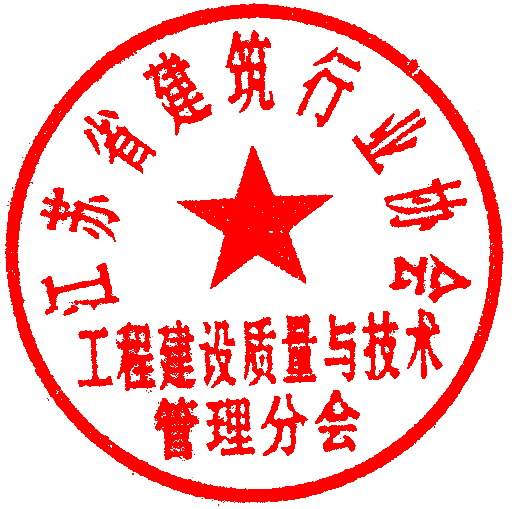 二〇二一年四月二十二日附：	2021年江苏省工程建设质量管理小组活动成果获评名单抄送：江苏省建筑行业协会附件：Ⅰ类成果Ⅱ类成果Ⅲ类成果序号单位名称小组名称课题名称小组成员1中亿丰建设集团股份有限公司和合文化QC小组提高木饰面幕墙安装一次验收合格率马占勇 张  浩 张皓良 钱国强 李  剑 宋艳军 李佳骏 李  歌 万  浩 訾玉新2华仁建设集团有限公司无锡外国语学校宜兴校区QC小组提高彩色水磨石地坪施工一次验收合格率蔡震奇 黄玉龙 祁  敏 姚小伟 罗  明 张  润 丁炜峰 廉清辉 姚  闻 孙玲玲 程镓竣 丁雨勤3江苏明华建设有限公司江苏明华“装配中心”老年大学项目部QC小组提高预制板式旧房吊顶质量一次验收合格率 宋  峰 钱志勇 吴军中 蒋  伟 王丽华 陈  刚 杨万青 吴继亚 邹  星 仇锦炳4中亿丰建设集团股份有限公司科技先锋QC小组提高盘扣架支撑体系模板一次验收合格率王  震 李  震 池伟钦 周文赟 马新权 吕  晶 成  明 季艳婷 姚  二 吴  三5苏州二建建筑集团有限公司“筑梦”QC小组提高冷库预应力无梁板预应力筋铺设一次验收合格率孙典和 刘  学 许晓明 余  鹏 张卫东 郑  伟 刘金良 宋春艳 陈  炜 何忠国6江苏邗建集团有限公司扬州颐和健康医疗中心工程QC小组提高装配式结构现浇节点一次验收合格王贤坤 王  全 张  跃 仲有国 陆  斌 金  鹏 梁寿琪 肖  欢7江苏正方园建设集团有限公司匠心 QC 小组提高现浇保温一体板施工一次合格率谢小飞 唐  伟 周大为 何光旭 刘  跃 过诗浩 吴  丹 华婷婷 杨龙飞8常州三建建设有限公司龙运天城项目QC小组提高轻质底层抹灰石膏抹面一次验收合格率张根华 卫国春 江  涛 白  桦 胡金城 吴新媛 陆燕玲 王德明9常州二建建设有限公司常州二建206QC小组提高圆拱形钢结构通风气楼一次安装合格率巢  峰 丁一峰 朱文高 杨  咏 徐元章 张一烽 姚欢麒 唐业陶 陈楠欣 薛家驹10江苏南通六建建设集团有限公司装配式QC小组提高装配式隔墙板灰缝砂浆饱满度刘承飞 黄  明 章  勇 徐华军 章泽亮 沈亚林 薛晓龙 马  超 陈定超11江苏无锡二建建设集团有限公司金匮QC小组提高斜体非正交钢结构高空安装一次验收合格率毛  杰 谭  利 董幸发 张正富 施伟岗 邵思奇 陈  江 胡焰强 张宜亚 李锡封12江苏舍得建设工程有限公司城南社区邻里中心QC小组提高PC叠合板施工质量一次验收合格率戴永亮 王书金 朱荣平 陈小兵 徐小俊 吉志明 唐勇健 王  孟13南京大地建设（集团）股份有限公司“大地人”QC小组提高通道底板后张法预应力张拉一次合格率郑彦兵 汪倩云 金立军 邵新年 吴  为 史叶路 张  锐 朱  帅 杨俊强 胡文波14吴江市建设工程（集团）有限公司步步高软件园 QC 小组提高叠合板混凝土成型一次合格率赵  波 蒋文晋 赵  斌 吴明明 陆文琪 尹加傑 鲁杨辉 李  英 陈震枭   沈海荣15中国建筑第八工程局有限公司层波叠浪QC小组钢筋桁架楼承板临时吊挂免支撑体系研制陈  刚 祝庆文 国宏雪 成  龙 洪盛桥 徐晓晖 张若豪 刘志坚 杨  阳 史书航 曹元元16苏州第一建筑集团有限公司苏州一建第五QC小组提高高空散装钢网架屋面一次安装合格率邓青毅 袁剑锋 刘剑波 陆文骏 马根林 胡金金 王菊生 杨  晔 王  东 姚三男17中建八局第三建设有限公司质量超前QC小组提高型钢混凝土柱复杂节点钢筋一次验收合格率郑雯雯 郭一凡 孙兆华 李祥杰 赵超前 樊舟龙 刘康乐 李  爽 刘保平18蓝盾建设集团有限公司绿叶科技产业园项目赵书敏QC小组提高厂房超高独立柱施工质量一次验收合格率赵书敏 费维祥 施则林 赵星辰 刘潇逸 胥颖吉 张  松 张成军 时  燕 陈文丽19江苏永丰建设集团有限公司永丰建设严晓阳QC小组提高钢结构厂房屋面檩条安装合格率严晓阳 谢爱萍 田守虎 邓小春 陶俊峰 徐晓东 马友香 邹晓云 俞耀星 周  刚20南通新华建筑集团有限公司宏均QC小组提高高大空间折梁板结构施工一次验收合格率章海彬 吴克兵 韩新中 赵秦斌 吴炳斌 瞿  亮 张焙焙 唐  俊 罗  敏 成建华21无锡锡山建筑实业有限公司一只椰子QC小组研制风管吊架防锈装置唐伟明 黄鸣月 丁佳庆 沈  琦 徐胜男 李枝雨 夏  泽 曹汉林 镇建军22江苏城南建设集团有限公司昆山徽商大厦项目QC小组提高背栓式石材幕墙施工初验合格率周  华 朱  毅 耿亮亮 李玉红 孙  利 邱文强 张  超 方  祥 姚  静 施镇权23南通德胜建筑工程有限公司南通德建装配式QC小组提高装配式预制楼梯安一次合格率袁杰冲 缪  威 陈一飞 徐博华 江晓峰 陈  淼 李赛锋 王  磊 苗长春24无锡市锡山三建实业有限公司速捷架QC小组研发一种箱式桥梁新龙骨体系新工艺钱新华 温  科 姚  凯 胡亚南 田阳霞 高盛臻 刘丙胜 严晓风 凌  成 费夏炎 陆天柱25蓝盾建设集团有限公司绿叶科技产业园工程刘潇逸QC小组提高超大面积金刚砂耐磨地面质量一次验收合格率刘潇逸 费维祥 施则林 赵书敏 张  松 吴银春 顾忠华 曹元松 唐佳佳 陈静娴26常州第一建筑集团有限公司翠竹中学项目QC 小组提高热熔拆芯可回收锚索一次回收率于  斌 王  青 季洪波 柏洪春 陈红光 吕  伟 韩美祥 周  西 符小波 裴云宏27吴江市建设工程（集团）有限公司天准QC小组提高空心楼板施工一次验收合格率陆大军 杨志平 陈钰林 陈荣根 尹加傑 陆文琪  周  平 李建峰 余  虎28南京同力建设集团股份有限公司同力人QC小组桥梁抱箍螺栓拧紧力矩确定新法蒋  辰 黄  佳 陈财军 王志全 施晨希 刘一辉 叶  浩 吴  城29中建科技集团有限公司淮海科技城“创优”QC小组研制屋面管道支架固定装置谢洪彬 贺树阳 李  帅 符随斌 王秀礼 王士响 万联刚 林宗江30金土地建设集团有限公司常州久园项目 QC 小组提高仿古建筑屋面木结构安装质量一次验收合格率王  韩 陈海玲 沈小丹 周子璇 张睿汶 吕亚辉 牟  科 陆德友 顾永东31正太集团有限公司阜阳卷烟厂QC小组提高铝合金外墙保温装饰一体板安装一次验收合格率卞国祥 刘日华 何新春 孙礼厚 黄红义 夏忠扬 陈寅寅 徐秉武 曾  悦 刘桂如32江苏沙家浜建筑有限公司沙家浜建筑东进QC小组深基坑降水管井免焊接封堵技术研发陆志军 张  薇 唐闯成 李  成 刘  双 宋文贤 陆  俭 金福元 何  雅33苏州狮山建筑安装工程有限公司勇攀高峰QC小组提高一次成型楼地面一次验收合格率马以祥 周建新 王春英 周文赟 房  林 黄海东 夏立伟 高乃基 胡桂林 王  华34中国建筑第八工程局有限公司翔鹰QC小组提高大跨度檐口异形双曲蜂窝板一次验收合格率蒋文翔 师殿淳 骆  淼 张红睿 孙洪飞 葛  军 刘  飞 谢雪芹 韩  浩 唐泽兵35江苏成章建设集团有限公司成章人才QC小组降低施工现场应届毕业生离职率叶  飞 孙  岩 张  剑 薛  楠 汪  强 汤文浩 赵  佳 吴八新 陈泽峰 金志惠36苏州市华丽美登装饰装璜有限公司博物馆西馆综合开发项目幕墙工程QC小组提高整块转角石材幕墙一次安装合格率丁  骥 吴  刚 杨忠明  周  宇 徐  璇 陆  明  王建鑫 周  军 邱世君37江苏广兴集团有限公司扬帆起航QC小组提高曲面铝单板安装一次验收合格率张远程 魏建明 崔  兵 王  海 魏建峰 潘志刚 张  燕 魏  波 王  利 王  凯38江苏通州四建集团有限公司第七QC小组提高装配式剪力墙安装合格率徐恩喜 戴国庆 周炜邱 江海燕 彭护城 时  浩 于建林 黄  虎 徐  刚39江苏江都建设集团有限公司江淮府项目QC小组提高复合岩棉板外墙外保温系统施工一次验收合格率朱雪峰 王  政 姜  伟 朱小祥 陈恒佳 张压红 沈立鹏 薛  洋 王雨山 王小培 王  伟40中交二航局第三工程有限公司“尾盾变形矫正施工技术攻关”QC小组研制富水砂层水下大直径盾构变形矫正工装何  源 朱金彭 宣炳鹏 朱宏欣 钟  涵 朱贵胤 张飞雷 梁学虎 吕鑫磊彭建芳 41江苏双楼建设集团有限公司筑梦QC小组提高钢筋直螺纹连接施工一次合格率吴海清 洪忠卫 郑  磊 陈  凯 徐宝川 田伯生 杨宝均 徐黄进 毛万伟 罗国生42江苏省建筑工程集团有限公司白云亭文化艺术中心二期项目QC小组提高预应力保温隔声一体化板现浇层施工质量合格率赵本超 祝  捷 孙宇峰 杨中华 陈思宁 陈禹良 周学银 顾  浩43中建安装集团有限公司奋勇向前QC小组研制一种钢骨架复合管电熔的辅助装置王  翠 王  浩 薛涌亮 任坤赟 刘  云 项龙康 嵇  雷 夏  飞44江苏扬建集团有限公司软件园一期“基石”QC小组提高大面积筏板混凝土施工质量合格率赵  康 王建锋 刘  刚 赵书杰 张  烁 徐  衎 唐培杰 王  昕 袁  磊 蔡有庆 李  斗45苏州第一建筑集团有限公司苏州一建第七QC小组提高装配式ALC内隔墙安装一次验收合格率孔  华 朱黎平 周  斌 王自发 王智骁 李  杰 雷东洋 张  勇 钱  俊 谢定国46苏州中设建设集团有限公司高铁商务区初级中学项目QC小组提高网梁楼盖一次成型合格率祁林明 徐  杰 孙  杨 孟飞鹏 蒋  晟 程唱唱 马  俊 钱晓松 徐苏敏 任功毅 付  裕 罗木红 张俊凯 衡红贵47中交第三航务工程局有限公司江苏分公司风电多桩平台定位测量QC小组减少海上风电移动式平台安装时间刘  更 程  永 陶  明 方春雷 胡勤舟 党兰龙 朱  光 张  洁 李  苗 刘炳树48中建八局第三建设有限公司凤瑞园“动力科技”小组提高免粉刷剪力墙一次验收合格率王忠野 徐良云 王  栋 林乃仁 朱  号 王  龙 赵士铭 张  冰 吴  伟 吴  冬49南京大地建设集团有限责任公司世茂下关学校项目QC小组提高地下室外墙抗渗混凝土施工一次合格率王  生 范宗青 李  振 殷  骏 张  杨 夏建国 邵  娜 徐亲廷 邵长宝 姚安友50中城建第十三工程局有限公司中城建QC小组提高地下室顶板管道一次安装合格率朱文红 鞠一鸣 郑天翔 陆天驰 李  勇 殷仁如 朱益民 丁健宇 陆海峰 刘明军51江苏华江建设集团有限公司江苏华江建筑工业化QC小组装配式预应力叠合板、梁构件共线生产线的研制王金卿 郭正兴 朱文芹 朱  峰 王冬冬 吉晔晨 徐有万 崔爱东 王尚云 杜信顺52南京宏亚建设集团有限公司扬平QC小组提高渣土车环保出行效率陈奎武 顾益朋 冯玉生 林永朝 欧正忠 王元发 黄安祥 蔡晶晶 王  乐53江苏润宇建设有限公司上湖高中体育馆QC小组提高高大跨度钢桁架梁安装一次合格率张贤富 丁海鹏 张  斌 贾恩芳 黄应富 周荣繁 陈崇林 张  成 汪  洋 吉祖林54江苏弘盛建设工程集团有限公司江苏弘盛创优小组提高外墙EPS线条施工一次验收合格率师永生 郭金辉 戴  伟 曹  宇 陆  欢 圣宏飞 黄昌春 吴  红55苏州苏明装饰股份有限公司苏明技术研发QC小组提高艺术小品玻璃面板安装一次合格率顾正浩 孙栋梁 郭明华 李晓奇 李家烨 任  辉 殷婷婷 黄维超 颜  傥 张怡然56江苏明华建设有限公司江苏明华“杨坝大厦” QC小组提高内墙抹灰质量一次验收合格率张金龙 宋  峰 刘根华 吴继亚 朱明琴 夏梓轩 刘加培 夏  霖 陈  汉 钱志勇57苏州中设建设集团有限公司夏驾园小学工程QC小组降低BGL隔声板水磨石地坪裂缝出现率付  裕 黄  海 孙  杨 姚  明 范冬楼 马  骥 陈孝伟 范明阁 刘同堂 许卫明 潘卫林 陈丙强 曹有贵58江苏常装建设集团有限公司平潭铁路项目QC小组提高室内异形铝板一次安装合格率朱文涛 霍庆胜 刘  宁 武  鑫 薛洪岩 王  莉 马峰慧 吕伟峰 蒋仲英59江苏嘉洋华联建筑装饰股份有限公司嘉洋华联工程二部QC小组提高纸面石膏板吊顶质量一次合格率钱  瑛 陆晓江 邵怡欢 周正权 顾伟飞 陈克强 濮琼花 杨强胜60江苏南通二建集团有限公司苏州仁恒仓街工程项目QC小组提高大型深基坑跳仓法施工质量一次验收合格率孙成伟 周正刚 王春阁 董  松 周  平 徐寿扬 王宇航 魏守唱 曾清华 朱婷婷61苏州嘉盛建设工程有限公司第五QC小组提高剪力墙平整度一次验收合格率李  阳 刘  玺 许兆成 高  磊 黄  雪 过晓君 陈德章 甘小伟 吴  亮 蔡卫卫 钱  栋 龚东辉62垣宝建设工程集团有限公司紫光园项目QC小组提高预制楼梯安装一次合格率李少高 田加宽 时伟亮 夏克进 孙建中 陈  衎 闻  威 胡  浩 陈宏进 齐国亮 高天金63中国建筑第六工程局有限公司苏州春申湖路项目“顶升先行者”QC小组研制一种桥梁顶升工程梁体抬高高度测量工具苏长文 李朝阳 张  乾 张  杰 张树锦 杜劲牛 沈  浩 张永超 邱国栋 程  勇 邹树刚 汪柏岐64华新建工集团有限公司紫琅科技城梁景辉QC小组降低桁架钢筋叠合板下方接缝处修补率吕厚俊 梁景辉 陈卫红 戴世龙 许金亮 高聪聪 钱  凯 梁仁群 陶辉勇 孙  亮65苏州市中港建筑有限公司和枫工业园改造一期QC小组提高叠合楼板线管安装一次验收合格率金政江 张秀军 姜志华 李国章 张小龙 曹惠明 曹云江 杨  波66江苏沙家浜建筑有限公司沙家浜建筑凯文QC小组提高现浇楼面施工质量一次合格率张  薇 刘  双 沈金根 陆  俭 邹梦麒 潘月星 罗会朋 张水文 金建军67江苏通力建设集团有限公司齐心合力QC小组提高大面积钢纤维耐磨混凝土地坪一次验收合格率王晓虹 戴晓波 顾一鸣 王云良 苏志华 陆菊明 沈  岑 章可永68江苏天启建设有限公司常柴项目QC小组提高预制排架柱安装一次验收合格率张  健 毕文强 戴明明 吴晓红 王贵根 何张炜 王海港 陶善鹏69苏州顺龙建设集团有限公司吴郡邻里中心 QC 小组提高金刚砂耐磨地坪一次验收合格率金  恭 王  充 董佩红 朱从斌 王春国 张凤祥 胡伟永 臧仁立 俞  晨70江苏华淳建设工程有限公司江苏华淳102项目部QC小组提高大板块地砖铺贴质量一次验收合格率王  郁 吴  欢 刘园红 王欣华 冯  程 金  龙 赵正星 王  超71江苏汇丰建筑安装工程有限公司创威项目QC小组提高劲性混凝土柱型钢斜柱焊接施工一次验收合格率蒋  巍 姚志明 陈卫祥 桑宇斌 王满根 石利琴 吕月青72苏州第五建筑集团有限公司春明QC小组提高综合管线支架安装一次合格率周春明 顾建群 钱兴法 吴建军 沈骄华 蒋晓东 吕倩颖 陆海方 许  勋 曹瑞安73圣峰建设有限公司圣峰质量管理四组提高耐磨地坪一次成型合格率孙  科 刘  彬 张建平 郁义洲 张建军 邓小春 顾向东74常州第一建筑集团有限公司新誉机库工程QC小组超大跨度空间网格屋盖结构施工技术创新蔡小平 蔡  枫 丁春斌 白增辉 孙战旗 沈鹏飞 肖  伟 胡文军 胡  迪 焦纪革75江苏天亿建设工程有限公司“亿”举成名QC小组提高屋面饰面砖粘贴施工质量一次合格率曹  玥 袁志钢 沈  滨 丁跃良 王  磊 林  敏 王文军 王书哲 吴祥伟 徐  寅76江苏省华建建设股份有限公司“干将”QC小组降低大体积混凝土底板裂缝的产生率魏春明 周  融 杜  宇 周万庆 陆玉文 任  伟 姚  扬 卢文峰 孟  旭77无锡锡山建筑实业有限公司点点滴滴 QC 小组提高异型承台砖胎模砌筑一次验收合格率唐伟明 黄鸣月 华志杰 仇悬悬 邹  荣 李枝雨 蔡晓忠 张海侠 宗志平78金土地建设集团有限公司天宁汽车产业园项目QC小组提高汽车电梯钢结构安装质量一次验收合格率顾红将 赵唯晔 沈小丹 刘彦楠 许  岩 杨  帆 俞金炎 万宇峰 舒  琪 丁雯雯 钱亚铨79江苏天启建设有限公司东升项目QC小组钢筋桁架楼承板挠曲变形控制装置的研发周  良 陆云鹏 甘雪保 丁彩龙 沈  江 鲁世芳 黄殿龙80江苏捷达交通工程集团有限公司327省道涟水城东至淮安宋集段建设工程先锋QC小组提高工程施工便道使用寿命许乃洋 颜廷波 胡建文 孙小军 郭阳阳 冯景秋 茆文姝 王  翔 吴  鹏 李  琛 陶之豪 汪宇洁81常州二建建设有限公司常州二建218QC小组提高弧形双室斜腹板钢箱梁桥一次安装合格率徐  净 胡  中 高克成 何晓云 朱文高 沈  雄 曹  阳 姚欢麒 袁  雯 林骏82江苏金土木建设集团有限公司银发QC小组提高外墙异形GRC构件安装质量一次合格率顾文明 张  合 丁  骏 沈偲昳 陈云龙 顾佳文 邵  鸥 郭红胜 瞿晓甜龚一帆 江为全 83江苏成章建设集团有限公司第二安装QC小组提高屋面管道支墩安装一次合格率岳忠平 张双喜 张志超 朱建平 万爱军 万兆峰 周海涛 恽志强 蔡华坤 金志惠84江苏江都建设集团有限公司江都建设·佳家五期QC小组提高地下室顶板防水卷材一次验收合格率王庆轶 谢传炳 王  斌 张以克 张  平 苗  伟 戎  钧 刘树杨 周李龙 陈林书 汤  华85江苏成章建设集团有限公司第五分公司QC小组提高预制陶粒内墙板安装一次验收合格率朱康明 殷森平 殷森平 金志惠 王旭明 王旭明 王小平 应建忠 金  阳 陈秋平86华仁建设集团有限公司无锡丁蜀通用机场航站区工程QC小组提高屋面刚性防水施工质量一次验收合格率陆  丹 陈志禹 邹  鹏 秦文君 陆正红 吴  鑫 潘云飞 金正伟 范洪磊 陈士兵87江苏城东建设工程有限公司BIM技术应用与管理QC小组降低施工现场场地布置不合理问题发生率缪春伟 沈  波 杨  勇 吴佳佳 蒋明华 储重胤88常州市戴溪建筑工程有限公司戴建天道酬勤QC小组提高深基坑工程支护桩深层水平位移一次合格率乔太贵 陈惠琴 陈汉文 谈晓玲 卢小兵 马  骏 周  熠 彭  钰 施玉容 何保寿 王义平89江苏省华建建设股份有限公司“砼匠”QC小组提高清水混凝土柱施工质量一次验收合格率曹亚明 施卫东 王立群 朱  靖 吴文生 李  松 丁炳程 于  洋 刘  磊 丁  文 王伟强90苏州华亭建设工程有限公司龙腾QC小组提高劲性梁柱混凝土结构一次成型合格率陆鸣锋 马  冰 程永华 邵永刚 林宇恒 曹  佳 程建刚 杨正元 殷凯宇 蒋晓飞 汪衍红 李少兵 方基明91江苏邗建集团有限公司九境融园工程QC小组提高蒸压陶粒墙板安装一次验收合格率王  荣 梁寿琪 李  俊 郭震洋 徐明智 陈礼明 曹  胜 张  超92江苏南通二建集团有限公司南通二建中德未来城项目部QC小组提高铝模水平翻运安装质量一次成功率孙成伟 董  松 蒋润鸿 张光鑫 顾奕飞 陈  玙 刘  建 朱海涛 徐寿扬93启东建筑集团有限公司探索者QC小组研制一种三管旋喷桩在深基坑动水环境下的坑内施工技术陈卫东 陈向东 崔凯华 倪华卫 张晓华 陈  浩 施晓成 施罡成94江苏九如建设有限公司九如建工亮剑QC小组提高装配式建筑ALC内隔墙板一次验收合格率蒋  峰 沈建平 杜智亮 彭  成 朱建飞 黄义霞 任奕杰 钱嘉琛 申志果 崔苏南95江苏南通二建集团有限公司南通二建太原华润悦府项目部QC小组超高层高位转换梁支撑系统研发解广廷 邓栋梁 伊同锋 李凯华 周义翔 陈仙宇 李泓达 李  帅 刘明开 牟波海 王亚玲 张  庆 杨晓萌 吴瑞强96江苏永泰建造工程有限公司博众项目QC小组现浇混凝土楼板厚度控制模块研制居剑浩 奚小云 丁建成 吉盛凯 黄长武 倪美景 杨正会 李云贵 石亚兰 韩  勇 沈新建 何  寅97兴业建工集团有限公司兴业建工集团响水全民健身中心QC小组提高轻质砂加气墙体施工质量验收一次合格率刘  海 张  华 孙爱章 陆利富98江苏成章建设集团有限公司第十分公司QC小组提高现浇内置免拆保温板施工质量一次验收合格率陈国刚 金志惠 韩  全 虞佳亮 徐沛丰 吴  安 李署强 邹  玲 薛红琴99启东建筑集团有限公司启明星QC小组提高卫生间反坎防渗漏一次验收合格率张晓华 陈卫东 陈启威 姜春辉 张威威 崔凯华 朱  峰 唐春健 施罡丞100江苏邗建集团有限公司技师学院新校区建设工程QC小组提高密肋空腔楼盖一次验收合格率张  跃 王贤坤 周友勇 仲有国 李  骏 金  鹏 任  骏 张  昊101华仁建设集团有限公司无锡市301A地块新建厂房项目QC小组提高超限梁模板支撑体系一次验收合格率王仁海 刘剑花 程  军 唐玉寿 查玉国 郭俊林 刘爱东 王晓魁 后  磊 张一琥序号单位名称小组名称课题名称小组成员1通州建总集团有限公司杜克大学精英QC小组提高承插型盘扣支撑架施工搭设一次合格率瞿宏程 祁福刚 刘耀威 龚洪姣 刘  凯 何正正 顾  邢 陆  杰 肖钢柱2江苏润力建设工程有限公司东海德惠尚书房项目QC小组研制新型构造柱装配式支模体系宋荣花 董作闯 董  宇徐林林 董晶晶 陈海峰王余祥 高  原3江苏镇淮建设集团有限公司富仕达项目QC小组提高实木复合地板安装一次合格率颜成东 杨  阳 王晓秋  赵晨昀 邵国如 刘  伟 孙  震 胡  睿 沈翔宇 张  会4中科建工集团有限公司新港QC小组提高预埋地脚螺栓安装验收合格率王培国 刘德左 甘保翔 何  浩 何苗苗 陈  凯 王  军 陈  涛5泰兴一建建设集团有限公司泰兴农商行工程唐卫明QC小组提高高大型框架柱的成型一次验收合格率唐卫明 王国强 张  泽 吴  杰 陈  军 郭佳成 张建峰 钱小成 何文成6镇江建工建设集团有限公司钢结构工程QC小组研制移动式彩钢瓦施工平台新装置杨翔虎 陆志刚 黄贤斌 赵荣才 张益建 刘  鑫 董茂生 李茂来 李茂开 刘传华7江苏润祥建设集团有限公司镇江实验初中建设项目QC小组提高波形沥青防水板瓦屋面系统施工质量一次验收合格率沈庆荣 陈丁旭 汤  圌 韦栋升 韩学健 王道义 孔国强 茶嘉斗8中国建筑第五工程局有限公司“提·升”QC小组提高逆作法格构柱焊接一次合格率杨小龙 赵  亮 王  世 王雷雷 苏敏辉 孙慢庭 周逸平 赵俊杰 刘  银陆子强 胡大兵9中国建筑第五工程局有限公司卓越QC小组提高永久边坡支护钻孔锚索合格率蒋春桂 肖  豹 徐瑜洵 秦毓兵 曾  乐 张  亮 杨月胜 冯弟祥 王  雪 赵  禹10中国能源建设集团江苏省电力建设第三工程有限公司光明使者QC小组缩短大跨度环保型储煤棚施工周期代卫锋 刘  涛 陈小春 张  弛 冯  畅 朱  平 匡  恒 王  强 尹学瑞 吴玉振11南京建工集团有限公司九都荟QC小组提高幕墙安装一次验收合格率张  俊 管兰贵 杨国伟 赵凌波 嵇成龙 李  辉 朱  壮 姜  婷 刘  敏 袁加明 密建跃 邹建设12南通新华建筑集团有限公司江苏省产业技术研究院固定场所项目QC小组提高智能群控电梯导轨安装质量一次验收合格率陈铁锋 张启荣 陈  均 陈  峰 于德南 张君枭 陶  健 易鹏飞 陈俊强 陈云锋13淮安宏能集团有限公司工程二队QC小组提高变电站接地网接地电阻测量的精确度杨  军 花红军 徐  碘 王  点 李梓源 万东灵 王加强 陈鑫宇 崔洋振14中国建筑第二工程局有限公司南京市仙林中医医院项目QC小组支吊架直角焊接定位器的研制马凤龙 黄国明 陈  楠 高洪刚 陈士强 张星雨 潘  亮 付  炎 吴建文15中国建筑第八工程局有限公司华山路邻里中心项目QC小组预制密肋板空腔支模施工技术创新韩淑涛 芮越峰 纪金星 张静逸 尹祖军 张亚锋 褚  列 鹿子衡16宿迁华夏建设（集团）工程有限公司宿迁华夏（建设）集团吾悦广场QC小组提高绿色施工能力，创建环保资源节约型工地王占聿 杜吉权 王  磊 张玉龙 韩佳辰 肖光辉 丁一耀 张  娜 白严海17盐城市苏厦建设集团有限公司苏厦104号地块QC小组提高现浇混凝土楼板的一次验收合格率陈亚洲 施连青 董  梅 王书军 郭园园 史成军18南通新华建筑集团有限公司苏州市康帝庄园四期项目长城QC小组提高斜屋面现浇混凝土密实性吴勉和 黄宏山 蒋长成 徐新荣 王友之 王  伟 徐善兵 刘宏兵 顾建华 于慧强19江苏省苏中建设集团股份有限公司海安市上湖医院新建工程 QC 小组提高大截面劲性柱混凝土一次成型质量合格率顾  兵 付大涛 缪卫国 姜太余 马缪林 周存德 贲立冬 张远斌20常熟市金龙装饰有限责任公司沪通铁路常熟站综合交通枢纽（地下空间）装饰工程QC小组提高大面积拼花铝方通吊顶的一次验收合格率李国强 毛丽军 蒋  超 秦志坚 孙子系 鱼明龙 张建忠 赵家武 李文亮21江苏瑞峰建设集团有限公司佳源玖棠府项目QC小组提高装配式预制墙板套筒灌浆饱满度一次性合格率周幸妹 姚宣宇 芮  华 芮春华 朱龙怀 张  欣 张  倩 潘文广22南通新华建筑集团有限公司苏州市人民检察院长城QC小组利用BIM技术提高施工进度控制的完成率吴勉和 王葛祥 蒋长成 瞿卫国 徐洪兵 赵葛佳 俞箭锋 朱宏华 顾荣华 葛卫东23江苏正方园建设集团有限公司攻坚QC小组提高大直径筒仓滑模施工一次验收合格率宋立新 韦黑皮 吕新峰 王  生 王树全 王  疆 李大猛 陆  群 徐  俊24华新建工集团有限公司二公司石晨明QC 小组提高大截面柱施工成型一次合格率梅德翔 戴世龙 石晨明 解  港 江圣田 黄  杰 黄  赚 杨宏民25中交第三航务工程局有限公司江苏分公司起航QC小组研制双曲型大跨径多点同步顶推线性控制系统唐涌谋 魏  磊 李  苗 邢云强 刘炳树 朱子毅 肉孜艾山 吴礼飞 王爱平 朱  荣26江苏常装建设集团有限公司恒润制药QC小组提高防静电瓷砖铺贴质量一次验收合格率朱文涛 霍庆胜 谈  钧 薛洪岩 武  鑫 刘  宁 马峰慧 吕伟峰 王  莉 蒋仲英27江苏天启建设有限公司香聚雅苑QC小组提高隔音保温地坪一次验收合格率周  良 陆云鹏 孙  飞 徐  磊 马  骋 严凌飞 陈桂钧 邵炳杰 陈海娣28昆山市经协建筑装璜有限责任公司经协 · 正仪 QC 小组粉砂地层下水泥搅拌桩施工创新方法张  伟 袁明香 骆俊杰 孙  伟 高伟泽 刘  凤 陈学俊 唐文军29江苏南通六建建设集团有限公司NO2019G69项目QC小组《提高预制装配式建筑外墙防渗漏施工质量一次性验收合格率》韩国栋 李海平 李世陈 葛小松 薛亚冰 姜震焰 朱小磊30中建八局第三建设有限公司徐州杏山子E地块项目QC小组提高管道吊模施工质量一次验收合格率赵  威 王香军 林  森 董  波 梁  星 崔新兴 李  磊 骆  强 于海舟 冯景程31南京宏亚建设集团有限公司中欧智能厂房项目QC小组提高盘扣式脚手架支撑体系一次验收合格率孔国华 顾益朋 陶兆海 冯玉根 徐寅有 张  智 接正奎 查  杰 许  婷32中亿丰建设集团股份有限公司农大QC小组提高ALC蒸压加气混凝土内隔墙板一次安装合格率王  俊 陈  兵 柳承斌 强雪锋 程艳华 花晨龚 王  磊 刘  勇33江苏城南建设集团有限公司东方金属家具厂房QC小组提高水刷石外墙施工初验合格率卞国英 沈妹珍 蔡金龙 贺昌军 王惠琴 陈  平 赵卫兰 刘剑侠 赵咏华 吴  勇34江苏南通二建集团有限公司降低地下室机电管线安装的返工率降低地下室机电管线安装的返工率孙成伟 龚红华 任丽华 陈风风 席海华 丁凯峰 王佳俊 薛尚驹35中亿丰建设集团股份有限公司苏州博物馆西馆QC小组提高大跨度结构转换平台安装一次验收合格率黄俊杰 王  磊 谭吉华 李春雨 王根虎 任  斌 雍  钰 单强荣 王金松 陈  宇 胡亚玲 陈  喆 叶  娟 朱步虎 李  欣36中国建筑一局（集团）有限公司新媒体QC小组受限空间大跨度观众席板施工技术创新姜红平 石梦琪 杨丽波 宋满林 曾德龙 葛  锐 朱  伟 叶怀木 曾小栖 谢伏彬37苏州第一建筑集团有限公司苏州一建第三QC小组提高钢结构屋面安装质量一次验收合格率赵  毅 邓青毅 高  俊 高鑫晨 陈万华 陆文骏 琚荷明 丁云东 宗  晨38江苏成章建设集团有限公司第四分公司QC小组（一）提高厨卫间止水坎施工质量一次验收合格率贡志伟 孙  岩 叶  飞 吴八新 汤文浩 张  剑 陈泽峰 王仁艳 金志惠 夏征东 39苏州嘉盛建设工程有限公司苏州嘉盛建设工程有限公司第三QC小组提高ALC砌块墙体构造柱一次施工合格率祝旭阳 黄  星 王  斌 蒋时敏 朱军军 徐志忠 沈  超 杨沫奎 仝  爽 周  军40中建四局第六建设有限公司苏州生物医药产业园项目QC小组提高地库地坪施工质量一次验收合格率车其杰 董三中 杨  超 杨志海 钟致鑫 史晓晖郭  峰41中亿丰建设集团股份有限公司翔宇QC小组提高区间内滑槽支吊架安装一次合格率柏万林 袁成文 沈  洁 董存元 刘  玮 黄  健 梁富义 沈  伟 张四发 何万灏 纪国棋 葛冬平42苏州中设建设集团有限公司阳山花苑五区农贸市场项目QC小组提高（囊式）抗浮锚杆一次验收合格率汤永强 刘伏军 孙  杨 祁林明 蒋  晟 孟飞鹏 丁  欢 李  驰 陈连和 付  裕43苏州二建建筑集团有限公司先锋QC小组提高大面积整体地面施工一次验收合格率田忠先 范大建 倪敏华 林  峰 薛生龙 蔡  莲 时新元 费  强 鲍华浩 俞勇勇44江苏华宇建设有限公司安全警惕管理QC小组提高建筑工人安全教育实效率白宇核 周小逸 张  杰 陈丽萍 周  涛 王莅超 戴巾帼 周  瑛 黄立中45苏州市中港建筑有限公司东渚新苑三期QC小组提高预制楼梯安装一次验收合格率周志东 陆丽华 黄永辉 周锡兵 周文峰 陈飞杨 陈卫国 顾  军46南京大地建设集团有限责任公司NO.2018G67地块房地产开发项目QC小组提高全现浇混凝土空心外墙一次施工合格率时  宁 薛  磊 李明路 薛亚琪 高德旺 吴麒麟 庞长荣 陈光远 王  严 孙忞珂47南通四建集团有限公司花溪QC小组研制一种悬挑防护栏杆陈兆建 丁晓东 徐红兵 郭鲁费 张永新 沈建华 周宇恒 陈建明 葛玉骐48江苏扬建集团有限公司泰州市数据园四五六期工程项目部QC小组提高异型钢结构空间定位合格率房  军 李  春 王  俊  张翔陆 王  晨 王亮星 钱政权 曾志群 陈月华49苏州嘉盛建设工程有限公司苏州嘉盛建设工程有限公司第一QC小组提高幕墙铝板安装一次验收合格率许  黎 姚培友 王爱军 汪云峰 王思明 张  峰 沈  超 王天福 张玉鹏  张  建50中国核工业华兴建设有限公司中核华兴江苏滨海LNG项目QC小组 提高天然气储罐超长预埋件安装一次验收合格率 刘  俊 陈建国 陈亚军 杜  毅 蔡  磊 张建中 牟真宝 姚霞清 袁木兰 刘国平51天合建设集团有限公司巴城高级中学新建工程项目QC小组基于异形结构模板垂直度检测设备的研发张  鹰 戴国敏 陆爱强 陶金昌 曾  奇 唐连佳 夏宇豪 沈  蕾52江苏金浪建设集团有限公司新建机械零部件生产项目QC小组提高钢结构金属屋面施工一次验收合格率张明德 孙远建 周  红 于  亮 闻建清 徐婷婷 孙  斌 刘  锦53江苏中原建设集团有限公司中原超越QC小组提高阳台栏杆预埋件预埋效率戌文俊 王  磊 邵  通 黄国山 孙宇舒 朱  龙 靳祥勤 刘正祥54江苏华方建设有限公司江苏华方第四QC小组提高二次结构构造柱施工一次验收合格率顾国良 王康宁 汪  洋 马  凯 骆伟兵 刘  冲 袁  东 周利江 王路路 陈立权55新世纪建设集团有限公司文荟苑四区项目部QC小组降低住宅卫生间楼地面渗漏率陈坚标 陶惠蕾 潘俊杰 翁晓虹 王飞腾 郭燕青 盛少飞56吴江市建设工程（集团）有限公司纽威QC小组提高钢结构安装一次验收合格率陆文琪 余广洲 吴明明 王东哲 蒋文晋 陈无双 陈星龙 陈震枭 吕斌斌 龚仲明57常熟市新苑地建筑装饰工程有限公司苏州新闻大厦装饰QC小组提高铝方通吊顶的安装合格率吴健宇 周爱华 曹  焱  刘友劲 钱  革 张  欢  邵雨晨 王伟明 潘声庆58江苏城东建设工程有限公司江苏城东中航锂电项目乘风破浪QC小组提高环氧地坪施工验收合格率陈巍祥 史赟玉 刘  炼 曹建平 朱  剑 蔡  静 冯  鑫 沈网鑫59江苏凯翔建设集团有限公司森恩汽车仓库项目QC小组提高大面积耐磨地坪一次验收合格率王陈 邢彩林 童国银 江玲玲 黄中贤 王国方 朱小英 韩雨晴 薛维杰60中交三航局第三工程有限公司监利庞公路水泥搅拌桩QC小组提高水泥搅拌桩施工质量一次合格率王世宏 余随林 孙  富石  符 江  文 周  超 郑宇奇61苏州市华顺装饰有限公司美好苏苑 QC 小组提高宿舍楼卫浴间涂膜防水施工质量一次验收合格率钟建平 陆丽萍 徐莉莉 周曼莉 杨  宏 钟婷婷 严宇峰 李  平62江苏江中集团有限公司江中·祥龙QC小组 屋面大跨度钢桁架拼装滑移技术创新沈世祥 田  俊 黄新建 蔡雪松 范海辉 高  飞 孙智勇 高申祥 周  荣 黄建明 王亮亮63江苏五环建设有限公司昆山中心金库新建工程QC小组提高环氧磨石面层施工一次验收合格率莫飞龙 张建华 吴龙华 张  李 范  松 朱  峰 朱美芳 刘文强 范  枫 王  辉 张  峰 贺小兰64江苏润扬建设工程集团有限公司公园龙湾苑QC小组提高外墙脚手架连墙件部位的防渗初检合格率张益明 沈树林 张友健 王财发 王金山 李俊杰 朱  颢 胡世洲65常熟市金龙装饰有限责任公司世清教育培训项目装修工程QC小组提高钢质门安装的一次验收合格率王敏燕 陶锦锋 邵忠元 蒋  超 罗伟祥 夏明武 查  超66中铁大桥局集团第四工程有限公司铺路石QC小组提高低温环境条件下钢桥面热拌环氧沥青混凝土铺装合格率陈  涛 潘友强 张  嫱 江京平 张  辉 万建军 付红艳 贾维君 陈支东 周橙琪67苏州华亭建设工程有限公司大大方方QC小组提高金属瓦屋面一次验收合格率殷建忠 马  冰 袁大方 钱幸宽 邵学宽 陈家桢 朱二权 童道国68江苏鑫泰建设工程有限公司鑫泰齐心QC小组提高检查井框盖安装质量的合格率张  飞 曹  旭 张景春 李海涛 杨均华 王伟斌69苏州建筑工程集团有限公司地平线生产基地建设项目QC小组提高自流平地面施工平整度陈步江 陈霞莲 董长文 刘思远 刘卫星 陈荣斌 陈  伟 朱小东 李飞龙70江苏江都建设集团有限公司江都建设大彭安置房QC小组提高墙体抹灰合格率凌国阳 姜广彬 姚  远 闫  倩 杨  磊 包敦婉71苏州嘉盛建设工程有限公司苏州嘉盛建设工程有限公司第四QC小组提高墙地砖一次验收合格率潘小春 焦作为 黄  雪  孙  健 周文卿 徐潇杰 顾仁芳 顾晓东 李臣臣 周建华72南通新华建筑集团有限公司红豆·江阴A地块项目部QC小组提高深基坑软土区底板施工效率姜云华 朱  军 华协健 张志均 邓炎魁 程  双 陆  宇 张  磊 姜锦峰 昝晓东73江苏华亭建筑装饰工程有限公司江苏华亭阿尔法 QC 小组降低有水房间向外渗水不合格率徐学文 陆益欢 周怡恒74苏州第一建筑集团有限公司苏州一建第一QC小组提高钢筋直螺纹连接质量验收一次合格率章  恬 王永刚 邓青毅 王  东 徐文男 高  俊 张弘文 龚烨顺 丛雪松75江苏九如建设有限公司九如建工奇迹QC小组降低超高砌体填充外墙不同材料交接缝处渗水返工率蒋  峰 陈  益 彭  成 朱  涛 任奕杰 罗丰文 钱嘉琛 严非凡 周利华 田晓峰76金都建工集团有限公司上海华二昆山学校QC小组提高叠合板与现浇梁连接处梁模板支设一次验收合格率冯晓程 沈华青 金  明 吴  军 钟  树 陈良华 鲁爱华 刘国华 陈克详 冯春兴77昆山经济技术开发区建筑安装工程有限公司好利来食品科技QC小组提高伸缩缝施工质量一次合格率严红军 夏福勇 沈敏毅 姚慧珍 张小琴 徐文杰78苏州晨光建设集团有限公司和枫工业园改造一期建安及配套工程二标段QC小组提高PC叠合板整体式混凝土接缝一次验收合格率田春丽 黄春杨 周  健 高春杨 李  辉 崔志成  戴汉同 赵亦平 王丽芳  季  凤79苏州工业园区斜塘建设工程有限公司DK2010178地块（地库、门卫、研发办公大楼、智能生产车间）项目QC小组提高高空钢结构连廊施工的一次验收合格率马志勤 姚方明 顾建明 金宝龙 李建青 程方全 陈建生 解晋国 金敏明 夏  磊80苏州建设（集团）有限责任公司保障房13号B地块定销房建设项目QC小组提高ALC内隔墙施工质量验收一次合格率张  伟 洪少军 吴玉龙 张林元 甘仕柱 施  挺 季建国 王振华 政  辉 何茂春81苏州第五建筑集团有限公司太湖新城核心区能源中心QC小组提高蓄能罐反装法施工一次合格率薛安峰 顾建良 杭  奇 朱月苗 陈  建 曹璐斌 顾天宇 章  俊 江先河 赵益奇 张文伟82常州第一建筑集团有限公司提高转角模板质量验收一次合格率提高阴角模质量验收一次合格率蔡  枫 丁春斌 蔡小平 贺  铁 孙战旗 沈鹏飞 白增辉 胡文军 胡  迪 徐  阳83中建二局第三建筑工程有限公司龙腾寰宇QC小组研制一种爬架临时附着点马  晓 顾成君 刘  欢 李  智 文旭光 鲁林涛 王力峰84江苏无锡二建建设集团有限公司吴越QC小组缩短深基坑预应力鱼腹式钢支撑施工工期路团结 张建宏 周  方 董幸发 施伟岗 张亚楠 张正富 朱人杰 周忠良 孙  莹 葛建峰 袁闯年 李锡封 谢斌斌85盛新建设集团有限公司盛新兰博QC小组提高砌块墙体内配电箱一次安装合格率陈双琳 薛  勇 马  娟 李洋洋 顾亮亮 杨正壮 葛  金 范  景86中国建筑第二工程局有限公司淮安城果小区工程项目QC小组提高墙体界面剂施工合格率孙亚东 祁彦辉 成  弦 桑友耀 刘培泉 王海锋 崔浩然 薛同美 杨  康 赵世才87江苏德丰建设集团有限公司江苏德丰建设集团有限公司张家港市第二集贸市场项目QC小组提高楼梯滑动支座一次施工合格率姜  炜 顾宏军 严玉清 孙  姣 孙国银 殷家俊 韩文兵88江苏省工业设备安装集团有限公司天辰府机电QC小组提高陶粒轻质隔墙板管槽修补一次验收合格率王  飞 王书法 万兆峰 李小军 鞠水平 潘辰栋 王  亮 周国和 姚建飞 89江苏永创建设有限公司永创超越QC小组提高现浇楼板套管预埋一次验收合格率涂道来 葛兴照 陈  磊  李声扬 张德成 祁  敏  王桃生 邵行琼90常州东华建筑安装工程有限公司东华007QC小组提高变配电所现浇电缆沟成型质量经浩芳 陈  君 狄卫星 陈培清 郑良芬 费  翔 梅根保 罗夕明91江苏中康建设有限公司海纳百川QC小组降低大跨度结构混凝土观感质量缺陷率唐  军 吴天问 潘  津 陈广存 王雪华 蔡先思 倪连杰 凌革琴 张  建 刘晨旭 施程磊 王文杰92江苏福宇园林建设有限公司福宇匠心QC小组提高外墙泡沫混凝土保温板安装一次验收合格率邵福进 戴  莹 陈红霞 彭雨军 马  洁 戴  斌 姜  旭 王建军93金都建工集团有限公司金都机电设备厂房QC小组提高预埋套管安装一次验收合格率葛展武 杨  斌 孙  斌 张  真 蔡菊初 范小伟 石  涛 金炎峰94中国建筑第八工程局有限公司苏大附一院QC小组提高中心岛二道钢支撑预埋件一次安装合格率张广建 郑  超 洪  源 曹  哲 唐  浩 王健青 韩同辉 刘世安 童立志95江苏永泰建造工程有限公司淀山湖项目QC小组简易加气混凝土砖切割工具研制沈兵瑞 肖正飞 吉盛凯 顾卫卫 沈洪喜 马  炎 鞠  泽 周双达 吴金田 石亚兰96江苏吴中建设集团有限公司使命必达构件运输QC小组PC构件场内滑移运输装置的研制戈范花 江  宏 谢兴良 唐  建 杨军法 钱弘璋 范教训 冯  超97无锡市亨利富建设发展有限公司勇于探险QC小组提高坡地地下室防水施工合格率冯铭伟 沈莉君 陆伟峰 孙美丽 梁书博 奚  豪 徐惜贤 姚  晨98江苏中康建设有限公司聚宝盆QC小组提高高强度耐磨地面一次成型验收合格率宋  鑫 吴天问 陈双全 王雪华 许凤高 陶园渊 赵世杰 孙兴越99无锡锡山建筑实业有限公司欧力给QC小组提高自动降尘喷淋系统效率张  浩 陈  杰 冉家顶 黄鸣月 冉升东 丁  鼎 马佳怡 范思昌 吴云心100中国建筑一局（集团）有限公司金陵天泉湖养生居住社区·翡翠园（二期南）项目技术创新QC小组提高单向叠合板拼缝一次验收合格率胡一坦 孙  浩 周  磊 刘  欣 张文伟 黄飞飞 赵海洋 冒小冬 王  卓101江苏城嘉建设工程有限公司城嘉集思广益QC小组降低机电安装综合管线碰撞率巫金卫 朱振光 韦荣富 柳忠伟 冯和佩 刘  佳 狄飞龙 蒋大伟 刘江洪 王亚亚102中国建筑第二工程局有限公司孟北保障房项目QC小组提高干作业旋挖灌注桩成孔合格率张  强 彭  刚 胡  锐 王硕新 高新然 赵  炜 谢大坤103江苏华淳建设工程有限公司江苏华淳工商局大楼QC小组提高抗震支架安装质量一次验收合格率张玉彬 吴  欢 茅惠进 王欣华 冯  程 金  龙 赵正星 王  超104中铁十九局集团第六工程有限公司中铁十九局集团有限公司桥梁工程技术质量攻关QC小组提高桥梁钻孔桩一次成桩合格率王加军 王世辉 朱宏奎 路广军 杨雪岩 陈兴亮 张成才 陈鸿洋 吴宇航 吴宜如105江苏南通二建集团有限公司爱之虹-山河万物项目QC小组提高地下室单面模混凝土合格率周善传 洪  峰 李  凡 陈灵丹 徐春雷 朱文兵 徐  丰 彭晓峰 葛凯华 朱海华106常州第一建筑集团有限公司江南农村商业银行“三大中心”建设工程QC小组新型自动分离式吊运工具的研制顾国忠 季洪波 曹留中 袁  康 朱建平 张月高 汪谋龙 熊  健 张振宇 王苏峰107江苏省苏中建设集团股份有限公司苏中建设东方天郡QC小组提高铝模施工一次成型合格率卢  庆 周华骏 曹传根 方  峰 李明明 方  伟 夏  贝 黄进华 贲知明 杨爱华108中建四局第六建设有限公司金光产业园项目QC小组提高牛腿柱的一次成型合格率赵  勇 缪远宏 王富强 曹延杰 陈俊毅 高二凡 陈  辉 冯  友 薛  洁 毛嘉豪109常嘉建设集团有限公司嘉电QC小组提高钢结构地脚螺栓预埋合格率衡湘炜 唐锡平 刘联朝 吴天赐 郭继光 贺  成 周  阳 刘  双 薛国祥 伊吉海 卢正德 陆  果110徐州力山建设工程有限公司担大任QC小组提高全现浇混凝土外墙施工合格率王九雨 孙立强 于桂川 季  阳 王  颂 陈海强 武天聪 宋  磊 付宁宁 马启鑫111江苏华宇建设有限公司金牛里项目第四QC小组研发建筑工地生活区管理方法孙  燕 吉  云 周  丽 张  杰 萧  霞 任海龙 刘海波 姜  凯112南京宏亚建设集团有限公司宏亚之星QC小组提高多曲面弧形清水混凝土结构柱施工成型一次合格率荆  松 顾益朋 张  智 冯玉根 陶兆海 余吉平 王  波 李  荣 徐小东 李  明 许  婷113常嘉建设集团有限公司工匠e家QC小组提高筏板基础钢筋支架一次安装合格率张建凯 衡湘炜 周进虎 王建军 张大伟 左  强 张  通 吴家威 贺  诚 刘  双114中亿丰建设集团股份有限公司长三角QC小组提高带线条单元式幕墙安装一次合格率罗鹤飞 俞伟达 张  浩 汝  杨 唐建四 孙金章 曲  亮 周  剑 史德龙 马爱明115常富建设集团有限公司常富建设集团 孟河星光城项目QC小组提高预制混凝土装配式叠合楼板施工合格率邹亚强 沈德虎 张悠荣 卞涵成 陈  诚 邹鹏飞 刘  兵116江苏南通二建集团有限公司“迈皋桥NO.2019G01项目”QC小组提高竖向PC构件吊装效率沈洪文 施州州 徐柳柳 陈海华 江  松 汤邢雷 华  俊 石海华 陆健荣 郁诗佳117江苏新有建设集团有限公司102项目部QC小组提高大回字形温控条形风口安装质量卞怀沙 钱  江 金小祥 严  娇 周以诚 韩  鋆 朱  广 朱  超118江苏九如建设有限公司九如建工梦想QC小组提高玻璃幕墙擦窗机轨道施工一次合格率蒋  峰 杨庆鹏 杜智亮 彭  成 黄义霞 任奕杰 钱嘉琛 严非凡 付成会 邢华有119江苏城东建设工程有限公司城东-华耀QC小组提高阴阳角部位圆角线条面砖施工合格率缪文青 陈卫华 李文梅 史云杰 尹  香 万冠军120南通五建控股集团有限公司中以产业技术创新中心QC小组提高高支模内支撑架一次验收合格率丁彩龙 梅益伟 徐  红 张兴文 王建和 杨  斌 卞丹尼 杨  鑫 周星宇121常州二建建设有限公司常州二建208QC小组提高叠合板预埋线盒安装一次验收合格率王久祥 顾  旸 许尧卫 周建林 李  晔 贾志辉 华爱梅 华爱梅 田松雨 王  鹏 姚则科122无锡镓宏建设有限公司砥砺前行 QC 小组提高蒸压砂加气砼砌块施工一次验收合格率李  琳 江运龙 蒋永秀 曹晶晶 邵长龙 林立强 秦开冬 吉友国 陈  敏 姚鼎凯123江苏日臣建设工程有限公司中国（常州）知识产权保护中心办公楼装饰工程QC小组提高地板砖施工质量一次验收合格率叶燕萍 褚君兰 钱建新 朱芸芸 徐亚妹 陆建波 陈丽萍 李国军124华仁建设集团有限公司锡山检测中心QC小组提高BDF钢网膜箱体填充空心楼盖施工质量一次验收合格率杨  荣 王  强 沈建平 李云中 李  峰 邹  鹏 沈业昕 万  俊 程镓竣 唐甲兵125常州二建建设有限公司北大街东侧D地块项目QC小组提高超深地下室外墙板单侧支模施工一次验收合格率蔡剑东 吴梦凡 毕旭飞 李蝶一 耿寒春 姚志泉 蒋洁茹 朱  南 王冉升 沈焕成126苏州工业园区斜塘建设工程有限公司DK20150099地块（主楼、辅楼、门卫1、门卫2）项目QC小组提高主楼幕墙埋件埋置合格率陆红元 夏建新 朱永健 张根元 郭建华 潘子江 张秋泉 金宝龙 陈建生 夏  磊127常州第一建筑集团有限公司土建八部质量管理QC小组提高构造柱混凝土成型质量一次验收合格率季洪波 陆海军 余  豹 嵇  闯 张俊彦 陈  祥 袁爱华 范鹏程 孙  文128苏州市华丽美登装饰装璜有限公司石湖校区二期内装饰工程项目QC小组提高墙面大尺寸夹胶玻璃安装一次合格率王二曼 吴  刚 李冬菊 周云丰 张  弛 章雨涛 周  浩 孙  亚 鲁国根129江苏成章建设集团有限公司第七分公司QC小组提高装配式施工上施工层通道一次验收合格率路  斌 潘  帅 潘晓伟 吴燕青 曹华友 肖  锋130江苏金坛第一建筑安装工程有限公司中流砥柱QC小组提高地下室底板抗浮锚杆施工质量钱  雷 刘  魏 胡天平 朱国斌 史  亮 蔡  沥 刘  伟 黄  政  131江苏溧阳城建集团有限公司御湖城东侧皇仑村QC小组提高砌体结构一次验收合格率沈俊潘 文君尹 文  章史珂玮 王  哲 朱丽清王  成132苏州建鑫建设集团有限公司苏州建鑫领峰QC小组提高承插型盘扣式钢管脚手架一次验收合格率王文建 郑  娟 宋良风 丁国新 姚贾栋 武  进 史晓明 倪国军 徐卫忠133江苏常金建设工程有限公司指前商贸中心QC小组提高构造柱施工质量一次合格率符吉成 刘旭承 王雨平 刘  磊 杨子瀚 陈  建 杜  凯 刘辉明 李  磊 李  倩134江苏九如建设有限公司昆山长江路商住用房ABC地块项目QC小组提高全现浇空心外墙外观质量一次合格率蒋  峰 沈建平 彭  成朱建飞 梁玉广 王  正单正泰 钱嘉琛 刑华有付成会135江苏润祥建设集团有限公司龙德花园QC小组提高主体结构剪力墙柱钢筋张春杨 庄国华 纪雪飞 王先武 陶建高 郑庆丰 叶文林 胡素文136中亿丰建设集团股份有限公司蓝光晶耀QC小组提高铝合金模板的混凝土浇灌验收一次合格率周志刚 沈建荣 李雪超 周星宇 王亚瑟 李  勇 季  鹏 陈永凯137江苏瑞峰建设集团有限公司码头西街南侧二号楼项目QC小组提高地下室外墙板防水质量陈伟东 姚宣宇 芮  华 刘哲琴 潘文广 孙耀文 殷  波 张  欣138锦汇建设集团有限公司锦汇之星QC小组提高深基坑支护桩间喷混平整度合格率陈  凯 缪泽华 蒋建新 许  飞 吴晓伟 朱明阳 王  胜 赵绪光139江苏溧阳建设集团有限公司云龙南5#地块QC小组提高紧邻建筑物不规则深基坑支护施工一次合格率任吉如 高  荣 韩建敏 毛  涛 张  雨 彭  年 张  鹏 党斌锋140镇江恒力建设工程有限公司恒之力专业建设QC小组提高景墙石材贴面观感质量合格率张军民 朱林新 朱  锋 张  弘 韩凌云141江苏常金建设工程有限公司指前商贸QC小组提高膜结构一次安装合格率符吉成 刘旭承 王雨平 刘  磊 杨子瀚 陈  建 刘  俊 刘辉明 李  磊 李  倩142中科建工集团有限公司东河项目QC小组提高填充墙施工质量一次合格率陈尚岭 朱静静 何  浩 卑  俊 徐正国 张海洋 王  军 陈  涛 李  祥143江苏华盛装饰工程有限公司江苏华盛茅山游客服务中心项目部QC小组提高陶砖干挂施工质量合格率陈正月 王泽勤 甘  迈 杜  江 羊路平 张  敏 胡荣辉 陆雯一 胡威义 赵  卫 马保留144江苏新有建设集团有限公司锦创EPC项目QC小组降低现浇框架柱外观质量缺陷率孟玮宸 吴建康 严松贤 郑步春 朱  立 钟洲雁 谭  娟 郭克全 傅正华 鲜文军 叶  明145江苏润城装饰工程有限公司江苏润祥建设集团幕墙工程QC小组提高干挂花岗岩石材幕墙施工一次合格率倪  鹏 白莉莉 李昌军 朱马军 黎伟明 李舒勤 陈  程 韦叶飞 殷卫东 王鹰鹏 陈宏余146中交三航局第三工程有限公司湖北松滋F EPC项目第一QC小组 提高抹灰墙面甩浆质量饶晋丞 孔德荣 蔡高锋 郑  创 张洪涛 王国龙147旺虎建设工程江苏有限公司旺虎梦之队QC小组提高现浇梁梁侧混凝土成型质量一次验收合格率蒋增泉 朱  平 孙  亮 孙珊珊 王成斌 张金扬 邢伟权 高  亮148天合建设集团有限公司中科院安全可控信息技术产业化基地一期宿舍楼项目QC小组提高项目安全管理检查得分率李广荣 张  鹰 陈志美 刘  瑞 陶金昌 曾  奇 唐连佳 夏宇豪 孙  佳149中国能源建设集团江苏省电力建设第三工程有限公司府谷项目电气安装QC小组提高控制电缆接线合格率卜  林 顾其山 祝小猛 董佳钰 李炤疆 郭东阳 鲁乃峥 韩学春150江苏扬建集团有限公司颐和医疗健康中心项目QC小组变截面梁柱节点施工质量控制郭善祥 王  新 王跃康 朱星宇 王文浩 毛文建 杨  彬 周  溪 葛安康 许广峰 王盛东 蒋安华 郭维平151江苏润祥建设集团有限公司年产300万吨机制砂项目配套土建工程QC小组提高钢结构厂房安装精度朱梦涛 孙  伟 束辉荣 陆宇浩 仓乃龙 丁  静 张  瑜152振华集团（昆山）建设工程股份有限公司赵厍地区安置房S02地块（金熹园）QC小组提高外墙真石漆施工质量一次验收合格率丁云文 王小健 蒋小龙 蔡  坚 黄  正 罗  烨 沈大兵 张继敏 陈志超 胡存咸153江苏邗建集团有限公司扬州华侨城文旅综合A1、B2及A2区块工程QC小组提高混凝土结构洞口成型合格率盛正文 徐  凯 严嘉炀 徐  清 吴  静 夏林滨 罗标154江苏苏阳建设有限公司宜兴市医疗中心土建工程（一标段）QC小组提高施工现场扬尘有效控制率陆  伟 杨  军 唐立名 匡  俊 谭晓梅 秦  平 徐  超 夏  平155江苏邗建集团有限公司扬州启迪科技城住宅项目H地块工程QC小组提高T63高强钢筋机械连接一次验收合格率汤宽军 王  全 仲有国 肖  欢 刘  佳 曹  胜 丁  亮 姚  鹏 蔡学明156江苏竣翔建设发展有限公司常州市武进区湖塘镇聚湖东路北侧、 长沟路东侧棚改安置地块开发项目二标段工程QC小组提高叠合板施工质量一次验收合格率吴  丹 郭春方 陶  清 陈  浩 焦枫涛 陈小瑜 张一整 陶善鹏 童朝胜 强德荣 吴逸琦157中联世纪建设集团有限公司向日葵QC小组超大深基坑工程施工安全通道的研发盛春忠 张国勋 杨  博 明双忠 汤  鑫 朱张春 黄俊杰 吕  建 陆煜航158中建八局第三建设有限公司中建八局西交利物浦项目QC小组提高宽截面v型柱一次验收合格率陈  波 李佳鹏 张富勇 曲  扬 张伟伟 邵  桢 薛  成 高云杰 饶  锋159江苏中南建筑产业集团有限责任公司海门市体育中心项目QC小组提高体育场馆复杂异形结构模板体系一次验收合格率张寿军 王鑫鑫 陈  洋 顾冠忠 王  也 张  懿 陈  丹 金  炜 徐红平160江苏金坛建工集团有限公司九洲里屋面QC小组提高屋面防水卷材铺贴质量一次验收合格率周吉俊 汤毓峰 潘小华 臧伟凯 周国兴 万  臻 王荣俊 宋  旭 宋罗明161江苏南通二建集团有限公司医学综合体二期QC小组提高医院走廊吊顶内机电管线安装质量一次成优合格率薛  辉 孙成伟 高建荣 张曹平 杨春华 陈风风 丁凯峰 高  威 姚智华 周  勇 徐  帅 王佳俊162江苏永丰建设集团有限公司京品苑二期QC小组提高预应力管桩施工成桩合格率郑  科 张建洪 皇甫德强 乔  良 吴  刚 田守虎 顾珊珊 陆  健163南通五建控股集团有限公司京东亚洲一号天津宝坻项目 QC 小组提高大面积钢纤维混凝土耐磨地坪施工一次合格率姜维维 杨国楼 潘  华 季何建 石  华 吴海鹏 符仁建 宋  杰 张国建 李竹清164南京倍特建设有限公司大东门街6号楼等项目改造工程QC小组提高地下室耐磨地坪施工质量一次验收合格率许惠惠 胡晨晨 黄  涛 李德荣 童  敏 秦生贵165中如建工集团有限公司中如建工第七QC 小组提高陡坡屋面现浇砼结构施工质量合格率沈世兵 江  林 朱义林 贾明玉 环志勇 徐费山 冯狱建 吴小兵 江婷婷166江苏亚兴市政工程有限公司亚兴市政QC小组新型注浆材料在道路改造中的应用谢  莉 徐远飞 朱占锋 陆启伟 杨君全 蔡高松 陈  恒 陈  宇167江苏启安建设集团有限公司探索者联盟QC小组提高装配式叠合板一次验收合格张凯磊 蔡  艇 黄崧岳 施佳骏 张天宇 施瑞雪 郭建东 倪冬琛 庞佳峰168江苏正方园建设集团有限公司精益QC小组提高叠合楼板施工一次验收合格率卞思聪 赵文征 明  驹 刘怀成 王树全 马  斌 王  疆 陆松坡169南通四建集团有限公司国际会展酒店QC小组降低土方开挖工程扬尘浓度粉尘率赵玉明 孙国平 王秀彬  张伟楠 李  锋 张椿凡  徐林凯 曹玉全 邱允华  季卫建 张逸雷 黄春花170常嘉建设集团有限公司悦动“匠心”QC小组提高外墙砂壁质感涂料施工一次合格率左  强 王建军 周进虎 张大伟 王  鹏 刘  彬 贺  诚 贺东兵 刘  双 姚启文171南通华汇建筑工程有限公司尊元里高聪聪QC小组提高盘扣式脚手架施工一次验收合格率许亚明 丁  俊 高聪聪 夏建华 黄小亮 钱  晨 韩  伟 王玉金 周春阳 韩加波172正太集团有限公司锦绣姜城三期建设工程QC小组提高墙体抹灰施工质量一次验收合格率卞国祥 王  军 卞  华卞忠孚 张  强 田  宇 戚良辰 鲍  俊 潘志鹏173锦宸集团有限公司泰州体育公园金属屋面QC小组提高体育馆金属屋面防水系统施工质量一次合格率林网朋 蒋凤昌 武俊平 黄光辉 崔  健 于长栓  陈庆友 郑仟福 卜  俊  陈  昊174源丰建设有限公司泰兴市襟江小学西停车场工程QC活动小组地下室底板 预铺自粘性防水卷材施工质量控制陈聪明 张云龙 常  松 唐兴春 175江苏骏龙建设有限公司骏龙第一QC小组研制一种全新化预泵泡沫混凝土技术张灿平 陈志良 包金坤 刘雪钧 朱  江 张建东 鞠卫兵 张  新 许红芳 吴姓虎176江苏金坛第一建筑安装工程有限公司金坛绿建QC小组提高绿色施工现场雨水利用率王小华 汤罗平 李  君 潘浩俊 朱志华 史伟翔 殷  祺 戴益凡177江苏鑫泰建设工程有限公司鑫泰齐心QC小组提高雨污水检查井井身质量验收的一次合格率张  飞 周  飞 曹  旭 张景春 杨均华 袁  帅 殷  勃178南京大地建设（集团）股份有限公司孟北保障片区七乡河西路建设工程项目部QC小组提高刚性管道沟槽回填质量一次验收合格率郑彦兵 金立军 孙亮亮 史叶路 郭  敏 吴  翔 陈  威 沈晓旸 卢小艳179江苏大隆鑫建设集团有限公司振宇大厦创优QC小组提高地下室止水钢板安装验收合格率于玉贵 鞠国辉 王新海 奚  玉 杨  阳 朱小林 戴成才 叶天赐180中国建筑第八工程局有限公司勇攀高峰QC小组提高现浇综合管廊预埋槽道的一次合格率张召彬 陈明生 汪尔乾 徐  阳 罗建勋 薛志鹏 王晨臣 石胜友 尹志凯181泰州新润辰建设工程有限公司润辰精品QC小组提高建筑二次结构构造柱施工质量合格率刘  俊 钱中纯 李如飞 徐荣华 严梅根 俞华兵 王  勇 张  军 窦小东 周志勇182泰州宝厦建设工程有限公司宝厦先锋QC小组提高暖通风管一次安装合格率郑小鹏 夏家宏 孔德龙 张赣祥 殷华春 刘金宝 杨  承 张雪梅183中亿丰建设集团股份有限公司淮安市金融中心中央商务区C4#、C5#楼QC小组提高现浇混凝土结构施工一次合格率邢凤华 周  锋 周  文 纪荆凯 裘成良 杨  津 赵  轩 曹  渊 仲永进184泰州宝厦建设工程有限公司宝厦第一QC小组提高钢筋笼直螺纹接头施工一次验收合格率邵国亮 郑小鹏 黄金鑫 张  聪 孔德龙 张赣祥 钱利娜 杨  承185中交一公局集团有限公司远航QC小组一种带可拆卸支腿的墙柱模板垂直度检测靠尺的研制李清涛 周友飞 陈  勇 吴志栓 段鹏飞 张富达 周  文 王  波186苏州金螳螂建筑装饰股份有限公司福清金辉城市广场酒店扬帆QC小组提高泳池防水施工一次合格率王  宏 李胜来 程  伟 杨  振 孙  强 曹鹏起 薛明浩 王  朋 王  勇187中交第三航务工程局有限公司江苏分公司管道顶进QC小组提高顶管顶进施工效率毛明磊 范旭征博 程加军 裴延庚 佘福元 绳彬 皋黎明 张  琛 杨  晨 孙统坤 郑伟峰 李  苗188江苏金土木建设集团华星工程有限公司尚联新建生产用房及辅助用房 二期项目QC小组提高砼杯型基础施工质量验收合格率钱志新 何文清 龚  贤189徐州市禹坤水利工程建设有限公司徐州市2020年城区排水工程1标段QC小组提高工法桩一次验收合格率杨海雷 祖一杰 李喜门 李晓龙 李  磊 白雪雪190江苏兴宇建设集团有限公司兴宇第一QC小组新型剪力墙轻钢模板支撑体系的研制及应用江晓昕 宋德林 张建明 金文勇 檀围潮 王  建 朱恩祥 宗国乐 翁克武 李刚191江苏联发建设工程有限公司江苏联发宁杭高速公路宜兴东互通建设工程景观工程QC小组提高施工现场扬尘污染控制的效率张玉云 郭羽佳 李箕平 郭后银 宋传德 黎  亮 翟志鑫 吴体才192江苏嘉洋华联建筑装饰股份有限公司嘉洋华联工程二部QC小组提高“苏安码”申领单批体检率孙  循 陆晓江 邱保明 徐向东 宗嘉柯 杨强胜 李  准 徐  斌193中建三局集团有限公司徐州地铁3号线04标项目部开拓者QC小组降低矿山法隧道超挖量孙和平 曹海龙 周  坤 褚新忠 郑乾宇 张合涛  周  旋 钱仕进 杨  涛 李安贤194苏州中设建设集团有限公司环保研发产业园QC小组提高石材幕墙接缝槽施工质量一次合格率孙  杨 袁玉海 祁林明 韦恩宇 李  娜 刘  莹 陈晓华 高  峰 张选斌 陶超冰 包  波195中建八局第三建设有限公司科学城QC小组单元式幕墙防水质量控制王业宏 於万林 朱文彬 朱  海 龚  俣 王子震 罗尧富196江苏省金陵建工集团有限公司金陵建工体系认证QC小组提升三体系认证审核合格率何池海 宗  敏 陆文兵 徐  佳 赵  雨 吴云峰 顾丰年 董  蔚 史敏强 王  顶197中国建筑第八工程局有限公司金地风华QC小组提高铝模超大截面框架柱一次成型效果合格率石光明 徐  楠 曾国钦 孙  斐 陈广东 黄  浩 胡欣悦 陈继雨 郭潭林 满  旋198晟唐伟业建设集团有限公司青年活动中心 QC 小组提高大面积耐磨地坪施工质量一次验收合格率胡  彬 纪  律 李  璐 许明生 赵秋荣 毕文强 李春云 刘  嫣 李体永199中国核工业华兴建设有限公司总承包一部QC小组提高喷射混凝土施工一次验收合格率吴  杰 邓飞翔 应  虎 王  维 时  伟 吴少璞 孙  康 潘惠忠 陈  晨 施彰友200中建三局集团有限公司复仇者联盟QC小组提高湿陷性黄土地质下人挖桩入岩质量合格率高  明 王  迪 童勇军 冯  俊 陈文艺 乐  锦 邢建杰 王忠成 丁  鹏 李忠鹏201中国建筑第五工程局有限公司LNG压力容器制造项目（一期）总承包工程项目QC小组提高外墙干挂石材施工质量杨小龙 李天杰 宋延海 姚良露 徐中亮 刘训施 杨  勇 沈  通 王荣亮 赵  刚 刘泽星202江苏双楼建设集团有限公司江苏双楼飞扬QC小组提高住宅工程预制叠合板施工一次合格率刘铭宇 詹维保 董  彬 王  俊 王海洋 陈厚宏 严华春 金  玉 周  磊 尤  疆203中建三局集团有限公司“金陵之光”QC 小组提高墩柱钢筋保护层一次验收合格率徐  方 王  玮 段世铭 武胜亮 余  勇 胡  攀 刘  浩 王  川 郝旭东 徐元生 吴越君204镇江建工建设集团有限公司镇江市全民健身中心工程QC小组提高装配式预制空腔楼盖质量合格率沙开军 万少华 蒋  诚 陈  光 周建华 刘天睿 朱东风 张进洪205中建八局第三建设有限公司盘城QC小组提高MF保温隔声叠合板生产质量李  刚 吴夕军 崔绪同 陈新鑫 王明杰 张小驰 夏子墨 毛元勋 吕  涛206苏州建鑫建设集团有限公司木渎姑苏实验小学项目QC小组提高倒置式屋面一次验收合格率孙红泉 王乃骏 滕宴殊 王  伟 顾晓青 孙  伟 张永明 倪国军 徐卫忠207中建四局第六建设有限公司蒲公英智能制造加速产业园二期项目QC小组提高陶粒板板缝拼接一次合格率许祥虎 肖晨光 江  潇 孙  亮 孔晓光 王宏生 梁振柏 袁世旺 俞丽兰 208常州二建建设有限公司常州二建216QC小组提高大面积耐磨地面施工一次验收合格率吴  鹏 华继宏 董  伟 王  千 董  远 薛  兵 张如彬 周月芹 张  浩 华洪兵209江苏省建工集团有限公司许家洋QC小组提高吊柱一次安装合格率许家洋 李  波 谢明明 程起洪 卢文彬 李世业 赵强兵 杨  斌 鄂英花210中国建筑一局（集团）有限公司棋盘镇农民集中居住区项目QC小组提高外墙螺栓杆洞封堵合格率谭继红 孙德超 胥爱松 汪  波 王雅龙 李光耀 左  凯 王时安211江苏建院营造股份有限公司建院股份中海QC小组减小静压桩施工时的挤土压力高  强 张红祥 袁乐天 王  源 孙  轲 陈丽丽 212江苏成章建设集团有限公司第三分公司QC小组提高叠合板板带施工质量一次验收合格率陈大庆 周金泉 常建欢 茆俊杰 徐志敏 张士聪 江卫良 雷安光 金志惠213中建八局第三建设有限公司中建八局无锡圆融QC小组提升PC构件叠合板拼接接缝处成型质量合格率褚  昊 董立涛 杭  金 霍如松 刘义康 周李方 方  静 李晗硕 段宇豪 左丽萍214江苏南通二建集团有限公司江苏大学京江校区QC小组内控法测量孔预留创新施工技术黄锡锋 焦新祥 郝  俭 陈玉兵 徐沈杰 陈  凯 黄卫东 蔡佳琪 郭沈勇215中建八局第三建设有限公司钱塘QC小组提高大体量群体住宅免封堵式铝模混凝土一次成型合格率邱  爽 张红睿 李  坤 马一鸣 沈路明 崔  尧 项  森 卢  洁 汪  斌 胡小龙216中交第三航务工程局有限公司江苏分公司钢管桩制桩效率QC小组提升钢管桩制桩效率赵建国 王留江 李  苗 罗燕填 孙二猛 刘建港 王中武 刘炳树 张  笠 施步旺217江苏省建筑工程集团有限公司雪浪坪地铁上盖项目北区二期QC小组提高楼梯滑动支座一次验收合格率徐明明 张凌之 王海峰 朱忠军 蒋  骋 司徒瑞 顾腾彬218苏州顺龙建设集团有限公司顺龙QC小组提高标准化工地安全防护、资料整理一次验收合格率罗正明 郭啸峰 徐卫国 夏颖娟 谭明明 胡伟永 徐继美 陈伟杰 石玉良 顾富之219中建安装集团有限公司中建五洲容器QC小组提高回转罐壳体整体加工一次合格率邓浩吉 章华清 杨  红 王  烈 白翰斯 陈  思220中建安装集团有限公司汕头亚青会QC小组简易式钢结构施工操作平台的研制陈德政 孙  剑 李  浩 郭  鑫 肖  琪 武兴峰 杨  红 肖修强 陆月明 刘士刚 曹长沛 李春利221中建三局集团有限公司南京宁局项目QC小组提高黄梅站二次结构构造柱一次成型合格率李  佳 徐  亮 李  峰 和  堂 黄  海 鲍志祥 张万有 熊开乐 姜国栋222南通四建集团有限公司探索者QC小组提高喷扩锥台压灌桩钢筋保护层偏差合格率陈春飞 朱庚浩 许利辉 刘  晔 毛伟康 张  雷 高  雨 杨海超 吴凯华 李辉223南京同力建设集团股份有限公司齐心QC小组提高拱桥贴面石施工一次验收合格率邢  鹏 郄继凯 朱  亮  王树人 刘  艺 王亚洲  张先华 李  虎 金家强  施晨希 谭敏捷 刘嘉欣224常州市戴溪建筑工程有限公司长海QC小组提高装配箱混凝土空心楼盖箱体一次安装合格率黄  烨 马  骏 张洪兴 高  明 胡国建 梅  烽 魏琳娜 乔太贵225中兴建设有限公司山阳湖小学QC小组提高外墙复合岩棉保温板施工一次验收合格率何  伟 卢春干 杨  勇 陈  建 叶  兵 杨明清 陆怀志 丁书桃226江苏五环建设有限公司相城区市民服务中心三期QC小组提高预制楼梯安装一次验收合格率张建华 王国栋 高正俊 吕  峰 张永康 赵小方 袁中所 沈  毅 王建民227中国建筑第二工程局有限公司淮安城果小区工程项目 QC 小组提高 FC 复合保温板地坪一次性成型合格率桑友耀 祁彦辉 成  弦 马小东 刘培泉 孙  权 王海锋 刘军刚 王天然 王  岩228苏州市中固建筑科技股份有限公司第二项目部QC小组提高木圈梁结构加固施工一次验收合格率顾天熊 喻志方 顾夏英 殷  伟 殷扣龙 冯军艇 许德西 王根水序号单位名称小组名称课题名称小组成员1苏州市华丽美登装饰装璜有限公司北部文体中心幕墙工程QC小组提高异面菱形铝板幕墙安装一次验收合格率丁  骥 周林轩 吴  刚 徐景锦 杨忠明 董  斌 潘武华 周思敏 林子盾2中国核工业华兴建设有限公司江分六管天源崇文府项目奋进者QC小组提高住宅工程叠合板楼板施工合格率许严峰 高元利 李在华 孙  磊 魏  东 谈事全 黄  芳 张庆卓3通州建总集团有限公司进取QC小组提高填充墙内配电箱安装一次验收合格率邱  欣 徐世平 陈大红 钱  伟 赵  旭 蔡亮亮 顾  恒 毛玉明 冯  建 蔡建飞4中国土木工程集团有限公司通甫路九年一贯制学校项目部QC小组屋面刚性保护层分格缝施工技术创新张志超 余  达 司晓伟 丁志军 李  阳 闫丽敏 陈露超 孙  成 张  宇李有鑫5常州第一建筑集团有限公司百馨西苑五期四标段 QC 小组提高铝合金模板封闭式楼梯混凝土浇筑质量合格率孔洪泉 董  伟 陈卫东 李  文 丁国涛 吴  伟 周业嘉 唐煜晶 史伟君 季洪波6南通四建集团有限公司南京市环境监测与应急中心项目QC小组提高室外钢筋混凝土排水管道一次安装合格率滕  堃 卫  毅 何有志 季玉蓉 成进忠 季潜昊 喻凌辉 包施敏 吴晓波 顾克沛7江苏广兴集团有限公司工程管理部QC小组提高型钢混凝土柱梁结构连接区施工质量验收一次合格率沈春雷 丁  俊 陈连喜 王成根 齐晓波 张文君 黄文轩 刘  娟 高健成 程兆亚 汪本圣8南京宏亚建设集团有限公司坚持不懈QC小组提高现场用水节约率刘余诚 顾益朋 秦晓勇 冯玉根 周  鑫 李  荣 张  智 李伟强 任杏鸽9苏华建设集团有限公司苏华品质QC小组一种后浇带高效封堵装置的研制黄柏枝 夏  斌 温荣华 茆  敏 吴菊萍 黄晓舒 徐  辉 赵科伟10通州建总集团有限公司博雅 QC小组提高超长塔吊附着杆件安装一次验收合格率朱宏刚 费学均 钱  锐  陈洪亮 单学忠 张晓冬  宋和军 黄 华 张俊杰 胡云云 张慧明 11连云港锐城建设工程有限公司生产部QC小组提高装配式转换层灌浆套筒连接钢筋施工合格率刘东林 高刘杨 李楠楠 李  杰 王九阳 许新建 夏志烨12通州建总集团有限公司通同创QC小组提高装配式结构灌浆套筒连接钢筋施工一次合格率彭德祥 范 兵  范汉军 季圣明 张建明  季德圣  曹尖军 丁银鹏  余启忠  顾建委 13江苏伟丰建筑安装集团有限公司江苏融达大厦项目QC小组提高型钢砼框架梁施工质量合格率汤珺兰 徐华荣 陈胜良 陶建华 潘  亮 徐志杰 许建明 庄亚美 黄云兰 王国安14江苏建宇建设集团有限公司名医中心QC小组降低施工用电能耗指标率陈修桐 张天桃 陈  超 周月波 王礼亮 李  敏 张安磊 朱照磊15中铁十局集团有限公司中铁十局菏兰二分部 QC 小组大跨度连续梁满堂支架法施工梁体线型质量控制张玉宝 景金泉 单增利 宋居文 沈小磊 解永进 石  晨 黄  原 韦俊宇16南京国忠建筑工程有限公司南京恒嘉路G16项目E地块二期项目QC小组现浇混凝土框架柱成型质量的提高朱阿芬 蒋丽飞 张鹏恩 赵 清 卞 华 陈新宽 王 辉 唐富贵 17江苏大江建设工程有限公司“焊匠”QC小组基于BIM技术提高综合管线安装初验合格率周付明 张建和 李兴龙 沈  伟 毛伯涛 印思雨 薛文杰 栾  鑫 周溢秋 张国平18南京久大建设集团有限公司筑梦路桥QC小组提高施工现场扬尘控制达标率张满军 崔未明 田  森 蔺龙东 叶绪君 马振国 李继国 韩小福 陶绪满19江苏富园建设有限公司富园新城桃苑项目工程QC小组提高构造柱混凝土浇筑质量张  晗 刘维欢 陈  清 汤  成 宋志新 刘建一 邹思源 石彦井 张  秀20江苏祥弘建设有限公司高淳区东坝小学北校区项目部QC小组提高大规格香樟移植存活率高国阔 孔令虎 吴新河21江苏鲁班建设集团有限公司锦丰第二幼儿园新建工程-第一QC小组提高多层建筑PVC排水立管施工合格率曹娇娇 胡  雷 蒋菊香 侯  亭 金骏驹 黄诚诚 汪  杰 陈健健22南京宏亚建设集团有限公司江宁2018G03租赁住房项目QC小组提高现场蒸压陶粒钢筋混凝土墙板安装质量     丁  毅 唐军峰 李晓明 李  明 丁俊阳 陈  剑 潘进龙 陈伟广 孙海燕23江苏省建筑工程集团第一工程有限公司如皋GXQ2017-98#B地块一期项目QC小组提高玻璃砖安装施工质量储志锋 孙宇峰 彭若兰 陈思宁 解  铮 顾明亮 刁雨生 方  涛24南京天泉建筑安装工程有限公司南京昌德成电器厂房项目QC 小组提高施工现场安全文明标准化管理水平赵敬财 万宏武 徐友田 曹光照 姚玉财 姚裕平 曹华虎 于海云 姚吉龙  邢中华 李广晨25通州建总集团有限公司通州建总求实QC小组提高墙体砌筑施工一次合格率姜小建 张丽辉 吴建明 顾栋梁 张武建 杨  刚 季金强 何正东26南通新华建筑集团有限公司宏均QC小组确保基础防水一次成优黄建民 徐德均 管  剑 姜华新 张  楠 史雪方 姜华新27中国建筑第五工程局有限公司“匠心建造”QC小组提高剥蚀残丘地貌灌注桩钢筋笼施工合格率杨凯泉 汪  栋 周忠阳 周  鹏 鲍  伟 王  泽 赵  阵 彭志飞 吴德新 王  涛 28南京宏亚建设集团有限公司新城佳苑灌浆QC小组提高装配式结构灌浆套筒连接钢筋施工一次合格率陈  旭 陶  亚 刘益明 周牛水 陈  涛 王旭东 邹海梅 王  勇 高和平29江苏邗建集团有限公司蒋王初级中学一期项目QC小组提高ALC条板与钢结构连接节点一次合格率袁牧宇 陈根伟 吴嘉成 韩宁俊 汤智勇 张雨豪 王  铨30江苏南通二建集团有限公司提高主体结构墙体垂直度合格率提高主体结构墙体垂直度合格率朱星星 王  康 彭鹏飞 丁  振 汤小华 潘  浪 严  利 潘宝和31中交三航局第三工程有限公司湖北松滋F EPC项目QC小组 提高坡屋面混凝土外观质量合格率汤朝辉 蔡高锋 王国龙 张洪涛 饶晋丞 孔德荣 张运豪32南通建工集团股份有限公司江北泰山保障房片区A地块二标段QC小组降低塑钢窗渗漏率陈  戎 周  伟 吴永良 刘宗双 玩海宝 刘  云 陶亮亮 丁祖飞 胡振楠33中国建筑第八工程局有限公司设备仿旧修复技术创新QC小组工业遗址厂房生产设备仿旧修复施工技术创新孙晓阳 于健伟 边  辉 余士华 唐鑫坤 杨  腾 王  可34江苏城南建设集团有限公司城南建设第二QC小组提高模板工程材料使用周转率耿亮亮 王祖平 周  华 施镇权 邱文强 贺昌军 金文龙 孙  利 张庆鹏 张  伟35中国建筑第七工程局有限公司林语春风QC小组提高楼层交接部位平整度合格率陈刘海 张  豫 张建书 张  鹏 晏贤飞 李文轩 李长城 李海传36江苏嘉洋华联建筑装饰股份有限公司嘉洋华联工程一部QC小组提高卫生间防水验收一次合格率孙  循 刘  磊 邵怡欢 陈永清 罗国唤 翟亚正 濮琼花 薛国强37中兴建设有限公司“印证求实”QC小组提高承插式盘扣安装质量合格率朱广清 印  赟 侯  泽 王有轩 窦  珺 邢  凯 戴  岳 匡  文 肖  峰38苏州晨光建设集团有限公司苏州半导体激光创新载体建设项目QC小组提高抗静电高架地板一次验收合格率张建平 陈宗华 周  健 刘建波 裔筱洪 崔志成 张宝艮 谷立先 邹红伟 陈振俊39江苏锦禾建设集团有限公司江宁经济技术开发区大数据中心项目QC 小组提高框架柱成型质量合格率戴  军 杨稳生 张  春40苏州第一建筑集团有限公司苏州一建南京第九QC小组提高大跨度钢结构屋面安装质量一次合格率孙  科 顾立宏 章坚倩 李  健 梅德京 杨和平 王  鸿 孟余进 汤爱民 朱  翔41中国建筑第五工程局有限公司“信·和”住宅QC小组提高地下室渗漏一次施工合格率张  源 李  林 李  杰 邵理想42苏州第一建筑集团有限公司苏州一建第八QC小组提高ALC墙板安装效率陈  东 朱  寅 孙小波 梁喻良 常凯博 何彬彬 王  健 刘国营43东晟兴诚集团有限公司宝能综合楼项目QC小组提高长螺旋钻孔压注桩后插入钢筋笼施工质量合格率戚文娣 赵国军 薛恒飞   赵国庆 马立文 孔德文   陆彬彬 华桂银 44苏州第五建筑集团有限公司荷馨苑QC小组提高混凝土一次成型合格率李秋建 华晨晓 叶  勇 浦俊杰 翁  晓 童加龙 吴宇星 何国强 李寿元 徐爱华45中国建筑第八工程局有限公司苏州紫光QC小组别墅屋面防水渗漏隐患控制张  亮 赵  伟 高桂金 杨  佳 蒋有胜 陆启源46江苏嘉洋华联建筑装饰股份有限公司嘉洋华联工程一部QC小组提高大规格金属饰面板安装一次合格率钱  瑛 周建元 孙冬银 鱼  刚 丁伯圣 王文瑾 吴仓满47南通四建集团有限公司太仓耐克厂房QC小组提高单层45m高型钢柱安装的垂直度费长轮 徐殿东 马传来 黄  婷 徐吴超 李灿华 王成林 吴京京48昆山市城乡建设有限公司博拓QC小组提高梁柱节点交接处不同强度等级混凝土成型质量陈卫根 徐建明 胡  瑞 邵明峦 唐文祝 邬云泉 梅传平 苏  敏49中国建筑第五工程局有限公司大明路项目QC小组提高支护桩竖向钢筋焊接一次验收合格率孟晋辉 郭云伟 汪  莹 邹家福 龙小连 韩金龙 刘亚龙 王科工50中铁建设集团华东工程有限公司第二项目部QC小组提高窗边收口一次施工合格率韦春景 宗  荣 李道金 王  超 洪  侃 郑安杨 李乐乐 雷显琪51江苏苏南建设集团有限公司迎难而上QC小组框架梁侧混凝土成型质量控制刘少勇 黄德星 赵云松 祝  俊 黄承超 韩德富 史志敏52江苏吴中建设集团有限公司苏地2014-G-21号地块施工总承包一标段QC小组提高主体阶段建筑垃圾回收利用率郑  威 龙娟华 张振伟 朱腾腾 沈逸斌 戈  晨 俞正伟 曾朝辉53江苏南通六建建设集团有限公司轨道交通控制中心项目第二QC小组应用BIM技术降低砌块损耗率马建芬 张  鹏 周  萍 冒桂高 高礼军 刘  玮 谢宏志 马明明 李瑶瑶 丛爱明54苏州广林建设有限责任公司枫桥工业园二期幕墙QC攻关小组提高穿孔铝板安装质量叶永岗 陈  聪 嵇建胜 吴  社 刘正华 崔小华 李  新 施学武 朱国华 荣全山55泰兴市新兴建筑工程有限公司新兴之火QC小组提高金刚砂耐磨地坪一次验收合格率李银龙 吴  晶 赵志荣 丁  岗 朱  恒 刘九董 王  游 乔  丹56昆山经济技术开发区建筑安装工程有限公司昆山创优QC小组提高钢柱定位安装一次验收合格率沈  忱 任磊磊 丁小华 叶丽萍 曹志明 张小琴 路怀旭 顾旭红57中建八局第三建设有限公司丁家庄妇幼QC小组提高钢筋桁架楼承板一次成型质量合格率仓晓博 江永升 陈明亮 吴礼旬 苏  瀚 张  弛 刘政杰 田春阳 莫  凡 季陈玲58江苏汇丰建筑安装工程有限公司通润车间工程 QC 小组提高厂房大面积地坪验收合格率徐箭冲 俞保林 金惠良 周  剑 陶福明 朱晓慧 朱  伟 廖新平59中铁十局集团第五工程有限公司“星火燎原”QC小组提高隧道结构钢筋保护层合格率孙中华 王世强 马玉阳 孔维伟 陈  祥 张江鹏 武  威 祖耀泽 李  旻 曾志高60中国建筑第八工程局有限公司第一污水厂项目“绿水行动”QC小组提高模架搭设质量一次验收合格率徐  臣 张顺利 冯  飞 任陕新 郝富国 郑夕军 朱学平 高凯歌 寇  涛 丁  涛61江苏丹凤集团有限公司筑梦丹凤QC小组提高装配式叠合楼板施工一次验收合格率张夕祥 张东方 管鸿旻 王召民 汤国芳 帅红花 姚  亮 吴  建62昆山市中建项目管理有限公司昆山市中心金库新建工程监理QC小组提高石材幕墙面板安装一次验收合格率陈兴建 孙  辉 周先东 周  峰63启东建筑集团有限公司启东市公安局技术业务用房项目QC小组提高玻璃幕墙板缝注胶一次验收合格率靳  亮 王  兴 张春燕 陈  超 茅春雷 顾玲珑 李德胜64苏州广林建设有限责任公司“钻探”QC小组提高防静电复合地板的一次验收合格率林  峰 嵇建胜 许敏君 江建生 朱红军 江水华 袁法俊 刘  栋65江苏永达电力电信安装工程有限公司永达QC小组低压配电柜检修快速接地系统研制朱  敏 李良晶 潘志云 孙林春 翟小明 瞿  晖 钱  亮 张蕴豪 朱桐森 龚  保66南通新华建筑集团有限公司华明施工技术科研QC小组提高装配式结构转换层连接节点施工一次合格率刘  江 季定明 王炜进 马永进 张建华 郑义峰 吴筱东 钮金鑫 吴永华 袁  清 吴金峰 顾汉磊 李清清67中国建筑第二工程局有限公司徐州万科乔湖项目QC小组提高厨卫间混凝土导墙一次性施工合格率王贺新 刘  佟 徐向华 孙  逊 刘长勇 权学强 胡  婠 李真煜68江苏汇丰建筑安装工程有限公司汇丰攻坚队QC小组提高现浇楼板门洞口处成型质量郑晓华 浦卫民 吴全保 严斌峰 唐成龙 浦燕娜 朱  伟 金克林69中国建筑第二工程局有限公司创匠先锋工作室QC小组提高空心混凝土外墙一次成型合格率张  强 胡  锐 邓  腾 何俊毅 唐  钰 田觉勇 章红云70中国建筑第八工程局有限公司中建八局无锡金茂QC小组提高保温地坪一次成型合格率秦召勇 刘彧西 朱卫军 张闯闯 李  静 朱苏缘 方孜刚 顾玉良71苏州中设建设集团有限公司昆山教师发展中心QC小组提高碳纤维黏贴一次验收合格率邵加法 魏文异 刘加栋 沈根发 张翼飞 马子奎 何庆丰 蒋  晟 李成林 叶  波72锦汇建设集团有限公司锦汇匠心QC小组提高轻钢龙骨纸面石膏板吊顶施工一次合格率杨  茂 陶祺彬 白顺文 朱孝文 叶明明 金  超 张毅博 张治国73江苏富安建设有限公司安丰万象QC小组提高清水混凝土施工质量一次验收合格率李俊沛 葛秀梅 孙  昂 沈大为 蒋春晴 丁  雨 陆小波 易书璐74中国建筑第八工程局有限公司创智谷项目QC小组提高铝合金模板混凝土外观成型质量合格率朱延攀 周  强 袁  萌 刘  坤 房恒山 胡家齐 赵天成 宋金鑫 徐  琳 张  燊75南京久大建设集团有限公司久达路桥QC小组提高墩柱木模砼一次浇筑成型合格率陆科宇 许贤达 叶绪君 黄  玮 董  迎 张禄惠 曲延坤 娄  红 晋松涛76中国建筑第八工程局有限公司太平洋QC小组提高人防门框安装质量一次验收合格率张卫纲 周  星 杨鸿炜 朱  磊 左  义 付德勇 项春鹏 朱  晗 王基林 魏小妹77中国建筑第八工程局有限公司杨庄技术创新QC小组提高岩溶区域钻孔灌注桩钢筋笼一次安装合格率朱俊杰 吕有本 齐  欣 傅国强 郑志龙 程  向 张  硕78江苏苏阳建设有限公司浪潮大数据QC小组提高木结构露台部位的防水合格率唐立名 蔡  明 李  帆 孙家宝 吴桂萍 孙志鹏 黄阿芹 张  庆79江苏省建筑工程集团第一工程有限公司联东U谷项目QC小组提高混凝土结构浇筑一次成型合格率蒋  飞 魏  昂 李  宏 朱志明 王森玉 陆  伟 于鹏程 权勤文 江  瑞80江苏佰拓建设有限公司星河揽月湾四期QC小组构造柱装配式免支模新工艺郦文兴 吴海波 徐  俊 于洪波 吴  涛 汪林海 陆晶晶 张孟婕81南通四建集团有限公司南通市妇幼保健院桩基QC小组提高钻孔灌注桩成桩质量彭宏灵 季  浩 秦飞虎 马树建 邱小华 单瞿林 冯爱东 王徐均 曹圣荣 高  杰 徐晓泽 宋  俊 钱  建 严  烨82中绿建欣达建设工程有限公司国仕九礼新达QC小组提高1.65m宽坡屋面挑檐施工一次验收合格率余  蕾 夏俊林 邹  峰 张  娜 卢  伟 张俊杰 李  进 刘家生 林发祥83兴业建工集团有限公司新城南苑小区工程QC小组提高钢筋砼剪力墙模板安装一次性验收合格率周立志 靳  栋 靳  帅  李浩然84江苏金坛第一建筑安装工程有限公司新化原QC小组提高风化砂岩地层旋挖桩一次成孔合格率姜玉龙 黄  强 闵国强 宋早辉 刘  伟 蒋文俊 夏三春 刘  全85扬中市建筑安装工程有限公司建安QC小组大跨度预应力框架梁张拉施工质量控制吴阳春 张  鑫 冯广智 包信扬 于  水 秦发林 尹  星 吴志坚86江苏金坛第一建筑安装工程有限公司爱派尔QC小组提高窗边渗漏合格率曹利喜 赵  伟 倪一峰 王  伟 徐  忠 陈  文87国鹏建设江苏有限公司和顺苑农民集中居住区工程QC小组提高预埋人防门框安装一次性合格率陈文章 花如祥 王  彧 周顺进 裔群星 桂  浩 李宏松 戴  磊 范青青 曹军浩88江苏佰拓建设有限公司国仕QC小组提高顶板后浇带质量验收合格率庄立新 邹  峰 卞小松 曹  飞 朱智峰 季铭涛 徐皓月89中建三局集团有限公司凯旋门C地块商办项目QC小组提高钻孔灌注桩现场施工质量刘万东 梁言明 石  剑 刘  洋 王  俊 赵凯程 程  龙 苗  瞿90江苏苏南建设集团有限公司苏南创新QC小组地下室外墙后浇带超前防水施工技术创新刘少勇 黄德星 张立新 谈志平 刘忠林 杨  清 周亚琳 蒋建华91中天建设集团有限公司中天建设蒋江锋QC小组提高结构剪力墙免抹灰施工合格率陈  忠 叶文启 蒋江锋 邹  文 李龙新 庄  超 姜泽炯 赵  亮 颜夕峰 殷振一92中绿建欣达建设工程有限公司太湖东路以南龙汇路以西地块项目项目部QC小组提高复杂地质SMW桩成桩合格率徐  锋 曹锦平 夏俊林 张  晶 曹敏泽 顾小可 陈年良93中交隧道工程局有限公司南京城市三环SG2标QC小组提高岩溶地质钻孔灌注桩一次成孔率石  玉 雷升科 王建昌 张学政 陈  源 刘思栋 杜伟东 李  猛 宋  阳  黄晓斌94金土地建设集团有限公司壹方农业项目QC小组提高外墙干挂石材施工质量一次合格率常志东 沈小丹 沈金龙 唐  红 蒋志峰 吕旭峰 夏永洪 杨福喜 杨福如95南通四建集团有限公司星未来基建QC小组提高住宅工程构造柱尺寸合格率亢  伟 瞿小东 曹建林 万凯宁 陈金金 金  健 瞿  晨 吴  锋 顾豪杰 周  勇 张逸雷 曹玉全96江苏金坛建工集团有限公司龙城中学qc小组降低卫生间面砖空鼓率孙旺贵 冯兆伟 臧伟凯 张恺悦 陆力军 蒋  云 陆小虎 鞠小象97中建三局集团有限公司南京银行苏州分行项目QC小组提高项目水池防水质量胡宏云 江  杰 杨广德 杨  露 罗  阳 王俊杰 金成杰98江苏一览建设工程有限公司天天向上QC小组提高管道CCTV缺陷检测一次通过率李玉庭 郑  成 张卫东 陈  燕 胡菊梅 张  闻 孙  乐 戴时磊 樊志伟 韦  新99江苏省建工集团有限公司花屿城QC小组提高混凝土反坎一次成型合格率张玉健 栾海峰 姜春阳 李坤昊 杨永辛 江耀新100中国江苏国际经济技术合作集团有限公司江苏科技大学新校区建设项目-11#图文信息中心QC小组提高新型NLC水泥发泡板外墙保温质量合格率胡国建 徐玉成 葛英优 苏  宁 耿文武 郭友红 张  莉 王  婧 胡  鑫 潘  华 胡莉莉 陈爱军101江苏金土木建设集团有限公司紫霞花园QC小组提高住宅楼短肢剪力墙施工质量一次验收合格率邵  锋 王  剑 沈偲昳 张建刚 陆礼洲 徐镜渊 朱春锋 许建荣 孙光经102江苏华苑环境建设有限公司扬子中路南片区雨污分流工程QC小组提高HDPE双壁缠绕管与检查井连接严密性一次性合格率郭翠丽 杨兆明 王  辉 张军怀 朱立馨 王  磊 郭鑫伦 陈振忠 吴  丹 史文龙103江苏精享裕建工有限公司精益求精QC小组提升基础圆弧倒角施工合格率陈秀勇 曹卫兵 朱应峰 崔海军 季金全104江苏拓科集团有限公司变压器联合厂房、绝缘车间及联合站房工程QC小组提高钢结构防腐质量一次验收合格率陈纪庆 成诗君 王建妹 聂长伟 俞庆峰 张  婧 王慧娟 许  良 唐  欣 105南通新华建筑集团有限公司NO.新区2019G14项目QC小组提高装配式结构冬期灌浆施工效率王曙霞 徐益强 邱观亮 葛  程 王琦琦 于剖军 徐洪波 俞晨光 徐清玲106江苏云阳集团有限公司华都锦城69#楼QC小组高层住宅电梯井剪力墙砼截面尺寸的施工质量控制朱伟霞 夏  毅 王跃军 李志辉 王清华 李子贵 邱国民107中铁二十五局集团第二工程有限公司三清高速公路老黑山隧道施工QC小组确保老黑山隧道防水板一次性安装合格付卫朋 宿树波 赵淑敏 吕洪涛 李雪松 王  帅 李成宇 靳永祎108江苏山水环境建设集团股份有限公司科技纵横QC小组研制一种复合多孔胎膜板张金荣 蔡  婕 吴正燕 姚士宇 朱  林 吴春苗 李  飞 侯传杰109苏州第五建筑集团有限公司2013-G-118号地块QC小组提高玻璃幕墙安装一次合格率丁智慧 芮祖强 华桂奇 梁小文 陆建忠 江小华 王  茜 江  珂110中建四局第六建设有限公司铭廷花园北侧二期工程QC小组提高屋面外悬挑现浇混凝土施工质量刘  江 张泽森 崔  标 张卫东 吴啸林 黄  林 贾  鑫 许晓璇 王西西 解正和 柏培权 姜玉明111江苏山水环境建设集团股份有限公司城市绿谷QC小组研究一种低冲击、环保型老旧街道排水管网改造系统张晓娜 夏  冰 徐志远 朱  林 陈卫连 董洋洋 侯传杰 吴春苗112江苏拓科集团有限公司乔家门基地改造土建安装工程QC 小组提高墙体抹灰观感质量黄德富 吴玉锁 许  良 纪建文 钱  浩 樊华超 王宇恒 巫荣波 耿祥辉113江苏润扬建设工程集团有限公司扬帆远航QC小组提高流线型幕墙一次验收合格率李志森 陶玉明 陶兴凯  郭龙才 查宝宏 韩才田  赵信生 周一军 张明文  朱运权114中建四局第六建设有限公司凤凰城施工项目QC小组提高铝模全砼外墙成型质量合格率姬  雪 陈炎武 王伟伟 杨  涛 张丛政 徐  健 赵前卫 沈晓东 胡志勤 曹金兵115苏州第五建筑集团有限公司贡湖东区 QC 小组提高大面积砼楼地面施工一次验收合格率蒋晓东 章  俊 董  杰 王  茜 周海荣 朱月苗 李伟波116镇江市丹徒区恒润工程配套有限公司恒润公司“碧水保卫队”QC组提高市政道路HDPE双壁波纹排污管道安装一次合格率魏  宾 蒋  静 吴晓东 陈亚峰 吴  蓟 徐  昊 盈冠群117中建安装集团有限公司福布斯QC小组提高串挂式陶砖幕墙施工一次验收合格率周星宇 薛涌亮 王  翠 金  树 吴高峰 潘恒凌 张付恒 毛星星118江苏南通二建集团有限公司南通二建十二事业部QC小组提高叠合板板带间混凝土观感质量一次验收合格率唐超智 马骁骏 黄海峻 孙善良 马俊杰 张伟伟 朱泽楠 陆启生119中交隧道工程局有限公司“紫琅7号”QC活动小组采用BIM可视化技术提高多专业预埋件一次施工合格率赵小朋 季洛洛 杨  晔 庞亚宁 任亮亮 张习颖 申足生 黄奕昌 陈顺宝 张强伟120中交二航局第三工程有限公司第一QC小组浮式系船柱井一次成型模板系统研制姚  平 汪小川 杨宇臣 陶  猛 林宝玉 赵  江 彭俊秋 杨  洋 王  瑞121南通建工集团股份有限公司南通城市轨道交通2号线04标北城大桥站QC小组提高地铁车站主体结构堵漏合格率季胜华 马  良 顾诚诚 钱  帅 张  彬 卢俊俊 吴凤鑫 吴澄昊 周剑炜 张  云 徐王亮122江苏镇江四建建设集团有限公司句容农商行综合楼工程QC小组确保建筑外墙外保温系统施工质量朱远平 王家珠 黄  蔚 林和爱 陈有焰 沈  龙  张培培 王友诚123江苏省建筑工程集团有限公司城投•水晶家苑小区项目QC小组提高现浇结构板面标高准确率吴继坤 赵本超 陈兵兵 顾  浩 陈禹良 孙宇峰 徐  兴 张  可124江苏省江建集团有限公司华侨城创想大厦二期工程施工总承包项目部QC小组提高超高层办公楼单元式玻璃幕墙安装质量石伟国 石  飞 潘文浩 梁  硕 徐庆明 昌  昆 姜明明 薛邵宣 谢洪良 梁  琪125南京久大建设集团有限公司第二QC小组提高施工现场危大工程施工与方案一致率叶绪君 施载亮 田  森 蔺龙东 娄  红 马振国 李继国 韩小福 陶绪满 126江苏弘盛建设工程集团有限公司新城医疗卫生中心QC小组提高人防工程通风系统验收合格率杨扣军 陈如华 朱玉义 吕万林 陈美琴 陈宏才 李  静127盐城市苏厦建设集团有限公司睿阳科技产业园有限公司1#-4#车间QC小组降低地下室基础底板混凝土裂缝率韩书鑫 郑海华 戴秋凤 朱  俭 陈  龙 彭  兵 石王权 李德才128江苏扬州建工建设集团有限公司云南广电苑办公楼项目部QC小组  提高旋转楼梯模板施工质量曹正山 张德平 陈一冰 乔正祥 赵  斌 徐红林 陈大扣 杨建民129江苏伟业安装集团有限公司众志成城QC小组临水淤泥质土区域（场地）受限空间复合井施工技术创新朱  平 许志林 郭昌国 池  君 王  晶 顾建豪 陆  林130江苏省华建建设股份有限公司南科大二期一标QC小组提高底板抗浮锚杆施工合格率吴  刚 陈  俊 刘  成 杨  广 孙林元 翟元立 殷  港 谭  震 魏  凯131华新建工集团有限公司华新建工幸福城1号楼、酒店建设工程项目QC小组卸料平台脚手架位置安全防护技术创新李龙飞 杨正华 景春荣 徐  辉 华秀俊 谢银进 吴文宇 吴小军 陈江凤132江苏瑞沃建设集团有限公司瑞沃挑战QC小组提高桥梁伸缩缝施工合格率陈小虎 周兆存 窦  伟 顾  伟 周小飞 卞  兵 李晓勇 孙  莉 潘永芳133锦宸集团有限公司锦宸集团有限公司精益QC小组高装配式结构灌浆套筒连接钢筋施工一次合格率韩海荣 曹福来 马鹏亮 陆  纯 陈海军134江苏邗建集团有限公司扬州高新区实验学校建设工程QC小组提高建筑工程管井内桥架预留洞一次验收合格率夏林滨 林付增 殷  鸣 王  建 梁天宇 刘有金 王小虎 徐  凯 许文杰 杨  乐135徐州市公路工程总公司徐贾快速通道北延段EPC工程项目QC小组减少水泥稳定碎石路面基层边坡松散李  庆 李  鼎 尹丹丹 陈  恒 郝  丽 卢忠航 许  荀136江苏江都建设集团有限公司阿普顿耐磨地坪QC小组提高耐磨地坪“跳仓法”施工一次合格率蒯  青 王  飞 邹庆龙 钱  强 毛正龙 徐道俊 陈述和 李  华 钱春志 刘正乾137中建三局集团有限公司提高深坑区围护桩定位合格率提高深坑区围护桩定位合格率严长飞 夏  炜 向俊飞 沈  炎 武亚州 徐  杰 黄  望 冷  诚 刘希彬 郭耀恺138江苏江都建设集团有限公司美宜佳QC小组提高超大楼面砼3mm/3M平整度施工合格率帅  金 樊志亮 董金龙 孙启能 徐网祥 邰宜兵 姚恭海 朱汉军 林  浩139中国建筑第二工程局有限公司南京万科G52QC小组提高预埋盒合格率祁  迪 顾  亮 徐长久 刘  超 李晋宏 马胜虎 尹厚蕾 王  磊140中交二航局第三工程有限公司泰州疏港南路主塔线型QC小组降低索塔主塔节段间错台率丁  磊 周厚平 李  丹 戴邑帆 赵  军 陈  昊141中建三局集团有限公司徐州地铁3号线04标开拓者QC小组提高车站主体结构钢筋保护层合格率孙和平 周  坤 褚新忠  李  峰 梁启荣 周  旋  钱仕进 李安贤142江苏江都建设集团有限公司虹桥临空24号地块改造工程QC小组提高密闭空间下的围护结构、坑底加固及工程桩的施工合格率吴银龙 陈杰生 丁  豪 杨晓珠 夏明磊 许林峰 许厚非 成传贵 张大伟 孙小林143中建八局第三建设有限公司杭州萧山机场QC小组提高预应力下料的质量控制魏建超 郭少卿 汪伟狄 蒋建红 张志刚 马王俊144扬州市宏厦建筑安装工程有限公司立华畜禽有限公司饲料厂、孵化厂厂房工程QC小组提高基础预埋螺栓的精确度陈修祥 董传峰 孙  良  龙华祥 董文选 卞家坤  万晓林145中建八局第三建设有限公司翔鹰QC小组提高大跨度异形多曲混凝土屋面板曲率一次验收成型率师殿淳 蒋文翔 左龙奇 黄  靖 韩培松 杨致远 骆  淼 卢  洁 韩  浩 葛玉清146江苏邗建集团有限公司扬州市建筑设计研究院有限公司科技研发中心工程QC小组提高叠合板板底平整度一次验收合格率杨  健 徐  海 丁  建 王贤坤 陈  波 刘正东 王  伟 陈建新147南京大地建设集团有限责任公司红枫保障房H、G地块项目部QC小组提高叠合楼板施工质量一次验收合格率谢  曦 王海锋 于国超 李  杰 刘贵阳 娄  阳 庞长兵 钱  洁 郭  瑞148江苏华江建设集团有限公司江苏华江BIM技术管理QC小组提高装配式建筑预制构件一次安装合格率华桂安 朱  丹 朱文芹 夏  琦 邹  斌 刘致增 曹秋月 左  元 严  健 朱  伟149常富建设集团有限公司镇江四季风华项目预制构件安装QC小组提高装配式叠合板一次安装合格率高西京 金  伟 张悠荣 史文俊 蒋国君 陈  超 卞  翔 张  维 陆  彬150江苏江都建设集团有限公司中粮099项目部QC小组提高GBF高注合金蜂巢芯楼盖板施工合格率梁  峰 陈青峰 郭  泽 苗彦军 韩磊磊 高  岗 陈  兵 巩  潇 周永明 杜  蒙 胡其林 吕世超151正太集团有限公司熙郡汇水花园项目QC小组提高ALC蒸压加气混凝土墙板材料利用率卞国祥 顾  云 卞忠孚 闵晓东 谭  亮 刘  华 周  勇 申明月 吴  扬 宗卫军152江苏省建筑工程集团第一工程有限公司中海左岸项目二期QC小组提高超前止水带施工一次验收合格率彭若兰 解  峥 储志锋 顾洪平 康晓虎 储瑞华 许金明 高善网153泰州宝厦建设工程有限公司泰湖鑫福里QC小组提高背栓式外墙干挂石材施工质量段  勇 黄金鑫 张  聪 刘金宝 殷华春 杨  承 李  兵 钱利娜154江苏瑞沃建设集团有限公司瑞沃过硬QC小组提高监控杆及信号灯杆内接线强度与防水等级吴  星 张正海 潘志鸿 郑大荣 刘  李 邵德熙 袁正遵 卞中飞 沈家元 王  炜 谭  凯155中国建筑第二工程局有限公司淮安城果小区工程项目QC小组降低润泵砂浆、泵送混凝土余料浪费率孙亚东 祁彦辉 成  弦 桑友耀 刘培泉 王海锋 崔浩然 薛同美 杨  康 赵世才156江苏润扬建设工程集团有限公司扬帆远航QC小组提高工地准废弃混凝土资源化利用率唐家斌 陶玉明 郭龙才  查宝宏 韩才田 赵万龙  姜恒来 华宏贵 黄宗志  李  涛157江苏省建工集团有限公司远洋万和城项目QC小组提高梁柱节点不同标号混凝土施工合格率王克东 李金瑞 赵  飞 王占路 王文志 曲晓帅 陈  洋 吕承杰 辛  勇158江苏华轩建设工程有限公司沭阳县第三实验小学QC小组确保大面积水磨石楼地面施工质量夏长安 王  军 问先梅 邱荣平 李  洁 倪  兵 夏  雷 周  强 戚永清159镇江市江泰建筑安装有限公司江泰匠心QC小组研制一种可开启式的定型化洞口防护装置高德余 刘文忠 高  能 杨翔 宋庆忠 高爱琴 朱峰 高佳能 赵国强 徐剑160江苏天宇建设集团有限公司 A项目QC小组提高PC叠合楼板安装一次合格率鲁发红 汪济洲 殷  钦 苗  刚 张学海 胡  洋 王  健 鲁志坚 沈  飞 161南通四建集团有限公司国际会展酒店QC小组提高大弧度建筑放线合格率赵玉明 孙国平 王秀彬  张伟楠 李  锋 张椿凡  徐林凯 曹玉全 邱允华  季卫建 张逸雷 黄春花162东晟兴诚集团有限公司2018-42幅地块商业生活广场项目QC小组提高花岗岩石材幕墙钢龙骨焊接一次验收合格率周诗福 殷有忠 徐宝银    李  文 候正玉 钱德宏    余仁民 高  艳   163中建四局第六建设有限公司澄地2019-C-9地块项目“善建”QC小组新型HDPE卷材铺装方式梳理尹云辉 李  青 周  鹏 夏  侠 陈  科 王成川 乐元元 王  吉 刘  刚164江苏省龙源润泽建工集团有限公司龙源润泽农商行第三QC小组提高陶粒混凝土板隔墙安装一次合格率金  鑫 王  超 史福毅 车玲香 陈步升 彭  丹 马  成 胡东静165江苏省建筑工程集团有限公司城投•水晶家苑小区项目QC小组提高悬挑脚手架施工的一次验收合格率赵本超 李  旭 任义伟  刘  畅166苏通建设集团有限公司苏通建设集团“尽心竭力”QC小组加装电梯钢结构井道深置于基础黄水涛 李晓栋 徐效芳   陆锦辉 杨燕南 陈健东   黄怡蓉 朱晓东 唐建伟167苏州伟业集团建设发展有限公司运河实验初中QC小组提高嵌入式配电箱安装合格率孙其伟 姚丹枫 龚晓江 王  之 王安娜 许麟杰 唐显涛 李忠元 张  伟 郭思昌168江苏省苏中建设集团股份有限公司海安凤栖花园二期QC小组降低建筑结构施工返工率李小峰 陈留兵 缪小林 吴  睿 仲崇祥 沈晓建 田新宇 刘  阳 冯忠利 张远兵169南通四建集团有限公司南通新冠肺炎应急隔离医院（南通火神山）QC小组提高应急隔离医院钢结构屋面施工质量一次验收合格率张新兵 顾  超 滕  堃 吴晓波 于  飞 包施敏 季潜昊 季玉蓉 陈  健 陆  晶170中如建工集团有限公司中如建工第三QC小组利用BIM技术提高地下室集水坑压力排水管道安装质量一次合格率江  林 张  建 张跃云 李培培 余昌华 环志勇 江婷婷171中建五局华东建设有限公司致远QC小组提高楼板厚度合格率唐  敏 赵  平 陈  伟 怀  伟 倪  立 唐  文 宋佳伟 田艳军 李景田 唐超172江苏省建筑工程集团第一工程有限公司中海•时代都会大区总承包工程QC小组有效控制大尺寸GRC构件安装裂缝出现率吴继坤 陈兵兵 张  可 顾  浩 陈禹良 孙宇峰 徐  兴173中交隧道工程局有限公司深圳地铁八号线8132标QC小组减少地铁盾构隧道换站测量时间郝保安 苏东升 修宏图 张晓军 秦  腾 郭  镖 邝逸彪174南通四建集团有限公司上海电气（南通）科创中心有限公司建设项目QC小组提高ALC隔墙板安装一次验收合格率曹志彬 褚逸凡 顾卫东 毛  海 尹新建 陈  炜 吴水芳 王  华 时佰林175中建八局第三建设有限公司科学城叠石小组提高大型预应力梁施工一次合格率宋  松 张  浩 陶  聪 潘  斌 吕博文 李文春 侯兴东 奚秦汉 招宇东 刘禹成 陈  曦176江苏南通六建建设集团有限公司地铁1号线机电07标QC小组提高地铁二次结构中钢筋施工质量合格率吴正久 黄  明 冯林建 刘承飞 朱大东 吴  浩 沈洁群 苏丙军 丁晓敏 徐文俊177江苏省建筑工程集团第一工程有限公司长沙万候府项目 QC 小组提高剪力墙混凝土施工质量李  惺 陈致富 戴  宇 吴  杰 简治宇 余  鹏 刘  安178南通五建控股集团有限公司东方城108号地块项目QC小组提高地下室抗浮锚杆施工质量一次验收合格率丁丛洋 傅  明 潘  华 王晓峰 曹学礼 沙星辰 沈昌龙 于乃鹏 徐爱华 吕高通179江苏沪武建设集团有限公司江苏沪武金奥富贵项目部QC小组提高地下室混凝土地面施工一次验收合格率曹  涛 朱巧兰 嵇国星 张炳发 赵  宇 戴星星 李春华180南通工泰建设有限公司翡翠华雁花园项目—殷凤余第一QC小组屋面女儿墙泛水施工方法的创新汤富强181中国建筑第二工程局有限公司南京万科QC小组地下室顶板后浇带独立支撑体系创新唐  剑 隋海龙 胡明银 王  愿 金  松 李海洋 顾晶磊 游红军 李  鹏182南通建工集团股份有限公司新建生产（及研发/及配套）用房项目QC小组提高厚大混凝土楼板质量合格率张  鑫 张佳南 戴  乐 季金宝 赵崇荐 钟  凡 施胜南 王亚波 杨  磊 成徐峰183江苏晟功建设集团有限公司希望小区项目QC小组提高装配式灌浆套筒连接钢筋施工一次合格率徐以柱 裴龙生 周鹏程 戴  超 王于帅 唐  军 苏  红 王  林 宋志军 刘加政184南通新华建筑集团有限公司NO.新区2019G14QC 小组提高装配式楼板实测实量一次性合格率王曙霞 徐益强 邱观亮 葛  程 王奇奇 于剖军 徐洪波 俞晨光 徐清玲185江苏新源建筑工程有限公司提高户内砼地坪精度（平整度2mm以内）控制QC小组提高户内砼地坪精度（平整度2mm以内）控制吴庆湘 张尧亮 何玉权 186南通华荣建设集团有限公司华荣扬帆QC小组关于提高实体检测施工质量合格率的QC小组研究马  俊 朱  晨 张  建 张耀锋 高晓龙 李  杰 李  明 鲍金晶 陈  飞 曹亚楠187宿迁市鼎城建设工程有限公司鼎城公司感观质量QC小组运用QC方法提高党建类展示墙的感观质量韩  星 邹爱军188南通铁建建设构件有限公司铁建构件QC小组提高盾构管片预制构件流水线施工质量稳定性王海峰 刘增辉 张佳虎 柳骁蕾189中国建筑第八工程局有限公司南京牛首山QC小组景观水系防渗漏施工质量控制孙晓阳 韩桂圣 匡  泉 吕高园 周  林 胡晚亭 袁  瑾 金建国 薛建兵朱兆清 李庆港 190龙信建设集团有限公司桃园安置小区 QC 小组提高塑料模壳密勒楼盖施工一次验收合格率陈  俊 朱洪新 施振卫 戴新华 陈孝军 黄  帅 李明红191中建八局第三建设有限公司苏州吴中360剧场项目QC小组提高大跨度屋面钢桁架安装质量一次验收合格率张  伟 许继祥 孟庆伟 何  根 冯佳岩 盛  浩 徐彬彬 李锦红192南通长城建设集团有限公司翰林苑叠合板QC小组提高装配式叠合板一次安装合格率顾永祥 丁剑波 史传圣 王  辉 刘福冬 赵兴来 陈春梅193通州建总集团有限公司民生QC小组提高囊式扩体抗浮锚杆施工一次合格率王彬彬 郁卫东 吴  萍 张  坤 沈铜亮 曾凡强 曹 阳 程小兵 郁云慧 张晓冬 许桂宝 194南通中房建设工程集团有限公司能达QC小组提高幕墙后置埋件安装一次合格率苏世贤 蒋书卿 黄  瑾 蔡龙飞 吴优优 张佳垚195江苏荣德建设有限公司徐州杏山子项目一标段QC小组提高现浇砼主体结构实测实量合格率白淑方 杜  刚 杨  峰 杨楠楠 陈媛媛 孟祥纯 牛树金 刘启建 李  飞196南通八建集团有限公司R19024地块绿城桂语江南QC小组提高钢板桩加型钢组合支护施工质量赵  楠 曹  陈 王  菁 钱  炜 朱天南 袁小飞 杨文宇 黄晓慧197南京宏亚建设集团有限公司南京南站宏运学校新建工程 BIM 应用 QC 小组提高装配式建筑现场BIM信息技术利用率张  智 夏  俊 朱  浩 郑  杰 杨  槐 朱  玲 李伟强 尹文君 陈宇霞198南通市港闸市政工程有限公司磐石QC小组提高墩柱钢模板拼缝处混凝土外观质量李汉林 卜晓君 仲怀周 张俭新 马金峰 黄  强 朱益彤 朱振峰 高  峰 王泽楷199江苏泽丰建设集团有限公司最强制冷QC小组提高冷库地面保温施工质量一次验收合格率杨宁华 何玉华 李少华 张洪云 单绍浚 岳正中 岳新颖 马大强200江苏南通二建集团有限公司国投金融大厦项目QC小组提高大截面框架柱一次成型质量合格率陈  锋 王海东 张  立 王俊杰 杜连心 曹红卫 沈新华 王圣飞 黄欢欢 杜育楠201博尔建设集团有限公司拼搏奋进QC小组提高大跨度钢桁架安装精度合格率徐剑刚 徐兴明 孙  鹏 刘  伟 唐  云 丁  灿 陈治臻 汪跃进 朱建新 刘继锋202南通泛华建设集团有限公司如东经济开发区江山苑项目QC小组提高地坪抗裂合格率减少地坪裂缝杨秀平 肖小正 任锴文 朱夏阳 朱先益 任海山 秦海杰 侯  旭 谢  宇 葛双亮 宋海亮203南京华致建设集团有限公司第一QC小组A2O生化池膜片（EPDM）盘式曝气试验一次合格率吴慧强 陈成 孙鑫盟204江苏南通二建集团有限公司沭阳碧桂园天骄公馆项目部QC小组提高跨门窗洞口混凝土一次成型率陈  波 潘国华 夏茂军 杜惠兵 沈永兵 张宗科 钱耀成 李秋翔 刘迎娣205江苏省建筑工程集团第一工程有限公司扬州GZ100号地块C地块QC小组提高预制装配式剪力墙安装合格率钱  俊 朱俊良 孙宇峰 汤建强 周时铭 邱元华 曹  蕾 欧  峰 谢  建 吴  尚206江苏南通三建集团股份有限公司海门市文化中心剧院项目QC小组提升装配式隔墙板接缝施工质量合格率黄光华 顾建辉 聂  超 赵振楠 万明旭 吴志远 周俊儒 黄  健207中铁十局集团有限公司中铁十局高邮项目部 “党旗引领QC小组”提高钢管混凝土系杆拱桥拱肋现场焊接一次性合格率任孝忠 陈加忍 张亚楠 刘梦龙 王  志 金连俊 吴海洲 苏  旋208江苏南通六建建设集团有限公司轨道交通控制中心项目第一QC小组提高施工升降机停层平台安全运行率张  鹏 黄  明 朱千琪 陈洪亮 奚红鑫 马建芬 高礼军 陈玉杰 纪小荣 胡立权209江苏省金陵建工集团有限公司高集新城提升改造工程项目QC小组提高PC构件吊装施工质量徐佳佳 纪  委 周效全 王馨浩 王  斌 袁同修 潘  磊 王修新 彭素庆 那福华210江苏省苏中建设集团股份有限公司智能化配电柜建设项目QC小组控制外墙模板根部流浆一次合格率申承山 申承建 申承俊 康亮亮 崔一明 仲剂华 陈  俊 陈  璐 黄进军211南通市达欣工程股份有限公司如皋紫云集二期项目QC小组提高第三方评估砌体结构实测合格率陆小飞 冒阳阳 冯俊杰 马宏星 杭  建 陆  伟 赵呈炎 季海林212江苏银洲建设集团有限公司启东市惠萍家园三期安置房项目QC小组提高预制装配式工程叠合式预制楼板安装验收合格率季思亮 刘晓春 范东辉  李晓骏 黄  雄 施建忠 梁云飞 袁  岗 沈  雷   张  荣213江苏省苏中建设集团股份有限公司连云港市南极北路改造二期QC小组提高生活区USB开关插座普及率林  春 丁庆森 柏  永 孔  亮 冯苏明 马海强 刘  颖 韩成功 徐浩冲 宗久鸣214江苏南通二建集团有限公司璟宸华府项目QC小组提高地下防水施工质量一次合格率石  兵 宋  健 秦海峰 袁  兵 李家兴 陆  卫 陆  军 陈伽镭 徐乃勇 司廷新215江苏玉龙建设工程有限公司勇拓QC小组提高化学植筋的种植合格率祁德奎 宋世佩 刘  哲 祁德卓 吴茂禾 祁德开 李怀鑫216江苏南通二建集团有限公司南通二建青岛文昌阁项目部QC小组提高建筑电气预埋线盒实测合格率解广廷 邓栋梁 伊同锋 李凯华 陈仙宇 李泓达 吴春峰217中国建筑第八工程局有限公司连镇铁路宝应站QC小组提高螺栓球网架安装定位合格率郝同祁 蒋明龙 郭  波 黄来胜 陈雪飞 钱正平 倪  成 姚  峰218南通中房建设工程集团有限公司中房建设·滨江QC小组提高ALC板面石膏抹灰质量合格率吴红军 马媛媛 陈建波 顾  琼 徐健澄 邓佳奇 李爱华 黄  瑾219中国建筑第五工程局有限公司“创新”QC小组提高钢筋直螺纹接头合格率赵  亮 陈  波 苏敏晖 孙曼廷 王雷雷 赵俊杰 周逸平 胡大兵 徐  强 高红斌220南通四建集团有限公司南通四建圆宏大厦QC小组提高大板块石材幕墙安装质量一次验收合格率李春茂 顾  超 吴  旭 曹  浩 王彬彬 季晓波 王  坦 邱晓冬 郭郁华 吴  姜221中建五局华东建设有限公司句容地块十三项目信·和QC小组提高止水钢板安装一次合格率唐  敏 刘贺贺 易  超 陈  成 朱奕东 刘  磊 席春阳 陈  厚 阎鲁川222江苏新源建筑工程有限公司384根Φ600~Φ700清水砼圆柱控制QC小组　384根Φ600~Φ700清水砼圆柱控制袁绍峰 朱拥军 张志明223中建安装集团有限公司扬帆远航QC小组提高净水厂砂滤池布气系统施工一次合格率王  翠 王  超 薛涌亮 张  松 彭  涛 邢  涛 张炫林224江苏南通二建集团有限公司南通伦华外国语学校项目部QC小组提高大坡度斜屋面混凝土施工质量顾  亮 石永周 黄家泉 雷乙文 倪金如 顾  飞 苏亚平 何志鑫 刘海涛 陆湖兵225中铁二十五局集团第二工程有限公司精细化研究QC小组降低喷射混凝土回弹率王发明 水晶明 张部伟 宋芝芝 包义锴 马晓龙 臧秀阳 张  镇 李雪松 杨晓龙226华新建工集团有限公司外国语学校项目QC小组提高剪力墙垂直和平整一次成型合格率孟庆允 符俊鹏 涂占伟 缪惠建 227苏州市八都建筑有限公司吴江经济技术开发区运河实验学校QC小组提高叠合板的吊装效率严红妹 倪金奎 倪成刚 王剑峰 朱正棋 马惠忠 李荣星 王小艳228华新建工集团有限公司华新建工海安市幸福城1#楼、酒店项目部QC小组运用BIM技术虚拟可视化指导临时用电标准化实施李龙飞 杨正华 景春荣 徐  辉 华秀俊 谢银进 王恒雨 吴小军 陈江凤 顾国才229华虹建筑安装工程集团有限公司宜兴市医疗中心项目QC小组提高主体结构混凝土表面观感合格率周  倩 王振良 王  刚 潘志良 王文明 黄  洁230江苏苏兴建设工程有限公司西子湖畔居一期项目（3#、4#、8#、9#、12#、13#、14#楼）QC小组降低叠合板板带及梁板交接处漏浆率王国庆 柯泽林 娄正威 陈  建 吕  勇 王树东 许  明 严中伟 鲍玉杰 裴柏义231江苏省苏中建设集团股份有限公司海安凤栖花园二期项目部QC小组降低施工现场周转材料的损耗率李小峰 陈留兵 缪小林 吴  睿 沈晓建 田新宇 刘  阳 冯忠利 张远兵232泰州高新区康居建设开发有限公司泰州康居邻里中心QC小组提高叠合板楼面一次验收通过率段晓军 唐  胜 杨加余 张国庆 孔德伟 钱忠胜 孔维富 任启明 吴海兵 刘  鹏233中柢建设集团有限公司新都路小学工程QC小组提高现浇结构模板安装一次验收合格率李新伟 王晓武 吉安辉 史传军 臧正伟 陈建根 范良金 吉庭洋 肖美玉234裕和建设有限公司琴韵小镇项目QC小组提高地下室曲面剪力墙施工质量一次验收合格率张维娜 何高峰 刘逸峰 李亚楠 陈晓群 吴文俊 何  亮 何  宇 印仁高235江苏启源建设集团有限公司万有引力QC小组提高屋面沥青瓦粘贴一次合格率颜士波 刘宇涵 许秋实 王玉金 潘  丰 颜士华 石广军236正太集团有限公司路劲时代城QC小组降低悬挑式脚手架施工损耗凌树阳 徐忠平 成  秀 刘扬洋 王爱中 李  阳 王  凯 刘  曼 张海峰237中兴建设有限公司淮安市广播电视中心QC小组利用BIM技术提高工程细部构造质量杨  阳 陈  武 王保庆 徐海峰 吴  乐 王  武 陈加淮 孙信旭 华艳清238江苏大江建设工程有限公司“匠心”QC小组提高大面积地坪施工一次验收合格率栾国强 强  伟 张小飞陆友国 印思雨 毛伯涛杨  毓 黄  龙 周溢秋郑满意239江苏省建工集团有限公司中研小镇QC小组提高项目施工形象进度达成率孙弃愚 姜  鹏 沈永飞 周彦玮 潘增辉 赵  鑫 王鹏鹏 陈俊邑 王军保 凌正和240江苏扬建集团有限公司泰州市汇鸿·景云花园施工二标段工程QC小组提高铝合金模板施工质量合格率沈一能 王  娟 刘星辰 余  兵 凌程凯 陈  坚 陆桂鹏 王思远 王志勤241南通四建集团有限公司扬中金源大广场项目部质量管理（QC）小组研发大规格墙砖饰面干贴施工方法曹正军 陶  华 陈伟杰 花烨波 何有志 洪  宁 葛永龙 杨子明 祖奇宝242江苏省苏中建设集团股份有限公司泰兴优优华府项目QC小组提高轻质隔墙板粉刷合格率韩士根 唐永来 缪海群 万文进 李志林 李溢文 焦自豪 钟  伟243南通四建集团有限公司南通四建集团有限公司深耕者QC小组提高复合外模板现浇混凝土（岩棉）保温系统安装一次合格率陈春飞 李  辉 夏冰山 张为龙 孙承瑞 杨海超 徐锡盘 徐利辉 吴凯华 张  磊 李明兴 李亚树244江苏远平园林建设有限公司远平建设QC小组提高透水混凝土路面施工合格率沈军民 李志勇 陈林梅 刘春平 殷志俊 彭  梅 薛玉根 张  强245中国建筑第八工程局有限公司齐力断金QC小组提高长江漫滩地质条件下桩径600钻孔灌注桩一次验收合格率王文晋 鞠小东 肖  汉 顾琛琛 吴佳俊 孙一鸣 韦桂君 顾  超 江  浩 李永伟246江苏南通二建集团有限公司丰县经济开发区的十一期棚户区安置房建设项目QC小组提高铝模板免开孔预埋拉结筋的合格率顾凯峰 石永周 焦新祥 马增华 施真荣 郝  俭 徐沈杰 蔡佳琪247中国核工业华兴建设有限公司南京NO.2020G67项目一标段第一QC小组提高预制楼梯安装一次合格率 李  志 谢佳圻 任勇芳 赵忠海 钱一介 高  凯 王  朔 孙  波 张俊强 殷仁波248裕和建设有限公司众智QC小组降低悬挑脚手架施工损耗率钱泽五 钱文鑫 陈荣生 吴建龙 尹圣华 钱进才 钱建飞 赵  亮 王亚军249中建八局第三建设有限公司无锡融创B2-3项目QC小组提高住宅精装交付厨卫间防水质量合格率周碧云 张奉才 郑  建 李奕然 杜  鹏 顾文峰 周  杰 韩志建 潘桑桂250江苏金禾建设工程有限公司金禾第一QC小组施工现场配电箱组合装配一体式底座的研发陈晓飞 黄  伟 马新建 杨正华 陈  祥 陈建红 刘小建251江苏省建工集团有限公司悦海府项目QC小组提高脚手架悬挑工字钢外墙预留洞口混凝土质量张  平 辛  勇 丁瑞富 邵明明 徐  明 李  涛 庞绍连 蔡立枫 朱雅洁 李  杰252中兴建设有限公司印证求实QC小组提高地下室防水施工质量合格率侯  泽 窦  珺 曹  鹏 朱广清 毛  盼 黄麒任 王有轩 高  平 李  茹253中建五局华东建设有限公司茅山镇何庄村乡村振兴工程项目QC小组提高外墙面防渗漏一次验收合格率杨小龙 刘石屏 邓继兵  尹德勇 嵇光彩 冉瑞荣  刘  超 江瞻哲 黄锦标  周培荣254中兴建设有限公司印证求实QC小组提高施工现场加气块利用率王有轩 窦  珺 张习平 印  赟 匡  文 高  平 侯  泽255中国建筑第八工程局有限公司疾控中心QC小组提高ALC预制胎膜安装一次合格率张向宇 戈  雨 管武兵 王晓芳 高  洋 季佳铭 任江鹏 顾冲聪 李俊杰 杜  见 陈光明256江苏省苏中建设集团股份有限公司连云港市南极北路片区改造二期工程QC小组提高细石混凝土地坪施工质量卢  继 丁庆森 冯苏明 李  珣 杨冬雪 许成其 尚修伟 刘  伟 徐浩冲 陈海进257中建水务环保有限公司泰兴项目QC质量小组小管径过路管施工技术创新肖亚非 陆学云 张  浩 李大山 杨  勇 谈长兵 徐  慧 凡  岳 吴平平 张  顺 殷  云 毛国付 徐佳贝258博尔建设集团有限公司林景博园项目QC小组一种自身平衡悬挑卸料平台的研发宋建业 赵永东 陈洪志 朱  飞 宋自强 丁新一 卞  波 张  鹏259江苏省苏中建设集团股份有限公司海安市上湖医院新建工程 QC 小组减少大体积混凝土成型裂缝陈留兵 顾  兵 缪小林 缪卫国 姜太余 马缪林 周存德 贲立冬260中兴建设有限公司“印证求实”QC小组降低混凝土泵管爆率朱广清 印  赟 匡  文 侯  泽 戴  岳 王有轩 邢  凯 窦  珺261苏州金螳螂建筑装饰股份有限公司观音圣坛主体工程项目室内精装修工程QC小组提高地面石材拼花造型铺贴一次合格率顾  国 王凤岐 武源龙 张建峰 李清泉 周疆坤 曹  剑 郭玉宾 杨启明262中科建工集团有限公司大丰商业园 QC 小组降低工地临时施工用电隐患率单国良 唐  文 刘明远 李  涛 周  丽 张  艳 刘  涛 王  明 李志远 张  强263江苏天宇建设集团有限公司 江苏五琼浆酒业有限公司研发中心、检测中心工程项目部QC小组主附楼间地下室外墙沉降缝复合止水带施工技术创新杨  丹 汪济洲 董洪辉 杨爱萍 乔海军 刘  艳 鲁志坚 王  娟264中柢建设集团有限公司屋面防水卷材铺贴施工QC小组提高屋面防水卷材铺贴施工合格率夏正超 吉安辉 杨  武 吉庭洋 姚  奇 张建平 刘成军 陈桂祥 董沾琳265中铁二十五局集团第二工程有限公司丽江轨道交通项目QC小组提升高支模大跨支模架体一次性合格率聂志伟 李文松 胡清泉 彭昭源 黄  鑫 敬坤鹏 帅安安 李为国 王振军 郭亮亮266中科建工集团有限公司廊坊市政QC小组提高沥青混凝土路面质量一次合格率顾玉贤 张  艳 周  丽 孙亚林 许  皓 沈大军 李  军 梁  胜 何  苗267中国江苏国际经济技术合作集团有限公司江苏科技大学新校区建设项目-12#文理大楼QC小组后浇带施工质量控制胡国建 葛英优 徐玉成  苏  宁 耿文武 郭友红 王  婧 胡  鑫 张  莉 潘  华 胡莉莉 陈爱军268江苏苏兴建设工程有限公司儋州鸿基·湖畔新城项目部QC小组提高装配式建筑叠合板施工质量叶邦日 王  涛 肖  辉 朱玉泉 虞金安 吕诗聪 李建伟 徐小俊269中科建工集团有限公司新港产业园 QC 小组提高超大面积混凝土地坪施工质量合格率许  皓 王  鹏 潘  毅 周文书 叶  修 周  丽 张  可 张  兵 刘  行 陈  龙270兴业建工集团有限公司洋河新区苹果安置小区QC小组提高框架柱施工质量一次性验收合格率季邦达 赵云标 郭林彬  彭永祥271江苏邗建集团有限公司扬州市北山污水处理厂一期工程QC小组提高剪力墙混凝土一次成型合格率张学军 吴  涛 刘友群 金  鹏 卞荣章 张  刚 王立晨 徐  凯272中柢建设集团有限公司悦珑湾花园33-37#住宅楼、D#E#商业楼及地下人防工程QC小组提高地下室顶板防水卷材一次施工合格率王家国 刘训新 花金名 纪  伟 陈彬彬 商中帅 王  坤 杨  扬273江苏新源建筑工程有限公司中驰B地块5#楼工程项目部QC小组强化外墙复杂造型干挂石材施工质量吴庆湘 黄春玲274盐城市苏厦建设集团有限公司徐圩新区云湖社区邻里中心QC质量小组提高后张法有粘结预应力梁施工一次验收合格率沈旭东 吴昌军 朱  海 于  淼 王  雨 王维洋 史成军 陈正洪275华新建工集团有限公司石榴玉兰华府鞠陈彬QC小组提高烟道安装施工质量一次合格率吕厚俊 戴世龙 印海烽 鞠陈彬 陈  伟 袁林林 王汝俊 刘海东 李小建 史秋寒276江苏恒健建设集团有限公司江苏恒健未来科技城二、三期QC小组提高卷材防水屋面质量验收一次性合格率陈凤阳 孙海林 韦玉民 魏大军 戴  永 祁阿伟 宋晓洁 戴荣珍 李志军277裕和建设有限公司黄桥琴韵小镇项目QC小组提高墙面抹灰施工质量一次验收合格率张维娜 刘逸峰 何高峰 陈荣生 吴建龙 陈晓群 李亚楠 何  亮 印仁高 李宝龙 何  宇278江苏省天悦建设工程有限公司书香福第QC小组提高高层建筑电梯井砼结构一次验收合格率祁从和 熊义春 王金强 胡  松 路民民 李一兰 王  春 周学荣279中国建筑第八工程局有限公司江宁中医院EPC项目QC小组解决地下室外墙渗漏问题牛  辉 杨  阳 高晓东 张  志 徐  巧 杨在勋 阚富生 乔庆福 李发喜 吴  健280盐城市兴达建筑工程有限公司盐城市兴达悦隽时代工程QCQC小组提高石材幕墙的质量验收一次性合格率申  娟 杨  斌 严  南 陈伟中 蔡晓勇 树  跃 顾明进 施学兵 张恒坚 季  军281江苏同兴建设有限公司陆训启项目部QC小组提高型材窗防渗能力陆训启 盛宏标 叶  静 董金凤 卓成慧 苏  静282江苏鼎坤建设集团有限公司提高混凝土烟囱筒壁半径偏差合格率QC小组提高混凝土烟囱筒壁半径偏差合格率聂  锋 王登九 陆  晖 高金龙 桂步文 王晓峰 丁陈亮 陈  艺283江苏省建筑工程集团有限公司（无锡金轮项目部）QC小组提高现浇混凝土结构外观质量李晨浩 韩  建 姜大伟 丁小春 程德勇 刘  良 方  涛 吉松华 刘长锁 杨开源 谷  雨284江苏永坤建设有限公司国子雅缘项目2#-18#楼及地下室人防工程QC小组提高PC构件内隔墙板安装合格率李建楼 王  鑫 李  政 毛大榕 王  燕 王  飞 李建德 李  飞285中建八局第三建设有限公司南京移动数据中心项目QC小组提高大口径管道保温及保护层施工质量刘洪光 王  彪 张  铎 张  林 李  想 侯  凯 王玉旺286江苏恒龙装饰工程有限公司提高纸面石膏板吊顶的裂缝合格率-QC小组 提高纸面石膏板吊顶的裂缝合格率翟梦凯 金要磊 张清徐 夏晶晶 徐  闯 陈  祥287江苏省建工集团有限公司五台山路QC小组提高内墙水泥砂浆抹灰施工质量姜晓锋 孙  凯 刘晓倩曾庆宝 许  超 吴妮娜李蒙雨 黄卫兵 杨沛富288江苏鸿升建设集团有限公司宝应县人民医院异地新建工程QC小组明框幕墙盖板节点的优化创新赵万莹 李锦枝 汪齐凯 曹占超 左培奎 殷  伟289江苏永创建设有限公司永创飞虎QC小组研发一种深厚淤泥土层中预制管桩高效接桩施工方法葛坤东 孙  杰 曹元国  田  莉 韩  盖 华  鑫  林  杰 黄  钟290江苏中粟建设工程有限公司叁哩屯QC小组提高超高层玻璃幕墙安装一次验收合格率徐安宁 孙岩行 刘红昶 蒋克将 徐  恒 张  琪 曹祥波 朱冠宇 胡  勇291江苏江都建设集团有限公司西南分公司QC小组提高构筑物外露清水混凝土一次验收合格率钱明杰 陈  东 周小江 陈邵威 周  苏 刘立敏292江苏苏港工程有限公司苏港信榆QC小组智能扬尘喷淋节水装置的研究创新李志宏 陈  昊 王兵善 魏宗涛 刘希涛 王  晓 龙文强 魏宗庭293标龙建设集团有限公司五公司第二QC小组提高轻钢屋面安装质量一次验收合格率陈  霞 冒鹏飞 冒柳新 柳小军 薛雨春 吴澄晨 张海涛 许  英 管进达294中国建筑第五工程局有限公司EDG小组提高中空混凝土墙成形质量合格率戴宗璞 杜  江 查显清 徐鹏宇 刘  银 王海鑫 齐志华 刘小甜 刘元鹏295江苏通州二建建设工程集团有限公司南京市G37A地块工程QC小组研制一种圈梁新型模板加固装置季林建 成德荣 汪建宾 王  铖 孙  培 张  橙 朱建兵 夏丽丽 徐  峰 顾宗彬296江苏万象建工集团有限公司万象·琴岛壹号院住宅小区项目一期工程QC小组降低地下室外剪力墙止水螺杆成本张  鹏 张译文 王随新 徐金鑫 孙团召 祁明凯 曹军林 孟凡强297中交一公局第五工程有限公司步步高QC小组研制叠层推拉门汪  洋 赵春华 晏  军 孙  晋 常婧美 张  帅 刘  恒 李文升 崔光辉 张志强298江苏万象建工集团有限公司海州吾悦华府项目部QC小组提高群塔作业的工作效率徐振田 李张彬 穆加成  张明奎 徐昊然 张  鑫  张文州 万钦绪 李家利 299江苏省建工集团有限公司万科城时代都会QC小组提高地下室外墙混凝土成型质量合格率许家洋 曹  锁 陈先仓 陆志红 吴仝国 甘仁鹏 杨永忠 闫朝昌 李积兰300江苏省苏中建设集团股份有限公司连云港市南极北路二期项目QC小组降低厨卫间管根渗漏发生率卢  继 丁庆森 冯苏明 李  珣 贲晓龙 许成其 尚修伟 刘  伟 徐浩冲 陈海进301南京华致建设集团有限公司提高高压旋喷桩施工合格率提高高压旋喷桩施工合格率王  磊302江苏万年达建设集团有限公司江苏万年达建设集团有限公司第五QC小组前期控制施工现场土方运输车辆的扬尘宋成科 相海姣 张  鹏 朱常州 汪  洋 朱治潼 王  骁 龚  校303镇江市仁睿建设工程有限公司睿意进取QC小组提高混凝土构件钢筋保护层厚度合格率许文华 曹  乐 乔  健 李  清 李  游 陈小丰 刘育玲 张  凯 吴贵荣304江苏晟功建设集团有限公司盐韵嘉园项目QC小组降低内隔墙ALC板材一次安装不合格率潘文兵 茆忠良 何东亚  黄强君 戴文杰 韩  苏 曹征华305江苏万象建工集团有限公司万象鹰游QC小组研制一种电梯井道施工支架装置徐  健 张建仁 张学军 刘永江 李至健 徐  超 宋厚旺 马先柏 傅秀波306江苏省苏中建设集团股份有限公司华山路西2017-4号地块开发项目QC小组提高全现浇砼外墙拉缝板成型质量合格率焦远俊 夏厚荣 张  弦 单青华 陈海均 陈  旭 王洪德 范存建 黄晓宝307中国建筑第七工程局有限公司攻坚”QC小组提高铝合金模板现浇楼梯施工一次成型合格率张  军 李海涛 宋参军 姚鹏博 金威威 罗茂森 张  磊 何开强 刘先春308通州建总集团有限公司通州建总国家安科园园区服务中心QC小组提高主体结构混凝土的观感质量合格率钱德新 金艳会 赵培松  王 强 郑鲁峰 林爱兵  徐长远 陈金栋 姜汉顶309中建安装集团有限公司华旺双T板QC 小组减少大跨度预应力混凝土双T板裂缝数量邹  钊 袁  健 刘云芳 吴秀平 蒋尚勇 周  浩 刘永柱310中天建设集团有限公司吴晓铭QC小组提高厨卫间混凝土反坎一次成型质量合格率俞  翔 吴晓铭 王慧猛 张亚灿 程靖靖 冯  磊 蔡伟萍 耿  威 顾朋朋 赵英坤 熊  俊311江苏南通二建集团有限公司南通二建商办楼、地下车库QC小组提高直螺纹套筒连接质量的一次合格率龚红华 任丽华 孙成伟 钱  晨 姚  远 姜沈博 姜  华 陆云峰 周永飞312江苏大汉建设实业集团有限责任公司江苏小营制药 QC 小组提高隐框玻璃幕墙一次验收合格率王月祥 杨  艳 李敬朴 张成稳 张洪腾 马允全 刘成才 李俊桥 郝小蕤 张  凤 孟娇娇 吴敬龙 徐  乐313中兴建设有限公司印证求实QC小组提高屋面细石混凝土一次成型质量匡  文 窦  珺 印  赟 刘  寅 侯  泽 戴  岳 王有轩 高  平 王文娜314南通四建集团有限公司南通四建徐州市游泳训练馆QC小组提高钢网架螺栓球节点拼装合格率李士科 宋爱军 董海涛 张广超 戴明福 张  娟 李浩纯315江苏省建工集团有限公司融创都会中心QC小组降低施工现场噪声污染李  乔 李全聪 李辉鹏 孙  松 侯玉轩 张景斌 吕兆辉 周德海316江苏省苏中建设集团股份有限公司徐州智慧城QC小组提高装配式施工一次合格率刘伯银 徐  静 焦远俊 夏厚荣 杨会龙 杨兴强 宋  威 张  弦 肖  勇 孙向阳317华新建工集团有限公司扬州GZ176地块项目二标QC小组提高电渣压力焊一次焊接合格率王其军 周兴龙 刘  伟 陈兆兵 姚小妹 林  冬 韩佳佳 刘兴元 卢金平 吴泽理318江苏铭天建工集团有限公司铭天建工QC小组提升现浇混凝土楼梯施工观感质量张  卫 于加梅 陈  静 李一帆 张  珊 孙芳芳 葛媛媛319中国建筑一局（集团）有限公司“破釜”QC小组提高格构柱与支撑梁连接合格率薛晓波 张  潇 孙  雪 王绎飞 陆启飞 陈发良 谭家俊 颜  刚320江苏精享裕建工有限公司宿迁古徐220kV变电站QC小组室外电缆沟（井）积水处治方案陈  晶 杨孝前 陈  超 程  科 陈  洋 徐  晴 张  健321江苏元舜建设工程有限公司太和名苑项目一级QC小组提高透水混凝土透水性能一次合格率王小超 陈  亮 江鸿祥 朱加强 罗爱华 马  飞 吕红庚 王从宏322江苏昱泰建设有限公司开元名都大酒店改扩建工程项目部QC小组提高深基坑围护结构施工质量王  帅 孙艳艳 朱文文 杜  伟 徐  会 王子环323江苏江中集团有限公司特种起重装备及港口机械产业化建设项目QC小组提高钢结构屋面防排烟风机底座施工合格率冯宪开 钱德贵 沈良峰 高兴福 柳  晶 环正欣 蔡祥祥 李亚平 包相炜324江苏省恒通市政建设有限公司华电清远热电工程QC小组沥青路面平整度质量控制叶  帅 郭德坡 王  峰 姜  旭 张  将 杨云江 张  成 董  宇 张  帅 于  滨325中国建筑第八工程局有限公司中建八局紫金城市广场项目QC一小组提高抹灰裂缝控制合格率王大勇 张荣涛 郑  伟 孙  亮326淮安宏能集团有限公司输电分公司“薪火”QC小组输电线路耐张压接管校直器的研制范锦荣 宋宝俊 向育鹏 罗  京 倪小华 朱文新 王  点 王慧轩327中铁建设集团华东工程有限公司旺墩青年QC小组疫情防控项目管理方法的创新高  金 王志豪 郭恩明 张  磊 江  兴 张  震 孙盼盼 孟  威 卢一龙 李  娜328洪泽洪能电力实业开发有限公司洪能铁牛QC小组提高安全工器具使用合格率周  战 黄  勇 田贵祥 索恩健 徐  琳 潘  健 顾社根 仇如杰 郭庆平329江苏省建筑工程集团有限公司雪浪坪地铁上盖项目南区一期QC小组提高屋面防水施工质量一次验收合格率王  焱 丁小春 倪  浩 鞠佳昱 曾庆宇 吉松华 还正波330盐城华源送变电工程有限公司华源送变电公司线路一班QC小组降低灌注桩基础施工的植被破坏率王  凯 王义华 倪圣全 韩  韬 周宝斌 张  强 汪永坤 杨伟昊331徐州市公路工程总公司白马湖大道工程BMHDD-SGⅡ标段项目部QC小组提高路基工程涵背回填压实度合格率田  政 王苏兵 赵后峰 高承元 李  鹏 何胜阳 张  露 刘强强332徐州市公路工程总公司故黄河南岸旅游路改扩建工程QC小组提高厂拌再生水泥稳定碎石压实度合格率孔祥雷 郭兆东 孟  乾 史祥祥 秦帅帅 张利国 杨  林 刘  贺333中国建筑第八工程局有限公司卤制肉制品及副产品加工项目QC小组提高静压桩施工质量张健健 许  荣 黄汤昀 徐泽森 周建航334徐州市公路工程总公司S207画桥饶家至皇桥何家段一级公路升级改建工程QC小组降低溶洞地层中钻孔灌注桩混凝土损耗率邹大勇 薛  川 陈  锋 李佳伟 柳洪恩 高  松 胡  义 杨锡铜 孙晋权335中交隧道工程局有限公司创新行动者QC小组提高干作业钻孔灌注桩垂直度合格率苏  明 钟柏荣 隆  锋 刘  鹏 张成凤 刘宜亭 赵保成 骆冬冬 单小伟336苏华建设集团有限公司苏华创优QC小组提高填充墙内配电箱一次安装合格率陶  建 史俊杰 黄晓舒 缪  超 吴菊萍 徐  辉 赵科伟337通州建总集团有限公司建总奋进QC小组提高PC叠合板后浇板带一次浇筑合格率张  军 李洲华 程洪权 蔡海群 季海波 陶宏华 黄  超 邱建峰 顾李梨 丁燕军338中建五局华东建设有限公司句容地块十三项目“敢当”QC小组提高叠合楼板板底水平度极差合格率唐  敏 刘贺贺 易  超 陈  成 朱奕东 刘  磊 席春阳 陈  厚 阎鲁川339泰兴市新兴建筑工程有限公司新兴之火QC小组降低抹灰工程修补率李银龙 吴  晶 赵志荣 丁  岗 朱  恒 刘九董 王  游 乔  丹340中国建筑第八工程局有限公司南外学校建设项目QC小组提高框架装配式预制构件安装一次验收合格率孙晓阳 伍  侠 宋传华 金  涛 彭新民 祁伟杰 孙云龙341江苏集慧建设集团有限公司徐州高新区电子产业园(EPC）项目QC小组提高厂房大面积细石混凝土地坪施工合格率苏汉超 孟宪春 张  兵 刘  亮 李  坚 高  明 杜  辉 王  莉 孟  涛342中建四局第六建设有限公司南通南山美锦项目QC小组提高PC叠合板板带处成型质量合格率杨  乐 吴国彧 余  兵 马  壮 陈  洪 杨明治 朱  宁343苏州市华丽美登装饰装璜有限公司逸林商务中心广场幕墙工程QC小组提高幕墙外挑大尺寸铝合金线条安装一次合格率张俊芳 周林轩 汝琪安 唐辰波 徐景锦 陈文兵 张琳瑛 申  豹 沈根宝344中铁十局集团有限公司中铁十局引领QC小组移动式箱梁钢筋绑扎胎具的创新应用 刘  锦 张  玲 李彩军 吴培阳 朱  松 张立志 朱永林 燕  凯 李  建345昆山恒升建筑工程有限公司恒升挑战者QC小组研制一种可快速周转的建筑外窗淋水施工装置曹  荣 李永支 刘长军 徐  龙 张  斌 钱晶晶 李东军 李作伟346中铁十局集团有限公司中铁十局扬州江平东路项目部QC小组水预压工艺在高架现浇梁施工中的应用杨炜林 袁  凯 恽  路 葛维帅 杨瑞杰 李荣滨 侯  满 唐兆建 叶  鹏 尹洪斌347华新建工集团有限公司华新建工集团D1801项目QC小组提高叠合板安装成型质量一次验收合格率储开平 周飞飞 车  驹 曹文明 孙志龙 徐松俊 王云庆 张  勇348中国建筑第八工程局有限公司秦淮区保障房质量QC小组提高住宅工程防渗漏质量孔  明 赵  彬 孙祥龙 文  奎 张伟男 费新新 王金保 杨玉乐 李  昂 索  琛 韩  超349金土地建设集团有限公司新闸新康路项目QC小组提高轻质隔墙施工质量的一次验收合格率王鑫一 沈小丹 冯玉石 凌  昊 史  超 葛小维 周雨婕 胡  月 梁志纯 谭小年350中国建筑第八工程局有限公司挂网喷浆连接点的改良QC小组挂网喷浆连接点的改良陈云峰 王  然 陈  龙 王  涛351江苏南通二建集团有限公司南通二建商办楼QC小组提高幕墙埋件一次预埋合格率孙成伟 龚红华 任丽华 董  松 周  勇 钱  晨 姚  远 陆云峰 杜宸宇 陈  雷352中国建筑第五工程局有限公司中建五局徐州凤凰山项目信和QC小组提高超长混凝土裂缝控制合格率朱志华 沈铮梁 张  扬 陆  鹏 韩  云 李迎虎 常明珠 刘建安 卞阿扣353中国建筑一局（集团）有限公司南京仙林苏宁广场QC小组提高沥青基高分子模基预铺反粘防水卷材施工合格率张  松 王艳东 王  曼 魏小平 卢健翔 石  力354中国建筑第八工程局有限公司花色驿站项目QC小组提高木纹清水混凝土一次成型质量孙晓阳 袁  永 岳  寅 王  佳 王  荣 徐法夼 宋  华 高林伟 吴冲冲355江苏南通二建集团有限公司南通中央创新区医学综合体工程项目QC小组提高铝板幕墙一次安装合格率高建荣 薛  辉 高  威 刘国兴 印荣水 黄金菊 张曹平 冯宇航 严卫飞 高  坤 李鹤岐 杜佳宝356中铁二十五局集团第二工程有限公司南京南部新城QC小组提高管廊支架预埋件安装合格率徐金宇 史  飞 林华世 李  靖 胡胜庭 鲁  杰 李一鸣 王仁弟 李守琪 李卫栋357江苏建航工程有限公司粮库项目QC小组提高双T板预制屋架安装一次合格率刘训勉 刘  辉 曹  震 尹朝栋 陈启云 郁晓婷 孙春梅 任  杰358中国建筑一局（集团）有限公司“破釜”QC小组一种劲性圆管柱与梁、柱钢筋的焊接方法薛晓波 张  潇 孙  雪 王绎飞 陆启飞 唐  筠 李沐桥 肖  磊359中国建筑第二工程局有限公司创匠先锋工作室QC小组提高附着式升降作业安全防护平台外立面导座一次安装合格率张  强 胡  锐 胡荣鑫 周宁飞 杨中兴 郭昌波360中国建筑第八工程局有限公司高新区的高新QC小组降低污水处理厂构筑物渗漏风险赵保峰 夏小军 赵  伟 张  锐 鲍晓虎 倪佩军 董耀珩梓 涂 璇 钱志坤 孙前创361南京宏亚建设集团有限公司人才公寓QC小组提高室内地砖施工质量一次合格率孔维双 冯玉根 宗云贵 史红明 徐冬冬 徐  龙 李三头 梅建成 高珊会362中国建筑第八工程局有限公司水源QC小组提高大直径、长单节原水管道焊接一次合格率汪  洋 郑德辰 侯占标 王永康 庄  永 李宏原 阮家柱 徐  芬 张志钢363中铁十局集团第五工程有限公司中铁十局五公司江阴项目部QC小组提高真石漆一次验收合格率刘  杰 赵  翔 梁义飞 屈俊生 许子文 王国华 韩存利 胡学东 刘振华364中建海峡建设发展有限公司青松劲竹QC小组提高木模体系下卫生间降板处剪力墙成型质量一次合格率郭  涛 蒋瑞智 张晓明 谢威风 李  晶 马朋飞 刘莉莉 余凤怡 陈健保 彭  强 熊  锐 杨宇成365中国建筑第二工程局有限公司常州金坛万达项目QC小组提高直螺纹钢筋一次加工合格率夏纯波 袁  雷 肖章洪 郑  朋 孙  权 王天然 宋汶豪 赵腾达366中铁十局集团第五工程有限公司风雨同舟QC小组提高泡沫轻质土的质量合格率杨  旭 张  扬 张兆成 陈  军 张等柱 林  兢 郑怡梵 李湘俊 陆  浩367江苏省建筑工程集团有限公司中海左岸半岛二区项目QC小组提高装配式建筑预制剪力墙安装质量合格率赵本超 吴继坤 孙宇峰 顾  浩 储志锋 陈禹良 陈思宁 徐  兴 刘  鑫 蒋  骋 刘长锁 孙  备 张栋国368中建安装集团有限公司扬帆远航QC小组提高全地下式水池抗浮锚杆的一次验收合格率王  超 张  松 王  翠 宫  瑾 张炫林 邢  涛 郭  菘369南通华汇建筑工程有限公司桃源里项目QC小组提高夹心保温墙板混凝土浇筑一次性合格率许亚明 刘  敏 丁  俊 黄橙橙 夏根山 李梓秋 程晓维 周  洲 张丁河 张  群 赵  琦 柴汉城370中建五局华东建设有限公司常州碧桂园“信和”QC小组提高住宅工程高精度砌体二次结构一次成型合格率刘晓晗 王  涛 郭雅倩 顾宣祥 胡璞玉 后高进 王亚飞 夏明菊 严  伟 周石头371中建八局第三建设有限公司红山学院QC小组提高大面积地砖铺贴一次验收合格率陈  斐 杲  晓 王文晋 袁  涛 程卫玉 王秋阳 周育东 陈思敏 王高松 魏云涛372中国建筑第八工程局有限公司苏大附一院项目QC小组提高一道撑混凝土结构于立柱桩格构柱节点安装一次验收合格率张广建 郑  超 洪  源 曹  哲 胡自逢 王健青 唐  浩 袁  巍 王玉安373淮安宏能集团有限公司工程四队QC小组提高110kV变电站室内GIS设备吊装效率陈金林 徐  亮 高  源 王加强 陈  枢 崔洋振 374中国建筑第八工程局有限公司文旅技术创新QC小组提高景区园路硬质铺装施工质量一次验收合格率沈星存 朱建其 李朋秋 彭俊翔 李  帅 高  波 沈  强 沈  强 冯玉杰 王  飞375中交隧道工程局有限公司南通地铁2号线09标盾构小组降低在富水砂层盾构法施工的地表沉降率相龙胜 许良海 高文鹏 程  威 高  禹 陈伟钦 付  振 高钇波 汪先辉 高建宁 万  强 韩中泽 张文斌 熊芙源 于博阳 黄焱晖 马李奎 马时杰376中国建筑第二工程局有限公司淮安建华观园项目QC小组提高铝模中填充墙随主体同步浇筑施工合格率王小波 蔡正方 郑博浩 刘思龙 胡智康 牛  宇 嵇培培 李瑞宇 王  军 李  正377中国建筑第八工程局有限公司齐力断金QC小组提高异形幅地连墙钢筋笼下放一次成优率滕晓军 程周兵 阿  曼 蔡  磊 仲  帅 张轶哲 余  江 许  熠 江  浩 刘炳旭378中国建筑第二工程局有限公司溧阳曹山未来城项目QC小组提高楼板板厚合格率邹建伟 刘  赫 于  浩 杨  平 王进飞 张宗凯 张  霄 陈建华 汪兴文 顾  磊 佘继敏379江苏省建安建设集团有限公司医药园区6号地块商住项目环境管理QC小组提高施工现场扬尘控制率王顺宝 韩小红 朱翔宇 胡  江 常  凯 赵  捷 常鑫华380中国建筑第二工程局有限公司常州金坛万达达光语花园项目QC小组降低卫生间管道预留孔的渗漏率夏纯波 袁  雷 肖章洪 王天然 孙  权 宋汶豪 赵腾达381中兴建设有限公司“印证求实”QC小组提高钢筋电渣压力焊焊接合格率朱广清 印  赟 窦  珺 邢  凯 肖  峰 戴  岳 侯  泽 匡  文382中国建筑第二工程局有限公司创匠先锋工作室 QC 小组一种导墙施工方法的技术创新张  强 胡  锐 郭  锐 周  璐 丁  铖 于新彪383中建八局第三建设有限公司南宁机场QC小组后张法无粘结预应力张拉质量控制李  宁 李  志 孙浦进  孙先知 赵玉杰 贾建飞384中国建筑第二工程局有限公司“苏宪新”QC小组提高外墙螺杆洞的封堵合格率郭伟彦 张经纬 曾卫华 茹德江 张  宝 甘露纯 胡前明 王汝枫 徐亚洲 陈晓红385苏州承志装饰有限公司志在四方QC小组降低隧道无石棉硅酸钙板吊顶施工缺陷率陈云峰 张  洪 陆如实 张建荣 吴圣伟 韩艳莉 张  仕 郝凤麟386中国建筑第八工程局有限公司金地风华QC小组QC小组提高混凝土上翻梁一次施工合格率石光明 徐  楠 孙  斐 黄  浩 郭谭林 陈继雨 陈广东 胡欣悦 曾国钦387中国建筑第八工程局有限公司苏州紫光QC小组提高预应力混凝土方桩螺锁式连接接头质量张  亮 赵  伟 高桂金 杨  佳 蒋有胜 吴  磊 谢思泽 陆启源388中国建筑第二工程局有限公司南京金隅嘉星项目QC小组南京金隅嘉星项目QC小组尹建爱 赵  杰 瞿  芳 张  晶 吴志良 郭小博 余  磊 涂  东389中建八局第三建设有限公司金沙科技金融中心QC小组提高屋面结构自防水质量验收合格率邱  爽 张  源 王宋瑜 相  健 沈路明 于  超 徐迎春 胡中林 程  姚 张  辉390中国建筑第五工程局有限公司恒心 QC 小组 提高灌注桩钢筋笼加工一次验收合格率蒋春桂 肖  豹 徐瑜洵 秦毓兵 张  亮 杨月胜 曾  乐 冯弟祥 王洪旺 王  雪391中铁十一局华东建设有限公司"芯桩定位限垂"QC小组多向水泥土加芯搅拌桩芯桩定位限垂挑臂研制谢长征 王  斐 朱良雄 汪  建 朱拴龙 李  勋 张万杰 刘  阳 张书宾 侯明军 田小飞 井清波 杨  泽392中铁四局集团第二工程有限公司春申湖路快速化改造工程H型钢回收QC小组提高SMW工法桩H型钢回收率陈朝阳 李干艳 孟小龙 梁万银 李  杨 李  昊 安玲珑 赵  凯 胡飞飞 王先河 卢  浩 贺飞平393中核华泰建设有限公司溧水大区质量 控制 QC 小组降低细石混凝土保温板楼面裂缝率张  赛 赵志全 程  浩 袁安康 翟安之 黄金山394中建安装集团有限公司筑梦西岗QC小组提高管廊变形缝中埋式钢边橡胶止水带一次验收合格率王梓丞 薛涌亮 王  凯 王晓东 慕习刚 林  洋 胡忠耀 于嘉旭 赵军涛 杨卫川395锦宸集团有限公司泰州体育公园钢结构QC小组提高体育馆钢屋盖桁架构件施工质量一次合格率林网朋 周桂香 武俊平  常玉生 张  鹏 闵  卫  刘国华 曹国华 周  祥  胡铁平396中国建筑第二工程局有限公司南京万科QC小组提高厨卫间预制反坎一次成型合格率唐  剑 隋海龙 胡明银 王  愿 金  松 李海洋 顾晶磊 游红军 李  鹏397南京国豪装饰安装工程股份有限公司扬子大厦工程项目QC活动小组提高装配式木饰面安装质量一次验收合格率杨  慧 方  静 何崧松 398中国建筑第二工程局有限公司“苏宪新”QC小组提高混凝土固化地坪验收合格率苏宪新 刘克举 王  宁 顾  笑 刘卫民 张超风 刘洪伟 王  晨 张震华 封钧元 余长浩 王道成399江苏淮阴建设工程集团有限公司运河上城二期项目QC小组提高上拉式悬挑脚手架一次施工合格率李兴清 马跃红 陶  涛 戴  威 李小虎 朱永明 赵永鹏 刘建平 王  禹400中国建筑第二工程局有限公司淮安建华观园项目QC小组降低混凝土浇筑损耗率王小波 蔡正方 郑博浩 刘思龙 胡智康 牛  宇 嵇培培 李瑞宇 王  军 李  正401江苏筑港建设集团有限公司连云港港徐圩港区集装箱泊位区堆场围堤起步工程项目经理部QC小组斜坡堤结构中水转陆平台的创新应用苏  明 王松勇 张正友 徐  礼 陈亚光 邱宏伟 徐金元 吕  杨 卞长军 夏凡晰 袁  靓402中建三局集团有限公司苏地2008-G-6号地块-12号地块建设项目QC小组提高铝合金模板混凝土阳角、线条成型质量莫熙维 谢建亮 秦明强 薛英凯 孙少祖 曲  放 冯梦洋 杜  海 王海燕 赵  鹏 403江苏省建筑工程集团第一工程有限公司扬州GZ100地块大力化贝QC小组提高高层建筑预制组合悬挑阳台安装合格率钱  俊 朱  鹏 方海荣 邱元华 钟  浩 孙  星 周时铭 杨广敏 王吉荣 严贵华404中国建筑第二工程局有限公司“苏宪新”QC小组提高LG隔声保温混凝土地坪验收合格率苏宪新 刘克举 王  宁 顾  笑 刘卫民 张超风 刘洪伟 王  晨 封钧元 张震华 余长浩 陈禹霏 王道成405江苏江都建设集团有限公司总承包优化攻关第三QC小组提高卫生间观感质量精品率李志峰 刘小龙 李健康 卜万清 徐  军 徐  斌 戴小莉 成  凯 张小力 张亚成406中国建筑第八工程局有限公司中国建筑第八工程局有限公司昆山千灯预制楼梯QC小组预制楼梯“游牧式”生产技术创新翟宗冬 郭迎阳 丁晶玙 黄  森 刘宇峰 赵泰岭 隋晓伟 汪利民407华新建工集团有限公司联东U谷项目林冬QC小组提高现浇楼板厚度一次合格率戴世龙 梅德祥 林  冬 戴琪惠 石晨明 武德柱 杨周阳 解  港 崔恒军408中国核工业华兴建设有限公司弥勒文化园项目QC小组 提高佛教建筑装饰基层钢架耐腐蚀性陈  兵 胡本国 孙代军 杨海斌 邱元鹏 钟  康 马  振 吴  磊409南通五建控股集团有限公司京东集团云数据中心基地项目 QC 小组提高大截面变截面柱钢模的施工质量王  飞 傅  明 王晓峰 潘  华 季何建 石  华 杨  华 张礼林 陈晓锋 刘佳普410中国建筑第八工程局有限公司防渗漏-保环境攻坚小组提高地下水处理构筑物池壁防渗漏施工质量周  健 穆方军 杨  猛 赵文兵 李明星 袁海宁 陈世雄 毛  凌411江苏大江建设工程有限公司“精匠”QC小组提高建筑外墙外保温施工质量合格率吴新星 苏振国 杨  健 刘  洁 丁家祺 李晓锋 栾  鑫 周溢秋412中国建筑第八工程局有限公司金地风华QC小组提高屋面结构找坡一次成型率石光明 徐  楠 陈广东 孙  斐 陈继雨 黄  浩 满  旋 曾国钦 郭潭林 胡欣悦413中国建筑第五工程局有限公司溧水石湫项目信和QC小组提高地下室底板防渗漏一次施工合格率张  亮 贺宏杰 孙广明 于志豪 董  旭 周  琪 侯玉贵 李庆金 林建强414中建四局第六建设有限公司XDG-2016-32号地块房地产开发项目A标段工程项目QC小组提高卫生间沉箱渗漏合格率袁正武 马瑞祥 刘继瑾 杜孟琦 金中良 袁视旺415镇江建工建设集团有限公司镇江市金山湖小学工程QC小组水磨石地面施工质量控制杨宏兵 张  平 柳  伟 赵建华 季荣生 仇长圈 刘  强 潘来新 石  磊 黄  俊416中国建筑第五工程局有限公司南京桥林街道中心城区保障房项目QC小组南京桥林街道中心城区保障房项目QC小组唐德双 赵  卫 黄  宁 刘杰珂 陈淑美 卢  向 张  俊 李  庆 姜  红417中建八局第三建设有限公司靖江市高级中学迁建项目土建总承包QC小组提高现浇水磨石一次验收合格率卜  禹 丁成龙 汤红贵 解文杰 刘  祥 赵嘉男 赵  曦 戴肇华 吴嘉琦418中铁十局集团第五工程有限公司中铁十局五公司晋宁花卉项目部QC小组降低大面积厂房现浇混凝土楼板裂缝缺陷发生率杨选龙 沈  鹏 吴湘涛 陈  丁 李会明 刘  超 杨永昌 冯少明 郑  禹 冯义生 蒋中文419中国建筑第五工程局有限公司南京桥林街道中心城区保障房项目QC小组提高大批量精装修墙砖的合格率唐德双 赵  卫 黄  宁 刘杰珂 陈淑美 卢  向 张  俊 李  庆 姜  红420中建五局华东建设有限公司信和QC小组提高钢筋直螺纹套筒连接一次合格率赵  平 陈  伟 宋佳伟 怀  伟 何羽锋 周虞凯 耿  奇 施佩佩 刘彦红 李景全421南通工泰建设有限公司南通工泰建设有限公司翡翠华雁花园项目-殷凤余QC小组施工升降机防运输车冲击装置的创新汤富强422中铁十局集团第五工程有限公司“不负韶华”QC小组提高车辆段管桩1类桩比例夏高峰 濮松权 刘  杰 袁茂峰 卢  安 程  乐 李世久 王蒋为 吴亮如 李传程423中兴建设有限公司“印证求实”QC小组提高ALC班安装一次性合格率朱广清 印  赟 匡  文 侯  泽 戴  岳 王有轩 邢  凯 窦  珺424江苏省建工集团有限公司扬子江药业集团2#厂房斗栱安装QC小组仿古建筑混凝土斗栱安装技术创新郭建春 匡  瑞 丁  科 王  兼 余  怡 周为祥 朱  锋 罗柏林425中国建筑第八工程局有限公司中建八局正威如皋QC小组提高大面积金刚砂耐磨地坪施工一次合格率张健健 郁风风 肖晓晨 卞腾飞 朱  强 丁晶玙 李  申 李高原426中铁十局集团第五工程有限公司“星火燎原”QC小组减少深基坑开挖变形初级预警次数孙中华 王世强 马玉阳 孔维伟 陈  祥 祖耀泽 张江鹏 李  旻 丁国庆 朱冬月427上海宝冶集团有限公司江北图书馆QC小组提高桁架楼承板安装合格率李  盛 靳亚北 陈  松 钱  昇 沈  涛 冯志波 张超宇 季  旭 魏  山 潘家功 428中国建筑第二工程局有限公司“苏宪新”QC小组提高灌注桩超灌高度合格率袁海天 雷  亮 金  涛 姜友琦 刘  威 张俊忠 丛  震 毛  雪 徐棒棒429中国建筑第八工程局有限公司紫金城市广场项目QC二小组提高蒸压加气块薄灰砌筑法灰缝厚度一次验收合格率王大勇 张荣涛 朱军勇 王迎亮 盛成岳 陈  兴 邢长来 张远伍430中国建筑第二工程局有限公司南京金隅嘉星项目QC小组提高外墙保温板施工一次粘贴合格率尹建爱 赵  杰 瞿  芳 张  晶 吴志良 郭小博 牛  硕 刘祚祥431中国化学工程第十四建设有限公司安徽含山管网项目QC小组降低混凝土排水沟一次浇筑损耗率荣万疆 贾庆葵 陆  燕 胡  芹 杨健铭 何滨生 黄百军 练海钧 於在勇432中铁二十五局集团第二工程有限公司场口QC小组提高桩基二次清孔后沉渣厚度合格率郭军荣 孟  珂 汤  鑫 杨  涛 匡彬斌 柳幸福433标龙建设集团有限公司七分公司第二QC小组提高薄抹灰施工质量验收一次合格率陈  霞 孙新书 成爱飞  郝爱军 沙银龙 孙春建  吴旅行 王  宇 张  华434中建三局集团有限公司涿鹿新星QC小组提高灰土路基压实度一次验收合格率吴增猛 李  岗 王  强 孟磊磊 王  栋 刘  晶 李文涛 雷露恩 张泽博 杜云飞435江苏润祥建设集团有限公司九州“匠心”QC小组提高剪力墙线盒预埋安装一次合格率聂世海 庄国华 钱  良 李  宇 赵燕江 姚云伟 高  烽 王  强 姚益明436中建八局第三建设有限公司阳光QC小组关于提高外墙雨排水管道支架成型质量张永飞 陶  琳 李  晶 刘颂扬 潘新坡 黄开雪 丁  可 袁  平 朱  旭 王  进437南通新华建筑集团有限公司新建常熟2019A-011地块住宅用房项目QC小组提高住宅工程钢筋保护层厚度合格率陈  林 蒋长成 许  飞 林  伟 徐洪兵 季小炜 俞  健 王友之 蒋玉华 王修生438中交一公局第五工程有限公司探索者QC小组提高墩柱雨水管出水口外观一次合格率赵春华 汪  洋 晏  军 郭文杰 张志强 张  帅 常婧美 刘  恒 孙  晋 白  洋439中国建筑第二工程局有限公司NO.2017G31项目QC小组降低加气混凝土砌块砌筑损耗率王贺新 郭文强 何  强 薛一如 吴  旭 祝  成 姚清泉 吴伟容 戴雪阳440中国江苏国际经济技术合作集团有限公司中阿示范园区道路QC小组提高GRP成品污水井在吹填地区安装一次合格率陈正益 谌世荣 许春忠 彭玉平 张瑞忠 顾耀峰 陈志强 吴紫峰 王  林441中建四局第六建设有限公司苏地2017-WG-44号地块项目QC小组提高ALC外墙防渗漏一次合格率耿小东 纪家亮 常金昊 姚春雷 周祎龙 谢成功 黄  勇 李双双442中国建筑第二工程局有限公司NO.2017G31地块项目QC小组提高叠合板安装合格率魏  亮 王贺新 何  强 郭文强 薛一如 吴  旭 姚清泉 祝  成 戴雪阳443吴江市建设工程（集团）有限公司北大新世纪苏州外国语学校QC小组提高混凝土墙螺栓孔封堵一次交验合格率杨国平 李松江 王  勇 陈庆林 王  刚 秦锋华 丁  奕 顾爱全444中国核工业华兴建设有限公司春雨QC小组提高花瓶墩柱钢筋保护层一次验收合格率闫会刚 魏  岗 董光明 隋  铁 张  江 江雨明 贾从良 陈德钧445中交一公局海威工程建设有限公司探索者QC小组提高装配式桥梁桥墩预制一次性验收合格率孙伟446中国核工业华兴建设有限公司“含羞草”QC小组提高CAP1400堆型地脚螺栓安装精度褚东伟 张磊磊 王宜盼 韩鹏鑫 余世安 吴晨晨 柯德秀 张唐召 马赞江 王宝华 徐绍兴 罗雪庆 郭永贵447中建安装集团有限公司风电之星QC小组提高光泽度一次检验合格率李  斌 胡  杰 黄光材 杨  露 陈  飞 李新文 孔令伟 李  彬 缪缘缘 杨  红448中国核工业华兴建设有限公司总承包四部QC小组提高厂房车间高精度耐磨地坪施工一次验收合格率郭魁丽 卜扬凡 王攀登 余栋发 王瑞琦 梁  盼  郭玉强 孙玉龙 王一村 449常熟市金龙装饰有限责任公司海虞维也纳酒店装修工程QC小组 提高酒店卫生间防水施工的一次验收合格率吴政伟 陆  怡 罗伟祥 陈学文 居金元 沈雪东 张  健450中国建筑第八工程局有限公司观音圣坛技术创新QC小组曲面网格混凝土结构施工技术创新孙晓阳 杨  锋 赵  海 季  亮 赵  旭 孙天昊 余明华 王  晨 李正浩451博尔建设集团有限公司板桥新城项目QC小组提高异形装配式钢筋桁架叠合板一次安装合格率施剑华 唐建国 孙钰颖 唐  云 孙利兵 展红旗 张  鹏 杜红芳452中铁二十五局集团第二工程有限公司三清高速公路桥梁施工QC小组提高岩溶地区桥梁施工质量付卫朋 宿树波 赵淑敏 卢俊平 张  聪 李雪松 吕洪涛 薛鹏超453江苏通力建设集团有限公司同心协力QC小组提高大跨度后张法预应力梁施工验收合格率朱建刚 陈利东 洪天昊 施伯良 孙必林 高敏敏 何广进 王其年454中建八局第三建设有限公司空港飞鹰QC小组创新基础灌注桩悬空式内置钢骨柱安装方法周胜军 熊赛江 谈  虎 陈健伟 朱士骥 王东方 应本意 殷  欣 李  锐 徐道民 张兵全455中建安装集团有限公司翠宫QC小组提高复合风管制作一次合格率韩志飞 李  博 张金河 陈文韬 李星剑 董其斌456中铁二十五局集团第二工程有限公司大沥项目部QC小组提高邻近既有线基坑开挖施工速率贾晓辉 张部伟 包义锴 贺  忠 周  勇 李志明 李  伟 易庄宸457江苏兴业环境集团有限公司京杭大运河（广陵段）提升项目QC小组提高仿古建筑小青瓦屋面施工质量桑祖存 朱  立 吴海波 桑毓文 李国云 翁国勇 全庆伟 笪玉飞 田  婷458中国建筑第七工程局有限公司华东雄鹰QC小组提高叠合板顶板极差一次验收合格率魏志良 柴明志 高亚飞 秦乾龙 李小康 刘  宾 王星朔 刘  鹏 高  楚 倪焰权459中交三航局第三工程有限公司第二工程处南沿江设备维护QC小组提高南方路机JS3000D1型搅拌主机完好率孙佩权 黄金山 孙小峰 王  品 石明全 柯传扣 侯逸超 王华杰 张艳凯 王志道460江苏省建工集团有限公司花篮QC小组新型悬挑（花篮螺杆斜拉式）脚手架研制陈  卫 封  彪 孟小均 徐  兵 陈艳辉 施琛华 李  勇 许卫东 韩  松461江苏南通三建集团股份有限公司中国援埃塞俄比亚河岸绿色发展项目二期（中央广场标段）QC小组提高干作业钻孔灌注桩一次合格率姜博昱 郭宏伟 倪梓捷 黄  忠 黄海峰 郁荥锋 朱雷生 孟健华 宋  校 张一兵 吴红顺 马国才462华新建工集团有限公司二公司武德柱QC小组提高楼面施工质量一次合格率戴世龙 储建春 梅德翔 武德柱 戴琪惠 刘  伟 石晨明 李存卫 田玉根 林  冬463中铁十局集团第五工程有限公司中铁十局五公司扬州运河南北路项目部QC小组提高高分子防水卷材隧道施工一次验收合格率宋正刚 王忠涛 谢  飞 李凯东 裴奇峰 付术涛 石晓桔 杨世臣 单壮志 李向峰464华新建工集团有限公司二公司联东厂房戴琪惠 QC 小组提高砌体粉刷施工质量一次合格率戴世龙 梅德翔 杨周阳 戴琪惠 石晨明 林  冬 李存卫 解  港 黄  赚465中铁建工集团有限公司中铁建工C计划QC小组提高钢套管预埋验收合格率徐华伟 陈坤厚 谢新宇 李红心 卢亚雄 杨宇飞 董印军466华新建工集团有限公司华新建工常州湖塘科技产业园QC小组提高高大模板支撑体系一次验收合格率吕厚俊 戴世龙 吴 刚 崔恒军 陆万军 梁仁群 韩佳佳 王 勇 袁守隆467江苏省江建集团有限公司会展湾云岸广场QC小组提高混凝土圆柱质量合格率童苏扬 张京稳 史  伟 帅桂朋 王  磊 宋仁虎 王伍恒 陈栋梁 周  博 刘志峰468中国建筑一局（集团）有限公司鑫源一品QC小组提高铝合金模板混凝土一次成型合格率田  野 王明东 王天亮 罗胜尧 阮向杰 张蔼祯 李时睿 李海涛 申亚雷 谭  艺469中国建筑一局（集团）有限公司镇江东站综合交通枢纽建设工程项目 QC 小组地下车库墙模板免开孔施工对质量与施工效率的提升谢  飞 夏桂林 吴志文 钱邦令 谭星之 石荣生 尹  瑄 周  涛 张六韬470中建五局华东建设有限公司 致远QC小组提高楼板厚度合格率唐  敏 赵  平 陈  伟 怀  伟 倪  立 唐  文 宋佳伟 田艳军 李景田 唐  超471中国建筑第五工程局有限公司柘塘街道正方佳园（西园）安置房项目QC小组提高TPO防水卷材铺贴一次成型合格率李瑾仪 郭  骞 杨奇峰 王根龙 钱启成 叶暝星 梁守魁 季椿山472中交隧道工程局有限公司探索者QC小组研制地铁车站基底渗水处理装置闫  涛 王安利 简强林 王玉峰 易梦园 刘  青 沈旭祥 周文阳 弓永品 蔡  超473中国建筑第五工程局有限公司百舸争流QC小组提高现浇夹芯板全砼墙体施工一次合格率高健亚 潘  强 陈宝琪 李沛轩 孙  兵 宋宇晴 韩明星 刘  政 李子豪  陈增桥474中交隧道工程局有限公司南京城市三环SG2标QC小组提高斜拉桥合金钢锚固螺杆精确度石  玉 刘  博 王建昌 李学峰 陈  源 赵海峰 徐  磊 杜伟东 宋  阳 朱斌强475中国建筑第八工程局有限公司主展馆QC小组 现代夯土肌理艺术墙成型技术创新孙晓阳 于健伟 边  辉 余士华 唐鑫坤 阚明浩 王  可476中交隧道工程局有限公司南通地铁2号线09标QC小组降低地铁车站迎土面侧墙、板施工缝渗漏水率高顺宇 崔迪威 何良涛 曹益祥 高文鹏 黄焱晖 万  强 钟卫斌 张文斌 罗春林477江苏晟功建设集团有限公司盐韵嘉园项目QC小组提高装配式楼梯一次安装合格率郭艾华 潘文兵 黄强君 戴文杰 韩  苏 何东亚 朱伟伟 曹征华478中交隧道工程局有限公司佛山地铁三号线 3202-2 标QC小组地铁车站轨顶风道支撑架体研制叶社保 刘小海 杨俊鹏 彭志刚 郭瑞欣 安文博 孙鹏飞 邵  冰 崔浩浩 黄增贵479南通鑫金建设集团有限公司滨海大道南、银海路东房地产开发二标施工  项目QC小组提高墙体抹灰验收合格率朱承和 白玉建 宋南川 崔  东 谢  仁 谢仁怀 吴飞龙480中建八局第三建设有限公司”进取“QC小组提高现浇结构楼板实体质量一次验收合格率郑雯雯 郭一凡 孙兆华 李祥杰 赵超前 张云雨 古秋红 方高高481中国建筑第二工程局有限公司南京市仙林中医院QC小组防水卷材接缝压实工具的研制马凤龙 黄国明 陈  楠 高洪刚 陈士强 张星雨 潘  亮 李高阳 曹豪杰482中国建筑第八工程局有限公司苏地61QC小组提高厨卫间混凝土反坎防渗漏质量张  亮 黄泽政 翟王锋 苑立庄 王树龙 柴  硕 王红武483江苏中南建筑产业集团有限责任公司南京车创高端装备标准化A地块项目QC小组降低厂房大跨度楼板混凝土裂缝出现率武金权 陆静荣 马凤祥 黄楷文 包云涛 黄明飞 陶跃中 仇伟伟484中国建筑第五工程局有限公司“蓝色空间”QC小组提高抗震地段抗震立柱钢筋保护层合格率陈  祥 徐大伟 赵  帅 张维伟 张  政 宋建成 韩宝森 郭  远485中国建筑第五工程局有限公司南京金轮星际中心项目信和QC小组提升大尺寸混凝土柱一次浇筑成型质量赵  亮 王世雄 苏敏辉 王雷雷 韩  亚 刘  银 周逸平 何少东 徐  强486江苏省建筑工程集团有限公司赵庄垃圾填埋场二期EPC总承包工程QC小组提高垃圾填埋场防渗土工膜施工质量合格率姜  钰 吴宝俊 胡  春 陈荣智 胡耀文 曹  颖 郭其炜 赵  健 赵希旺 朱梦凡487常州二建建设有限公司常州二建207QC小组提高铝镁锰压型钢板外墙安装一次验收合格率付邦彬 梅建忠 徐  俊 高建波 管铭南 龚浩杰 李家桃 马  斌 樊纪涛 李  强488江苏省金陵建工集团有限公司世博园五组主要建筑非洲剧场QC小组提高外墙立面树叶造型观感质量梅  童 周  青 梁  勇 夏长华 杨劲松 薛  杰 徐  阳 闵  鑫 徐元发 景  远489江苏万年达建设集团有限公司江苏万年达建设集团有限公司第三QC小组提高钢框架结构外墙防渗漏刘  伟 孙  龙 朱爱玲 刘中亮 周斌斌 蒋亚洲 尤洪生490中建八局第三建设有限公司人才公寓QC小组装配式卫生间防水质量控制周峰伟 周  烨 相  超 曹兆伟 许  运 葛小成 李银星 马  威 骆  干 王  鹏 王  帅491江苏省建筑工程集团第一工程有限公司扬州GZ100# D地块项目QC小组提高装配式构件灌浆质量一次合格率吴继坤 陈禹良 徐  兴 孙宇峰 顾  浩 储志锋 陈思宁492中交隧道工程局有限公司南通地铁2号线09标QC小组 提高侧墙钢筋混凝土保护层厚度合格率相龙胜 高顺宇 崔迪威 何良涛 曹益祥 高文鹏 黄焱晖 万  强 张文斌 罗春林493中国建筑第八工程局有限公司提高现场超深基坑支撑钢立柱安装精度QC小组提高现场超深基坑支撑钢立柱安装精度孙晓阳 陈彬彬 左  岗 吉  祥 李邵杰 包  野 孙夏年494中国建筑第八工程局有限公司齐力断金QC小组提高临地铁TRD工法桩一次验收合格率王文晋 杲  晓 王改革 肖  汉 彭  岩 徐  泰 林启旺 熊怡刚 吴正放 马龙旗495中国建筑第八工程局有限公司疾控中心QC小组提升新型高分子自粘胶膜防水卷材施工一次合格率张向宇 戈  雨 管武兵 王晓芳 高  洋 季佳铭 任江鹏 顾冲聪 李俊杰 杜  见 陈光明496江苏省建工集团有限公司青海民大QC小组提高直螺纹套筒施工一次合格率许家洋 冯  军 杨  华 李世业 雷玉鹏 师延昆 汤建华 祁永成 赵恒兰497无锡市锡山三建实业有限公司洋溪华庭项目部QC小组提高蒸压加气混凝土板一次安装合格率莫继华 吴金林 许晓锋 赵献刚 张海华 杨  鹏 张  淼 汪王明 吴  建498中核华泰建设有限公司滨江项目QC小组提升地下室大面积耐磨地坪一次成型合格率李海清 余士成 陈安博 马建华 季  鑫499中科建工集团有限公司金港广场QC小组提高预埋分户箱安装一次合格率朱佳军 梁  兵 陈立志 沈  进 丁  祥 刘子军 孙德长 张红美 祁  浩 徐华虎500中国建筑第五工程局有限公司“挑战者”QC小组提高多溶洞地质下灌注桩的成孔合格率蒋正林 计  浩 周  科 吕卫国 李营锋 高续宗 沈庆波 徐长洋501江苏省建工集团有限公司中吴大道南侧，龙江中路东侧（HX070105地块）QC小组有效降低外墙渗漏现象郭建春 张为兵 杨家华 余兆亮 胡  敏 赵振广 龚  益502中建五局华东建设有限公司“守卫者”QC小组“守卫者”QC小组曹兴旺 唐鹏程 朱占锋 赵  敏 秦素颖 张  贝 李营峰 俄克旭 吕卫国 陈轩宇 刘雄峰503江苏省建工集团有限公司劲牛QC小组提高钢筋混凝土柱及楼梯成型质量潘  浩 张晓童 杨和龙 王小涛 高  豪 石  岩 陈  智 蒋晓瑞 李文丰504中建八局第三建设有限公司南京市不动产档案馆项目突击QC小组提高混凝土支撑成型质量一次合格率宫文超 胡  松 于  凯 高艳兵 郭锦云 何  可 张  扬 马志华505中铁十局集团第五工程有限公司中铁十局五公司富民呈贡道路项目经理部QC小组提高膨胀土地区超高填方红黏土碎石路基合格率杨建新 辛成龙 李玉春 李昱辉 段立伟 杨  龙 马  全 葛培军 黄  涛506中国建筑一局（集团）有限公司新沂市棋盘镇农民集中居住区项目降低施工现场安全隐患率谭继红 胥爱松 孙德超 汪  波 王雅龙 李光耀 张  赛 左  凯 王时安507中国建筑第八工程局有限公司宁句城际同心QC小组减少城市轨交暗埋段渗漏缺陷陈小龙 童  超 庞明锐 季  飞 李进宇 马小亮 罗昌杰 丁德堆 刘  瑞508中国建筑第五工程局有限公司溧水综合基础设施PPP项目（房建）“信·和QC小组”提高墙体抹灰一次施工合格率张  源 张  跃 王涵雨 李  杰 袁大伟 陈  凯 周  鹏 张  杰 邵理想 蔡梦菲509江苏南通三建集团股份有限公司中国援埃塞俄比亚河岸绿色发展项目二期（中央广场标段）QC小组提高弧型悬臂式路肩挡土墙的一次合格率姜博昱 董振现 倪梓捷 黄煜晨 张启江 周竞辉 陆国荣 陈启超 陈帅杰 蒋卫华510中国建筑第五工程局有限公司火花QC小组降低复合岩棉防火保温板开裂率朱占锋 唐鹏程 王  瑞 朱  义 刘雄峰 张  贝 姚开元 谈岳斌 陈轩宇511中铁二十五局集团第二工程有限公司桐新项目部QC小组提高隧道二衬钢筋保护层合格率原一博 臧秀阳 徐金宇 倪伟光 包  楠 王青松 李国玺 刘晓彤512中建八局第三建设有限公司科学城叠石小组提高幕墙槽式埋件安装一次成型合格率沈志勇 张  浩 李文春 吕博文 奚秦汉 陶  聪 侯兴东 刘禹成 招宇东513江苏华盛建设工程有限公司江苏华盛品樾公馆项目部QC小组提高屋面卷材防水施工质量合格率蒋  波 俞  强 潘振宇 陆小丽 马建峰 蒋  欣 高伟生 袁修祥 张  敏514中建八局第三建设有限公司睢宁EPC项目QC小组提高外墙保温发泡水泥板的观感合格率赵联波 杜万冯 蔡谷权 陈后光 裴永博 李新策 苑腾飞 赵  琛 郎志远515江苏兴邦建工集团有限公司宿迁市西湖路提升改造工程(发展大道至世纪大道段)QC小组沥青面层平整度质量控制许东亮 庄精华 刘广才 赵  国 徐  淼 王  瑞 米新雷 张音歌516中建八局第三建设有限公司钻石小组研究复杂钻石造型玻璃幕墙 安装新工艺张建业 袁  源 刘  虎 王贵生 罗  熙 张玉杰 武建国 倪  丹 顾昌兴 张思远 张晓宇 张津铭 朱少敏517华新建工集团有限公司石榴玉兰华府史春峰QC小组提高铝模外架悬挑工字钢预留洞口砼观感质量吕厚俊 戴世龙 印海烽 史春峰 鞠陈彬 陈  伟 袁林林 刘海东 史秋寒 李小建518中建八局第三建设有限公司睢宁EPC项目QC小组提高上人屋面防水施工一次合格率赵联波 杜万冯 蔡谷权 陈后光 赵  琛 袁永华 李新策 苑腾飞 高梓豪519江苏华江建设集团有限公司江都人民医院行政楼QC小组提高装配式框架预制柱安装一次合格率朱雪峰 胡  杰 王冬冬 徐  强 石  峰 谭生林 陈瑞兰 花月林 朱继升520中铁二十五局集团第二工程有限公司丘砚QC小组隧道陡坡施工洞口布置方案比选黄  程 杨玉泉 胡  仕 刘  宏 谢龙生 王奕文 肖奇林 刘益横 刘  云521歌山建设集团有限公司歌山建设盱眙昌兴壹城QC小组提高异形模板安装合格率徐向群 陈  杰 张杭斌 王  卡 王  皓 徐锡高 陈小立 张华峰522中建八局第三建设有限公司徐州杏山子E地块项目QC小组提高构造柱施工质量一次验收合格率赵  威 王香军 林  森 董  波 陆金国 崔新兴 肖益顺 骆  强 钟平武 马康兵523江苏省建工集团有限公司九麓府勇往直前QC小组提高铝模板穿墙套管封堵质量徐朋涛 宋川川524中国建筑第五工程局有限公司徐州芦庄项目QC小组预应力空心方桩质量控制关键技术研究曹兴旺 唐鹏程 朱占锋 赵  敏 刘雄峰 张  贝 俄克旭 陈轩宇525江苏新源建筑工程有限公司中驰B地块2#楼工程项目QC小组确保精装修房卫生间饰面砖施工质量一次成优刘炳海 张尧亮 何玉权526中国建筑第五工程局有限公司南京金轮项目“攻•坚”QC小组提高防渗漏一次施工合格率赵  亮 王世雄 王雷雷 苏敏辉 周逸平 孙慢庭 陆子强 赵俊杰 刘  银527江苏双楼建设集团有限公司江苏双楼筑梦QC小组提高屋面圆弧泛水施工合格率杨贵海 陈克荣 江振宇 景秀军 于开荣 杨庆国 景志伟 王晓进 史满圣程彬528江苏省建工集团有限公司万科广场QC小组减少 ALC 墙板在运输安装过程中的损耗质量控制刘  鹏 罗  华 王东标 王保程 张  鹏 王  栋 王建国 何全义529中建八局第三建设有限公司一中小组提高竹铝复合装饰板安装一次验收合格率张  涛 徐海梅 梁传林 秦积国 范和荣 刘凤勇 霍东进 徐  颖530中建八局第三建设有限公司绵阳惠科QC小组提高超高超宽硅酸钙板隔墙质量一次施工合格率胡幸福 郑  涛 赵  锐 陈  力 康志国 邓明春 吕品凯 何  凤531江苏江中集团有限公司江中·祥龙QC小组 提高楼面隔音减震垫施工一次验收合格率沈世祥 田  俊 沈永龙 黄新建 高  飞 陈彬林 孙智勇 高申祥 范海辉 王亮亮532中建三局集团有限公司徐州东店子项目QC小组提高预制楼梯锚栓预埋定位准确率施  鑫 许海洋 马长勋 张二龙 王  鹏 李  超 马敏东 王  成 吴  辉 刘静波 王  林533江苏晟功建设集团有限公司希望小区QC小组提供施工现场扬尘监测值合格率徐以柱 裴龙生 周鹏程 戴  超 王于帅 唐  军 苏  红 王  林 宋志军 刘加政534中建三局集团有限公司南京尧化门G37项目QC小组石膏砂浆施工质量提升彭军民 朱文峰 刘晓龙 刘  煜 陈  郁 胡永鹏 张  旭 万  凯 钟成雄535中国核工业第二二建设有限公司昆山千灯镇项目部QC小组提高预制叠合板施工初验合格率宋天章 胡增广 黄  胜 张锦飞 葛  晋 姜俊文 夏长青 刘小朋536江苏省建筑工程集团有限公司南昌职业大学二期工程 QC 小组提高大跨度预应力混凝土梁的施工质量李  惺 万历程 李  尧 徐干丰 冯  宇 熊德林537江苏扬建集团有限公司软件园南区项目部QC小组提高超高层楼栋现浇结构垂直度一次验收合格率王建锋 赵  康 刘  刚 赵书杰 李  斗 欣东玉 王  昕 徐  衎 唐培杰 袁  磊538江苏省建筑工程集团有限公司金隅G37QC小组屋面太阳能基础优化徐  鑫 杨汝定 唐海军 华  飞 李靖俊 李  炜 陈桂明 江  闽539南通泛华建设集团有限公司睿博QC小组　提高免抹灰混凝土夹芯外墙施工合格率陈秦锁 章  锋 骆  洋 陈海鑫 张  萌 石明建 王  硕 陶圣平 缪世林 万  洁　540中国建筑第八工程局有限公司昆山千灯5-7地块QC小组提高临边构造柱浇筑外观质量翟宗冬 郭迎阳 隋晓伟 万梓康 黄  森 汪利民 雷学博 李鹏博 殷学友541江苏天成建设集团有限公司苏天建第十八QC小组窗台压顶施工工艺创新申  唐 李乐昌 贾  璐  李炳标 卢新鹏 陈永飞  张丽超 王思贵542中铁四局集团第二工程有限公司花山大桥QC小组缩短硬质黏土层钢板桩施沉周期彭  波 赵  伟 吴校全 孙景龙 王增彦 曹云龙 周雄飞 张志蝶 余南根 石业铭543中建安装集团有限公司青岛8号线轨道QC小组铺轨基地下料装置的研制蔺永军 杨宝林 秦庆功 王冬鹏 赵  斌 张宾义 王  飞 孙洪帅 贾岩松 邢彦强544江苏省建筑工程集团有限公司江苏省建一公司技术管理QC小组提高施工组织设计审核效率吴继坤 徐  兴 孙宇峰 陈禹良 顾  浩 陈兵兵 张可545中亿丰建设集团股份有限公司长三角国际研发社区QC小组提高预制叠合板构件一次安装合格率严峻岭 沈  超 江春明 邢家浩 朱晓文 沈  航 沈志祥 陈  鑫 魏钦龙 胡钦锋 张  仁546中国建筑第八工程局有限公司苏州紫光QC小组集水井（电梯井）成型质量控制张  亮 赵  伟 高桂金 杨  佳 蒋有胜 吴  磊 谢思泽 陆启源547中铁十局集团有限公司中铁十局扬州江平西路项目部QC小组降低复杂环境下深基坑施工安全监测报警率乐叶伟 仲亚斌 丁训铎 何  磊 刘  宁 陈  楠 张少刚 宋万成 沈典峰 李翔宇548中建安装集团有限公司渝九腾飞QC小组提高隧道化学锚栓打孔精度及其效率陈  佩 乔文海 李飞虎 赵  晶 丁  涛 朱登宁 牛旭涛 刘  孝549苏州第五建筑集团有限公司“江苏FC”QC小组提高ALC墙板施工一次验收合格率曹  阳 范振芳 许晓春 梅健明 林  睿 臧  伟 陆海方 蒋晓东 王梦娇550江苏省建筑工程集团有限公司盐河之心A1地块项目QC小组提高混凝土结构实测实量合格率顾  浩 陈思宁 孙宇峰 赵本超 徐  兴 吴继坤 陈禹良 张  可551泰兴一建建设集团有限公司银丰佳园QC小组提高外墙前置保温板粘贴合格率刘赛峰 刘中兴 蔡  波 郑  佩 樊天慧 郭  伟 丁  毅 李  浩 季  强 孙  凯552江苏省建工集团有限公司劲牛QC小组提高框架柱钢筋一次验收合格率潘  浩 张晓童 杨和龙 王小涛 高  豪 石  岩 张义涛 史俊鹏 吕  斌553南京大地建设（集团）股份有限公司六合经济开发区科创园项目QC小组提高屋面防滑砖施工质量一次验收合格率杨益民 赵高平 窦  飞 徐阳春 孙安栋 张志磊 张园园 刘  洋 李  强 杨  洁554江苏省建筑工程集团有限公司金隅G20QC小组提高装配式与铝模结合的混凝土结构成型质量罗振宇 徐劲松 朱  锐 夏于长 王永平 孙  亮 刘  可 赵  林 毕天成 周枫云555中铁建工集团有限公司连云港站前南广场QC小组洞口水平防护新方法研究张志强 曾祥龙 肖  慧 董文辉 刘海斌 魏礼军 周震杰 马  静556江苏省建工集团有限公司龙湖鹤山路QC小组提高附带悬挑墙铝合金模板的成型质量耿子明 谷瑞光 丁  闯 潘伟林 吕  斐 赵文理 朱红林557江苏省苏中建设集团股份有限公司启东恒大文化旅游城A07-04地块项目QC小组　提高空调洞预留洞口完好率王春涛 胡慧智 沈  阳 冯  凯 马明纬 于 扬 史雪园 葛乃建 许均琪558江苏省建筑工程集团有限公司蚌埠华地弘阳府QC小组提高陶粒轻质隔墙板安装合格率周  仪 何  鑫 全  吉 李海庆 吴昊瑞 尹  超 王志祥 那  飞 张富才 周维洪 陈星洪559江苏兴邦建工集团有限公司幸福蓝城QC小组提高混凝土面层施工质量蔡  印 徐  硕 孙龙旭 汪  坤 陆  洲 毕  函 丁  可 袁迁移 张傲成 张迪军560中交一航局第四工程有限公司文体钢构QC小组提高型钢梁柱节点部位施工合格率季  凯 石恩河 朱  林 秦  林 王  磊 薛  茗 黄安珉561中建八局第三建设有限公司滴水不漏QC小组提高卫生间防水一次成优率巫丽敏 田明赫 刘  顶 黄  超 王利军 任明江 孙  清 何  鹏 涂顺刚562中铁大桥局集团第四工程有限公司求知QC小组提高大倾斜塔柱混凝土外观一次验收合格率于宏伟 季  宁 杨衍政 张  嫱 乔  力 周强强 夏  麒 唐生银563江苏省建工集团有限公司天府万科城QC小组减少铝膜板精装交付顶板整改率董耀军 王兴程 蒋长生 王  亮 丁  一564中建安装集团有限公司中建五洲容器QC小组提高回转罐跳动量测量一次合格率邓浩吉 白翰斯 杨  红 王  烈 章华清 陈  思565中国建筑第二工程局有限公司江北新区2018G05租赁住房项目QC小组提高PC剪力墙一次灌浆密实度合格率祁  迪 朱  亮 丘先德 董胜根 马胜虎 王  露 武  斌 钱加城 胡永涛 段月新566中国建筑第二工程局有限公司南京G30攻坚QC小组一种插钎式可调节混凝土楼板厚度控制器的研制史其渤 印  凯 王  康 武春阳 周  军 徐  鹏 谢孟轩 申亚俊 岳金钰567江苏省苏中建设集团股份有限公司泰兴优优华府项目QC小组提高发泡混凝土施工合格率韩士根 唐永来 缪海群 万文进 李志林 李溢文 焦自豪 钟  伟568中国建筑一局（集团）有限公司华跃QC小组提高高分子湿铺防水卷材质量一次合格率晁成楼 何  平 王凤启 周章函 王玉超 张  曦 王艳东 姜望亮 高皖苏 白德修569中国建筑第八工程局有限公司金地风华QC小组提高绿色施工节水与水资源利用效率石光明 徐  楠 黄  浩 孙  斐 郭谭林 陈继雨 陈广东 满  旋 胡欣悦 曾国钦570中交三航局第三工程有限公司南沿江设备维护QC小组降低“铁路工程试验智能管理平台”混凝土计量超差报警率夏新宝 周建祥 王华杰 石明全 谢家贵 董友宁 侯逸超 陈新荣571中建三局集团有限公司淮海之星QC小组提高水田段粉砂土地质路基基底处理验收合格率徐  方 孟磊磊 李耕文 吕志瑞 赖青云 毛文军 刘士岳 董  景 唐和兵 高海阵 杜玉磊 彭志新572江苏省建工集团有限公司万科广场QC小组采用ALC墙板提高二级结构一次成型合格率罗  华 王东标 王保程 王  栋 张  鹏 何全义 肖雨晴 王建国 黄明玉573中铁二十五局集团第二工程有限公司丘砚QC小组困难条件下隧道洞口布置方案比选黄  程 杨玉泉 胡  仕 刘  宏 谢龙生 王奕文 肖奇林 刘益衡 刘  云574江苏省建工集团有限公司海基青年QC小组提高沿海地区强风化花岗岩地基疏水抗浮盲沟一次铺设合格率闫  瑞 高建志 李  洋 高士元 张盼详 吕云聪 郑全华 修亚楠 王汉斌575南京大地建设（集团）股份有限公司南京地铁6号线双龙街出入场线QC小组提高淤泥质黏土层小直径桩成桩质量一次验收合格率胡学山 潘  浩 孙  超 张  超 陈中云 颜  鹏 姜振明 尚之皓 赵  寅 张  志576江苏省建工集团有限公司“筑梦”QC小组提高住宅大跨度现浇板质量合格率姜晓锋 辛  勇 陶  鑫 魏宗均 程  真 鲍福心 殷晓彬 方忍忍577中建八局第三建设有限公司中建八局西交利物浦项目QC小组提高预制管桩超长桩芯一次清孔合格率陈  波 李佳鹏 张伟伟 高云杰 薛  成 邵  桢 付  崑 贾天龙 苟雪松 王  强578江苏省建筑工程集团第一工程有限公司NO.宁2017GY22项目A、B地块项目QC小组提高塔吊基础地脚螺栓预埋合格率钱艺柏 唐  胜 张  吉 于  飞 张巍云 笪洪风 应兆江579苏州市中港建筑有限公司信息技术产业园QC小组提高砌体中构造柱施工质量合格率孙晓祥 姜达俊 刘  晓 陆文玉 陶  灿 刘  峰 潘广余 尹  巧 黄小敏580江苏省建工集团有限公司五台山路QC小组提高屋面饰面层观感质量许  超 孙  凯 姜晓锋曾庆宝 吴妮娜 李蒙雨黄卫兵 牛英楠581中国核工业华兴建设有限公司总承包二部QC小组提高超大面积室内地坪一次验收合格率潘德地 杨  阳 吴生霞 何  慧 李修建 欧阳欣裔  王耀东 潘  雨 王志强 刘党根582中交三航局第三工程有限公司安装工程处太仓四期堆场QC小组提高大口径钢筋混凝土管道一次验收合格率何风黔 徐  伟 唐明志 黄凌峰 潘晨盛 冀智辉583江苏通州四建集团有限公司张地2014-A09-A地块项目QC小组提高深基坑钢板桩支护施工一次合格率任浩军 张志华 杨  伟 张荣华 王曙光 于  建 周海华 陶  伟584江苏省建工集团有限公司东方悦府QC小组成品马凳的合理使用成果祝成玉 王连鹏 王兆民 张德平 张广臣 秦玉奎 丁帅杰 张景斌 欧阳定岳 马桂生585苏州百明建设有限公司百明建设第三QC小组提高屋面细石混凝土保护层一次验收合格率曹国其 宋建民 吴东亚 陈蔡敏 杨建权 张  策 谈鹏杰 高  峰586江苏省建工集团有限公司麦岛QC小组采用构造柱模壳提高构造柱施工速率张大贇 孙晨皓587扬州市通达建设发展有限公司宁达QC小组模板工程施工质量控制景  怡 闻  勇 薛正志 管  岚 张锦明 潘晓颖 孔  威588江苏省建工集团有限公司麦岛QC小组降低高端住宅地下车库顶板渗漏率隋  涛 姜常威 王  斌 李  洋 辛  勇589中建三局集团有限公司太仓美术馆白色清水QC小组提高白色清水混凝土外观质量合格率曾亿军 刘建升 徐志斌  杨  彪 郝伟杰 姜东良 张金龙 张  博 贺艳林 张冬冬 郭  猛 陈梦楠590江苏省建工集团有限公司龙湖鹤山路项目QC小组提高基坑降水效率王茂东 郝  鑫 李  昊 张朋 梁兴龙591江苏亚兴市政工程有限公司亚兴市政QC小组提高路基灰土回填压实度一次合格率徐远飞 何志浩 杨君全 陆敬柏 唐步峰 陆启伟 徐  苏 陈  宇592上海宝冶集团有限公司杭州八百里项目QC小组预铺反粘TPO防水卷材施工的质量控制王客科 吴砀砀 高敬松 杨志恒 许健鑫 田  羽 许  枫 李  斌 李云飞 徐姚兵 陈邦猛593中建八局第三建设有限公司睢宁EPC项目QC小组提高建筑物室内空间尺寸一次验收合格率赵联波 蔡谷权 杜万冯 孙忠超 陈后光 郎志远 裴永博 黄家乐 袁  启594上海宝冶集团有限公司常州天安数码城项目部QC小组提高不规则多边形钢桁架墙体ALC板安装精度一次合格率 蔡  魁 王贤昊 彭东林 吴  雷 章宏亮 李云罡 王  昊 张加飞 谢欢欢 张  彬595江苏沪武建设集团有限公司江苏沪武高邮金帆中心项目部QC小组提高大截面型钢混凝土柱与梁连接施工一次合格率张兴勇 吴前昌 刘  荣 乔  犇 肖桂荣 王爱勇 龚其平 张炳发596南京久大建设集团有限公司精益QC小组提高彩色压花混凝土外观验收合格率邵贞堂 吉海洋 陈荣超  王  显 邵天荣 杨  晨  钱崇龙 穆  锴 支  麾  王其元 何振奇597南通四建集团有限公司上海电气（南通）科创中心有限公司建设项目QC小组提高装配式混凝土柱一次灌浆合格率曹志彬 褚逸凡 顾卫东 毛  海 尹新建 陈  炜 吴水芳 王  华 时佰林598江苏金浪建设集团有限公司华府城市广场项目QC小组提高二次结构构造柱一次验收合格率孙宝华 段昌松 姚映倩 包培新 秦西琛 徐婷婷 孙远建 周玉林 陈可荣 龚建良599江苏海通建设工程有限公司只争朝夕QC小组提高乔木种植一次性成活率房同磊 刘  智 杜科技 樊士成 仲星羽 倪爱齐 程刚600苏州金世晟建筑装饰工程有限公司银河湾建设QC小组提高内墙瓷砖铺贴施工一次验收合格率许  健 张承喜 李园园 孙  俭 叶明伟 陶丽娟 杨  可 陶  鑫601中国建筑第五工程局有限公司中建五局滨河花园工匠QC小组降低室内保温地坪开裂出现率严文美 俄克旭 莫文明 朱远远 赵  彬 郭建飞 张春玲 罗  建602江苏城南建设集团有限公司苏州创鑫激光器生产基地建设项目QC小组提高承插型盘扣式钢管排架初验合格率未  毅 耿亮亮 邹  青 庄建忠 赵明明 肖建平 贺传安 李山峰 查晓明603中国建筑一局（集团）有限公司徐州轨道交通3号线一期工程银山车辆段上盖项目QC小组提高屋面防水施工验收一次合格率依西泽仁 封光远 江拥辉 甘小川 赵曦 王广玺 张智 李志伟 姜国帅 冯钊604苏州苏明装饰股份有限公司上海银行内装工程QC小组提高大面积架空地板施工合格率陈  旭 顾正浩 孙栋梁 俞  辉 王浩兵 王  吉 邓航庭 王高峰 王学鹏605中铁十局集团第五工程有限公司第一QC小组提高钢结构厚涂型防火涂料涂层厚度检测合格率王国军 胡荣军 余  帆 许文强 吴小明 高  山 杨世领 荣发力606苏州百明建设有限公司百明建设第五QC小组通过QC的方法提高内置箱空心楼盖内模安装质量陈阿明 马  俊 王  静 顾金明 陈华东 陆  冰 姜  婷607江苏华悦建设集团有限公司绿地香港世纪尚东府QC质量小组提高人防地下车库工程耐磨地面一次验收合格率周加庆 商林江 李荣富 张亚桃 危芝林 郭  伟 卞  刚 胡超越608中建四局第六建设有限公司苏州安元路万科质量控制小组提高导墙一次成型质量王钦华 孙晓光 金哲楠 汪  冬 朱  良 吴国彧 杨  洲 张仕泽 龙正美609中建八局第三建设有限公司徐州经济技术开发区凤瑞园项目QC小组降低窗附框安装的渗水隐患王忠野 徐良云 王  栋 林乃仁 朱  号 王  龙 赵士铭 张  冰 吴  伟 陈  伟610江苏省建工集团有限公司麦岛QC小组高层住宅现浇预应力楼板单孔锚固体系模穴研制王汉斌 高士元 郑棋轩 王  刚 吴  通 修雅楠 闫  瑞 李  洋 赵献刚 郑全华611中国建筑第二工程局有限公司NO.2017G31地块项目QC小组提高机械连接一次性安装合格率王贺新 郭文强 何  强 薛一如 吴  旭 戴雪阳 吴伟容 姚清泉 祝  成612正威科技集团有限公司招商昆明雍和府花园QC小组提升免抹灰快干体系全混凝土结构墙柱施工质量孟向惠 曹小兵 杨  波 王月军 薛  华 黄鹏飞 孙元生 申浩杰 黄  震 陈春芳613中兴建设有限公司“印证求实”QC小组提高承插式盘扣架安装合格率朱广清 印  赟 匡  文 侯  泽 戴  岳 王有轩 邢  凯 窦  珺614江苏泰建建设集团有限公司官河湾项目部QC小组提高钢筋砼楼梯踏步结构成型质量王建宏 赵英豪 陈  春 包连锁 钱  进 鞠云乔 施  驰 唐  正 张  稳 李  飞615江苏中南建筑产业集团有限责任公司兴化市中医院PPP项目QC成果小组提高直线加速器大体积混凝土裂缝合格率袁秦标 陈  军 陈俊伟 殷晓坤 李  鹏 董丽萍 茅为彬 季新盛 孟祥喜616江苏新隆建设工程有限公司新隆建设泰隆厂区项目部QC小组提高超大尺寸钢筋混凝土杯口独立基础一次验收合格率王  进 马林峰 周志平 汤  伟 刘勇军 耿桂平 胡伯霞 凌  飞 叶取龙 朱毅如617源丰建设有限公司江苏理淳电力科技有限公司厂房工程QC活动小组钢结构柱下预备注浆管二次浇灌混凝土的新方法张云龙 顾伟华 樊  晨 唐  晨 曾军生 常庆国 陈永忠618江苏金禾建设工程有限公司金禾第二QC小组异形装配式叠合板组合支撑技术的研发刘  伟 张欣欣 王  毅 刘佳豪 骆明皓 王佳国 常国新 肖建生619中国建筑第八工程局有限公司苏地61项目QC 小组提高外墙干挂石材平整度张  亮 黄泽政 翟王锋 苑立庄 王树龙 柴  硕 王红武620泰州市建工集团有限公司淮海路项目QC小组提高市政排水管道闭水实验一次性验收合格率李雨晴 梅雪峰 王  阳  周  意 张  亮 俞呈呈621中国建筑第八工程局有限公司钟山风景名胜区旅游服务中心项目QC小组临近地铁超大基坑抽灌一体化运行质量控制姜贝贝 邱  瑾 姜  斌 齐  胜 金  鹏 宋玉號 侯孝木 谢瑞程622正威科技集团有限公司招商西安臻观府 QC小组卫生间涂膜防水施工质量控制林奎喜 崔怀明 王  成 陈来章 祝  虎 钱  军 王  洋 唐  凯 马  骞 张华刚 栗丰玉623博尔建设集团有限公司博尔攻坚QC小组提升门式钢架安装施工一次验收合格率邵特跃 钱陆军 陈治臻 杨圣勇 高  红 陈  胜 孙  鹏 戴敏江 赵  艳 朱建新624宿迁华夏建设（集团）工程有限公司宿迁华夏(建设)集团吾悦广场QC小组采用智能温控模板工法降低地下室混凝土侧墙温度裂缝率王占聿 杜吉权 王  磊 张玉龙 张  娜 韩佳辰 丁一耀 肖光辉 白严海625南京市第八建筑安装工程有限公司南京市江北新区大新小学项目QC小组提高内隔墙ALC板材安装质量诸慧璠 朱  剑 吴  凯 侯瑞南 李名明 刘  冬 赵善明 蔡玉豪 穆维兵